МИНИСТЕРСТВО ОБРАЗОВАНИЯРЕСПУБЛИКИ ТЫВАГАОУ ДПО ТУВИНСКИЙ ИНСТИТУТ РАЗВИТИЯ ОБРАЗОВАНИЯ ИПОВЫШЕНИЯ КВАЛИФИКАЦИИПЛАН-ПРОСПЕКТкурсовых мероприятийна 2024 годКызыл-2023Печатается по решению Ученого совета ГАОУ ДПО Тувинского института развития образования и повышения квалификации (протокол №8 от 28 декабря 2023 года)План-проспект курсовых мероприятий на 2024 год – Кызыл: ГАОУ ДПО ТИРОиПК, 2023 г. – 160 стр.В план-проспекте представлены условия и порядок приема слушателей, курсовые мероприятия повышения квалификации и профессиональной переподготовки, организационно-методические и научно-методические мероприятия работников образования в 2024 году.© Тувинский институт развития образования и повышения квалификации, 2023г.                                                                           © Отдел сопровождения информационной и издательской деятельности, 2023 г.СОДЕРЖАНИЕОбщая информация…………………………………………………………………………….5Планирование мероприятий по направлениям деятельности:Образовательные мероприятия, направленные на развитие образования………………….12Образовательные мероприятия, направленные на совершенствование и устранение профессиональных дефицитов………………………………………………………………...25Организационно-методические мероприятия ……………………………………………32Научно-методическая деятельность………………………………………………………..35Издательская деятельность………………………………………………………………….39Планирование работы структурных подразделений:Кафедра физико- математического и дистанционного образования………………………...43Кафедра филологического и гуманитарного образования…………………………………..59Кафедра естественнонаучного, эстетического образования, физической культуры и безопасности жизнедеятельности……………………………………………………………..73Кафедра дошкольного, начального и специального образования ………………………….84Кафедра профессиональной переподготовки ………………………………………………..99Центр воспитания и социализации…………………………………………………………..102Центр цифрового образования……………………………………………………………….115Центр среднего профессионального образования…………………………………………..120Центр управления проектами и программами ……………………………………………...125Центр профессионального роста управленческих кадров…………………………………133Центр непрерывного повышения профессионального мастерства педагогических работников ………………………………………………………………….141Координационно-методический отдел……………………………………………………….146Отдел аттестации руководящих и педагогических работников……………………………151Общая информацияГосударственное автономное образовательное учреждение дополнительного профессионального образования «Тувинский институт развития образования и повышения квалификации» организация, повышающая уровень профессиональной компетентности педагогических работников Республики Тыва, реализующих многоуровневую (многоступенчатую) непрерывную систему образования по образовательным программам: дошкольного, начального, среднего, основного (общего), послесузовского среднего профессионального, послевузовского высшего профессионального и дополнительного образования.Нормативные правовые документы, регулирующие предоставление государственной услуги: Закон Российской Федерации от 29 декабря 2012 года «Об образовании в РФ»;Закон Российской Федерации от 27 июля 2010 года N210-ФЗ «Об организации предоставления государственных и муниципальных услуг»;Приказ Министерства образования и науки РФ от 1 июля 2013г. № 499 «Об утверждении Порядка организации и осуществления образовательной деятельности по дополнительным профессиональным программам»Основные направления работы Института:ОбразовательнаяПроектнаяНаучно-методическаяОрганизационно-методическаяВиды образовательных и методических услуг:Лекции, практические занятияСеминары – практикумы (на базе Института и выездные)Круглые столыМастер-классыГрупповые и индивидуальные консультацииНаучно-практические конференцииКонкурсы ФестивалиФорумыВоркшопы (практикумы)Стратегические сессииСовещанияФормы повышения квалификацииПовышение квалификации – вид профессионального обучения педагогов, имеющий целью повышение уровня их теоретических знаний, совершенствование практических навыков и умений, рост мастерства по имеющимся профессиям, обновление теоретических и практических знаний в соответствии с постоянно повышающимися требованиями государственных образовательных стандартов. Повышение квалификации проводится по мере необходимости, но не реже 1 раза в 3 года в течение всей трудовой деятельности работников. Периодичность прохождения специалистами повышения квалификации устанавливается работодателем. Формы обучения:Повышение квалификации на базе Института Повышение квалификации на местах (на базе образовательных организаций)Очно-дистанционное повышение квалификацииДистанционное повышение квалификацииМодульное повышение квалификацииМодульно-накопительное повышение квалификацииПрофессиональная переподготовка СтажировкаНа основании Приказа Министерства образования и науки РФ от 1 июля 2013г. № 499 «Об утверждении Порядка организации и осуществления образовательной деятельности по дополнительным профессиональным программам», повышение квалификации может включать в себя следующие виды обучения:- профессиональная переподготовка (от 250 часов – выдается диплом о профессиональной переподготовке);-краткосрочное тематическое обучение (от 16 часов – выдается удостоверение установленного образца) заканчивающееся сдачей зачета или защитой проектной деятельности; -теоретические и проблемные обучающие семинары (8 часов - выдается сертификат ТИРОиПК);- консультации (4 часа- выдается сертификат ТИРОиПК);-стажировки в образовательных организациях республики и за пределами Республики Тыва (до 72 часов). В 2024 году Институтом запланировано проведение 12 программ профессиональной переподготовки, 172 курса повышения квалификации (на 16часов, 18 часов, 24 часа, 34 часа, 36 часов, 48 часов, 50 часов, 72 часа, 150 часов), 128 семинаров, 12 вебинаров, 23 консультации, 8 стажировок, 4 стратегические сессии, 3 воркшопа, 9 совещаний (Таблица 1).Таблица 1Количество запланированных структурными подразделениями образовательных мероприятий Повышение квалификации в форме курсов, семинаров, консультаций направлены на подготовку педагогических работников и формирование новых компетенций, определенных в профессиональном стандарте педагога. Структурным подразделениям Института в 2024 году предстоит разработать 98 программ курсов повышения квалификации. Из них: -7 программ модульных КПК с 40 модулями;-89 программ краткосрочных курсов повышения квалификации;-2 программы модульных (по накопительной системе) курсов повышения квалификации.В 2024 году структурными подразделениями Института запланировано обучение слушателей по 17 программам из федерального реестра ДПО.	Возможно зональное прохождение повышение квалификации. Зональное распределение представлено в таблице (см. ниже)Таблица 2Распределение кожуунов по зонамВ 2024 году продолжится работа образовательного вебинара «Педагогические горизонты» для методистов и педагогических работников образовательных организаций.Повышение квалификации может быть в форме стажировки. Она проводится с целью формирования и закрепления на практике профессиональных знаний, умений и навыков, полученных в результате теоретической подготовки, изучения передового опыта, приобретения профессиональных и организаторских навыков для выполнения обязанностей по занимаемой или более высокой должности. Стажировка специалистов может проводиться за пределами республики и на базе образовательных организаций республики, в ведущих научно-исследовательских организациях, институтах повышения квалификации и образовательных учреждениях, Продолжительность стажировки устанавливается работодателем, направляющим работника на обучение, исходя из ее целей, по согласованию с руководителем организации, где она проводится. Структурные подразделения Института участвуют в реализации:Федеральных проектов: - «Современная школа», «Цифровая образовательная среда», «Успех каждого ребенка», «Патриотическое воспитание граждан Российской Федерации», национального проекта «Образование», - национального проекта «Демография», - «Школа Минпросвещения России»,Региональных проектов: -«Мой учитель» (Мээн башкым), -«ЯпедКЛАСС»; -«Школа роста»,Программ: -«Развитие образования РТ на 2014 - 2025 годы», -«Земский учитель», -«Я-учитель», -«Развитие государственных языков в Республике Тыва».Таблица 3Количество запланированных организационно-методических мероприятий структурными подразделениями * (общее мероприятие)Условия и порядок приема слушателейКомплектование учебных групп осуществляется учебными подразделениями Института:Кафедрой физико- математического и дистанционного образованияКафедрой филологического и гуманитарного образованияКафедрой естественнонаучного, эстетического образования, физической культуры и безопасности жизнедеятельностиКафедрой дошкольного, начального и специального образованияКафедрой профессиональной переподготовки Центром воспитания и социализацииЦентром цифрового образованияЦентром среднего профессионального образованияЦентром управления проектами и программамиЦентром профессионального роста управленческих кадровЦентром непрерывного повышения профессионального мастерства педагогических работниковКоординационно-методическим отделомОтделом аттестации руководящих и педагогических работников Обучение может быть организовано как на базе Института, так и с выездом в территории по приглашению органов управления образованием и образовательных учреждений. Организация обучения производится на основании договоров, заключенных между Институтом и Заказчиком. Заявки на проведение курсов необходимо направлять в соответствующие кафедры и центры, согласно план-проспекта. Основанием для составления заявки или заключения договора на проведение курсов могут служить как план-график курсовых мероприятий, так и конкретные потребности и интересы Заказчика на повышение квалификации и профессиональную переподготовку.Адрес Института: .Кызыл, ул. Чургуй-оола, д. 1 (проезд: ост. «Пассажирское АТП») Сайт Института:www.ipktuva.ruE-mail:ipk-tuva@yandex.ruВ контакте: Тувинский институт развития образования и ПКИНФОРМАЦИОННО-СПРАВОЧНЫЕ МАТЕРИАЛЫРектору ТИРОиПКУважа Ж.Б.ЗАЯВКАНА ПРОВЕДЕНИЕ ВЫЕЗДНЫХ МЕРОПРИЯТИЙ ПКНА БАЗЕ КОЖУУНА (ГОРОДА)Прошу оказать образовательные услуги по повышению квалификации педагогических работников образовательных учреждений нашего кожууна _____________________________________________________________________________полное название муниципального органа управления образованиемВ сроки _____________________________________________________________________________По теме: _____________________________________________________________________________Оплату командировочных расходов и учебной работы гарантируем.Ответственный за организацию и проведение _____________________________________________________________________________Ф.И.О., должность, контактные телефоныДата «___» _________________20___ г.Начальник ______________________________                                     _________________(Ф.И.О. полностью)				                                             (подпись)Ректору ТИРОиПКУважа Ж.Б.ЗАЯВКАНА ПРОВЕДЕНИЕ ВЫЕЗДНЫХ МЕРОПРИЯТИЙ ПКНА БАЗЕ ОБРАЗОВАТЕЛЬНОГО УЧРЕЖДЕНИЯПрошу оказать образовательные услуги по повышению квалификации педагогических работников образовательных учреждений _____________________________________________________________________________полное название образовательного учрежденияВ сроки _____________________________________________________________________________По теме: _____________________________________________________________________________Оплату командировочных расходов и учебной работы гарантируем.Ответственный за организацию и проведение _____________________________________________________________________________Ф.И.О., должность, контактные телефоныДата «____» ________________ 20___ г.Руководитель ОУ _________________________                                             ________________(Ф.И.О. полностью)		                                                                     (подпись)Планирование мероприятий  по направлениям деятельностиОбразовательные мероприятия, направленные на развитие образованияМодульные курсы повышения квалификацииКурсы повышения квалификацииСеминарыОбразовательные мероприятия, направленные на совершенствование и устранение профессиональных дефицитовМодульные курсы повышения квалификацииМОДУЛЬНЫЕ КУРСЫ ПОВЫШЕНИЯ КВАЛИФИКАЦИИ (по накопительной системе)Курсы повышения квалификацииСЕМИНАРЫОРГАНИЗАЦИОННО – МЕТОДИЧЕСКИЕ МЕРОПРИЯТИЯ НАУЧНО-МЕТОДИЧЕСКИЕ МЕРОПРИЯТИЯ Региональные исследованияНаучно-практические конференции, форумы, стратегические сессииКонкурсы, олимпиадыПостоянно действующие мероприятияМониторингиИЗДАТЕЛЬСКАЯ ДЕЯТЕЛЬНОСТЬ ИНСТИТУТАПланирование работы структурных подразделений ИнститутаКАФЕДРА ФИЗИКО- МАТЕМАТИЧЕСКОГО И ДИСТАНЦИОННОГО ОБРАЗОВАНИЯКонтактная информация: тел. 89632070364; эл. адрес: kfmido@mail.ruЗаведующий кафедрой: Манды Марина Монгун-ооловнаПРИОРИТЕТНЫЕ НАПРАВЛЕНИЯ РАБОТЫ КАФЕДРЫ:Совершенствование компетенций учителей математики:Предметные компетенции:-сложные вопросы предметного содержания курса «Алгебра» (решение задач на преобразования, решение текстовых задач);-сложные вопросы предметного содержания курса «Геометрия» (решение задач по планиметрии и стереометрии)Методические компетенции:-планирование учебной деятельности на основе вариативных форм ее организации;-отсутствие знаний содержания ФГОС соответствующего уровня общего образования;- содержания рабочей программы учебного предмета;-отсутствие знаний в области дифференцированного обучения;-разработка и применение современных педагогических технологий при формировании функциональной грамотности;-отсутствие умения оценивать развернутые ответы обучающихся по стандартизированным критериям2. Совершенствование компетенций учителей физики:Предметные компетенции:- решение задач раздела «Кинематика» и «Электричество»Методические компетенции:-осуществление отбора предметных результатов при планировании темы, урока в результате отсутствия информационных материалов: примерной основной образовательной программы основного общего образования или рабочей программы; - осуществление подбора материала с учетом уровня подготовки; - подборка/разработка дифференцированных заданий как для слабых обучающихся (базовый уровень), так и для сильных обучающихся (повышенный уровень) школьников; - методика преподавания предмета для обучающихся с ОВЗ; - несформированность аналитических умений. 3. Совершенствование компетенций учителей информатики:Предметные компетенции:-умение представлять и считывать данные в разных типах информационных моделей (схемы, карты, таблицы, графики и формулы);-умение кодировать и декодировать информацию;- методы измерения количества информации;-умение подсчитывать информационный объем сообщения;-умение исполнить алгоритм для конкретного исполнителя с фиксированным набором команд;-работа с массивами (заполнение, считывание, поиск, сортировка, массовые операции и др.)Методические компетенции:-отсутствие знаний содержания ФГОС соответствующего уровня общего образования;-применения методик, технологий дифференцированного обучения для достижения предметного результата учебной работы;-принципы и методика разработки средств (инструментов) оценки образовательных результатов обучающихся;- умение формулировать разные группы планируемых результатов изучения предложенной темы;-знания современных инклюзивных технологий обучения, осуществление осознанного выбора специфических методических приемов, обеспечивающих освоение учебного материала;-содержания рабочей программы учебного предмета.реализация проектов «Школа Минпросвещения России», «Современная школа», «Цифровая образовательная среда», «Персонифицированная модель обучения (Сберкласс)», «Школа роста» «Мой учитель» (Мээн башкым); сопровождение предметной составляющей по функциональной грамотности и обновления ФГОС;реализация Концепции развития математического образования в Российской Федерации;реализация плана мероприятий («дорожная карта») «Развитие математического образования в Республике Тыва на 2023-2024 учебный год»;внедрение обновленных ФГОС ООО и СОО учителями физико-математических дисциплин.I. КУРСОВЫЕ МЕРОПРИТИЯКУРСЫ ПОВЫШЕНИЯ КВАЛИФИКАЦИИМОДУЛЬНЫЕ КУРСЫ ПОВЫШЕНИЯ КВАЛИФИКАЦИИ «Совершенствование предметных и методических компетенций учителей математики» (50 часов)Цель: совершенствование предметных и методических компетенций учителя математики.Слушатели модульной формы обучения проходят обучение на базе Института в установленные сроки (2 дня в месяц). За время прохождения образовательного модуля слушатели выполняют входное и выходное тестирование. После прохождения итогового контроля знаний выдается удостоверение установленного образца.СЕМИНАРЫКОНСУЛЬТАЦИИСТАЖИРОВКИII. ОРГАНИЗАЦИОННО-МЕТОДИЧЕСКИЕ МЕРОПРИЯТИЯVII Республиканский конкурс методических разработок по популяризации математических знанийЦель: выявление и распространение лучшего педагогического опыта посредством демонстрации методических разработок, способствующих повышению качества математического образования; повышение престижа профессии учителя математики, пропаганда математических знаний.Сроки проведения: 28 марта 2024 г.Категория участников: учителя математики, информатики, физикиОтветственные: Манды М.М., Донгак А.А., Баткар Д.Б., Монгуш Д.А.Республиканский конкурс «Педагогический дуэт»Цель: создание условий для развития творческого потенциала и самореализации молодых педагогических работников и их наставниковСроки проведения: 20 апреля 2024 г.Категория участников: учителя математики (наставник и молодой специалист)Ответственные: Манды М.М., Донгак А.А., Баткар Д.Б., Монгуш Д.А.II региональный Математический праздник «Найырал» среди обучающихся 7-9 классов общеобразовательных организаций РТЦель: развития мотивации к совершенствованию знаний в области математики, выявления и развития творческих способностей обучающихся, привития интереса к решению нестандартных задач и соревновательной практике среди обучающихся 7-9 классов общеобразовательных организаций РТСроки проведения: 21 сентября 2024 г.Категория участников: учителя математикиОтветственные: Манды М.М., Баткар Д.Б., Донгак А.., Монгуш Д.А.Фестиваль открытых уроков посвященный, 100-летию Народного учителя РТ Бегзи Р.Р.«Педагогические инновации: от идеи к практике»Цель: Выявление и внедрение в практику научно-практических и учебно-методических инноваций, направленных на повышение качества образования, распространения передового опыта учителей, формирование профессиональной компетентности педагогов, укрепления творческих связей с педагогическими коллективами, а также организация плодотворного профессионального общенияСрок проведения: 21 ноября 2024г.Категория участников: учителя физико-математического направления, ассоциация учителей математики, специалисты муниципальных методических служб. Ответственные: Манды М.М., Донгак А.А., Баткар Д.Б., Монгуш Д.А.«Математические бои»Цель: создание условий для развития творческого потенциала педагогов, совершенствование педагогического мастерства учителей математики, формирование профессиональных компетенций учителей в области математических знанийСроки проведения:Региональный этап : 11 апреля 2024г.Межрегиональный этап: 15 ноября 2024 г.Категория участников: учителя математикиОтветственные: Манды М.М., Донгак А.А., Баткар Д.Б., Монгуш Д.А. Круглый стол по реализации плана мероприятий («дорожная карта») «Развитие математического образования в Республике Тыва»Цель: обмен опытом по развитию математического образования в РТ, обсуждение проблем с реализацией мероприятий по повышению качества образования.Сроки проведения: 16 мая 2024 г.Категория участников: учителя математикиОтветственные: Манды М.М., Донгак А.А.III. НАУЧНО-МЕТОДИЧЕСКАЯ РАБОТА Региональная научно-практическая конференция
 «Реализация обновленных федеральных государственных образовательных стандартов общего образования», посвященная 100-летию народного учителя РТ Бегзи Р.Р.Цель: Определение ключевых направлений развития воспитания и образования в условиях введения обновленных ФГОС начального, основного и среднего общего образования, выявление лучших практик формирования функциональной грамотности и реализации программы воспитанияСрок проведения: 18 октября 2024г.Категория участников: учителя физико-математического направления, ассоциация учителей математики, специалисты муниципальных методических служб. Ответственные: Манды М.М., Баткар Д.Б.Республиканская научно-практическая конференция «Проблемы и перспективы развития инженерного и  естественнонаучного образования в Республике Тыва»Цель: обсуждение актуальных проблем инженерного и естественнонаучного образования, направленное на формирование ориентиров развития образовательной деятельности в республике Срок проведения: 06 декабря 2024г.Категория участников: учителя физико-математического направления, ассоциация учителей математики, специалисты муниципальных методических служб. Ответственные: Манды М.М., Баткар Д.Б.Список учебно-методических трудовIV. ПРОЕКТЫКАФЕДРА ФИЛОЛОГИЧЕСКОГО И ГУМАНИТАРНОГО ОБРАЗОВАНИЯКонтактная информация: 89133592939Электронный адрес: kafedra-fo@mail.ruЗаведующий кафедрой: Ондар Белекмаа Седи-БазыровнаПРИОРИТЕТНЫЕ НАПРАВЛЕНИЯ РАБОТЫ КАФЕДРЫ:1.Совершенствование компетенций учителей русского языка:Предметные компетенции:-обучение грамматическому анализу (морфемному, словообразовательному, морфологическому, синтаксическому) на уроках русского языка.Методические компетенции:-  работа с заданиями и упражнениями для разных этапов урока в  классах с разными уровнями подготовки и раскрытие принципа отбора -планирование результатов учебной деятельности и знание методик и технологий, применение которых обеспечивает достижение планируемых результатов.- принцип и методика разработки средств (инструментов) оценки образовательных результатов обучающихся - методика  организации совместного решения задач повышения качества обучения2.Совершенствование компетенций учителей литературы:Предметные компетенции:- сложные вопросы предметного содержанияМетодические компетенции:- универсальные учебные действия как планируемые результаты обучения в рамках реализации ФГОС- оценка предложенных развернутых ответов обучающихся на основе стандартизированных критериев-  принципы и методика разработки средств (инструментов) оценки образовательных результатов обучающихся3. Совершенствование компетенций учителей истории:Предметные компетенции:- работа историческими картами-схемами и выбора правильных суждений об информации, отраженной на карте- обучение формулирования и записи развернутых аргументов в подтверждение и опровержение предложенной точки зренияМетодические компетенции:- работа по заполнению фрагментами технологической карты урока в двух классах с разными уровнями подготовки обучающихся- умение планировать и организовывать практическую работу обучающихся- знания современных инклюзивных технологий обучения объяснить выбор специфических методических приемов, обеспечивающих освоение нового материала конкретной категорией обучающихся- методика организации совместного решения задач повышения качества обучения4. Совершенствование компетенций учителей обществознания:Предметные компетенции:- работа понятиями и составления предложения - работа с заданиями-задачами (Блок «Человек и общество»)- составление сложного плана развернутого ответа по предложенной теме обществоведческого курса Методические компетенции:- умения планировать результаты урока на основе ФГОС- оценка развернутых ответов обучающихся на основе стандартизированных критериев и анализ допущенных ошибок- сформулировать ценностные ориентиры и личностные результаты освоения предложенного раздела программы- знания современных инклюзивных технологий обучения объяснить выбор специфических методических приемов, обеспечивающих освоение нового материала конкретной категорией обучающихся- оценивание на предложенные развернутые ответы обучающегося на основе стандартизированных критериев- принципы и методика разработки средств (инструментов) оценки образовательных результатов обучающихся5. Совершенствование компетенций учителей иностранного языка:Предметные компетенции: - владение словообразовательными моделями и лексико-грамматическими коллокациями – в определении последовательности лексических единиц, моделей префиксально-суффиксального словообразования, лексической сочетаемости, выбором послелогов;-умения интерпретировать и оценивать содержание публикаций научно-познавательного характера, произведений / отрывков из произведений художественной литературы, формулировать позицию исходя из предложенных аргументов.Методические компетенции:- оценивание развернутых ответов в формате ЕГЭ (завышение баллов);- выбор методического приема или технологии обучения, которые соответствовали бы данной теме и органично вписывались бы в структуру урока - формулировка домашнего задания, нацеленного на использование информационной среды современного общества6. Совершенствование компетенций учителей родного языка и литературы:Предметные компетенции:-обучение к орфографическим, грамматическим, орфографическим, пунктуационным нормамМетодические компетенции:-Умение отрабатывать навык сокращения текста с помощью приема исключения;-умение создавать собственное речевое высказывание в соответствии с поставленными задачами, осуществлять речевой самоконтроль. Организация и проведение мероприятий в рамках реализации подпрограммы 1 «Развитие и распространение русского языка как основы гражданской самоидентичностии, языка международного диалога» государственной программы Республики Тыва «Развитие государственных языков Республики Тыва на 2021-2024 годы»;Реализация проектов «Современная школа», «Школа роста», «Школа Минпросвещения России», «Мой учитель» (Мээн башкым);Сопровождение предметной составляющей по функциональной грамотности и обновления ФГОС;Реализация Концепции преподавания русского языка и литературы в Российской Федерации;Реализация Концепции преподавания учебного предмета «Обществознание» в образовательных организациях Российской Федерации, реализующих основные общеобразовательные программы;Реализация Концепции нового учебно-методического комплекса по Отечественной истории.I. КУРСОВЫЕ МЕРОПРИТИЯКУРСЫ ПОВЫШЕНИЯ КВАЛИФИКАЦИИСЕМИНАРЫСТАЖИРОВКИКОНСУЛЬТАЦИИII. ОРГАНИЗАЦИОННО-МЕТОДИЧЕСКИЕ МЕРОПРИЯТИЯСтихотворно-прозаический конкурс «Родной язык-душа народа»Цель: содействие языковому и культурному разнообразиюСроки проведения: 16 февраля 2024 г.Категория участников: педагоги образовательных организаций (школ, лицеев, гимназий), не зависимо от преподаваемого предметаОтветственные: Ондар Б. С-Б., Кужугет Р.Н, Куулар Р.Э, Донгак О.Е.Региональный тур Всероссийского конкурса юных чтецов «Живая классика»Цель: создание детского читательского сообщества Сроки проведения: 29 марта 2024 г.Категория участников: учащиеся ОООтветственные: Ондар Б.С-Б., Донгак О.Е,Кужугет Р.Н. Куулар Р.Э.Литературный конкурс на русском языке «Моё первое перышко»Цель: выявление юных талантов в области литературного творчества среди учащихся ООСроки проведения: 12 апреля 2024 г.Категория участников: учащиеся 4-11 классов ОООтветственные: Ондар Б.С-Б, Донгак О.Е, Кужугет Р.Н., Куулар Р.Э.Региональный конкурс эссе«Мы сохраним тебя, русская речь, великое русское слово»Цель: поддержка русского языка как государственного языка Российской ФедерацииСроки проведения: 6 июня 2024 г.Категория участников: педагоги образовательных организаций (школ, лицеев, гимназий), не зависимо от преподаваемого предметаОтветственные: Ондар Б.С-Б, Донгак О.Е, Кужугет Р.Н., Куулар Р.Э.Всероссийский конкурс сочиненийЦель: возрождение традиций написания сочинения как самостоятельной творческой работы, в которой отражаются личностные, предметные и метапредметные результаты на разных этапах обучения и воспитания личности.Сроки проведения: 20 сентября 2024 г.Категория участников: учащиеся ОО Ответственные: Ондар Б.С-Б, Донгак О.Е, Кужугет Р.Н., Куулар Р.Э.Конкурс методических разработок, посвященный первым русским учителям «От призвания к признанию»Цель: выявление и распространение передового педагогического опыта. Сроки проведения: 25 октября 2024 г.Категория участников: педагоги образовательных организаций (школ, лицеев, гимназий), не зависимо от преподаваемого предметаОтветственные: Ондар Б.С-Б, Донгак О.Е, Кужугет Р.Н. Куулар Р.Э.Конкурс «Вечер поэзии и прозаических произведений ко Дню тувинского языка»Цель: популяризация стихотворных и прозаических произведений писателей-юбиляров.Сроки проведения: 31 октября 2024 г.Категория участников: учителя родного (тувинского) языка и литературыОтветственные: Ондар Б.С-Б., Донгак О.Е, Кужугет Р.Н., Куулар Р.ЭПедагогические чтения, посвященные 100-летию Народного учителя РТ Бегзи Р.Р.Цель: развитие творческого потенциала педагогических работников, сохранение традиций национальной педагогики.Срок проведения: 1 октября 2024 г.Категория участников: учителя русского языка и начальных классов.Кураторы: Ондар Б.С-Б, Донгак О.Е, Кужугет Р.Н. Куулар Р.ЭIII. НАУЧНО-МЕТОДИЧЕСКАЯ РАБОТА Конференция
 «Реализация обновленных федеральных государственных образовательных стандартов общего образования»Цель: Определение ключевых направлений развития воспитания и образования в условиях введения обновленных ФГОС начального, основного и среднего общего образования, выявление лучших практик формирования функциональной грамотности и реализации программы воспитанияСрок проведения: 18 октября 2024г.Категория участников: учителя физико-математического направления, ассоциация учителей математики, специалисты муниципальных методических служб. Ответственные: Ондар Б.С-Б., Донгак О.Е, Кужугет Р.Н., Куулар Р.Э.Межрегиональная научно-практическая конференция «Функционирование и развитие русского языка как государственного и языка межнационального общения»Цель: обсуждение проблем функционирования и преподавания русского языка и литературы в Республике Тыва.Срок проведения: 25 апреля 2024 г.Категория участников: учителя русского языка и литературы, преподаватели высших и средних специальных учебных заведений, сотрудники научных организаций, специалисты муниципальных методических служб, педагогические работники образовательных организаций Республики Тыва и других регионов.Ответственные: Ондар Б. С-Б., Кужугет Р.Н, Куулар Р.Э, Донгак О.Е.План издательской деятельностиIV.ПРОЕКТЫ И ПРОГРАММЫКАФЕДРА ЕСТЕСТВЕННОНАУЧНОГО, ЭСТЕТИЧЕСКОГО ОБРАЗОВАНИЯ, ФИЗИЧЕСКОЙ КУЛЬТУРЫ И БЕЗОПАСНОСТИ ЖИЗНЕДЕЯТЕЛЬНОСТИКонтактная информация: сотовый телефон кафедры 8-923-267-41-35,  e-mail: enigo2011@mail.ruЗаведующий кафедрой: Ооржак Марина Май-ооловна, кандидат биологических наукПРИОРИТЕТНЫЕ НАПРАВЛЕНИЯ РАБОТЫ КАФЕДРЫ: 1.Совершенствование компетенций учителей биологии:Предметные компетенции:- сложные вопросы предметного содержания курса «Генетика» (решение биологических (генетических) задач различных типов);- сложные вопросы предметного содержания раздела «Клетка» (строение клетки, метаболизм, жизненный цикл клетки).Методические компетенции:- разработка и применение современных педагогических инклюзивных технологий обучения, - реализация педагогического оценивания деятельности обучающихся и применение объективной оценки образовательных результатов,- анализ практико-ориентированных заданий ГИА;- подходы к отбору учебных заданий, направленных на развитие функциональной грамотности.2. Совершенствование компетенций учителей химии:Предметные компетенции:- решение задач блока заданий "Химические расчеты" (решение экспериментальных задач),Методические компетенции:- методика решения комбинированных задач и решения задач повышенной сложности по химии; - формирование практических навыков через лабораторные и практические занятия; - дифференцированный подход в обучении;- отбор содержания для классов с разными уровнями подготовки обучающихся;- моделирование решения заданий для обучающихся с разным уровнем подготовки;- оценка развернутых ответов обучающихся на основе стандартизированных критериев и анализ допущенных ошибок.3. Совершенствование компетенций учителей географии:Предметные компетенции:- умение работать с топографической картой, построение профиля местности,- знание отраслей промышленности и факторы, влияющие на их распределение,- знание видов воспроизводства населения,- алгоритм решения заданий с развернутым ответом по экономическим и демографическим показателям,- решение заданий по функциональной грамотности по теме «Земля и ее движение»Методические компетенции:- использование в системе контроля практико-ориентированные задания, а также задания, требующие комплексного применения знаний из различных разделов курса географии. Работа с атласами, географической номенклатурой. - увеличение доли творческих заданий, требующих переноса алгоритма действий в новые нестандартные ситуации, развитие навыков по работе с цифровыми данными таблиц. Нахождение нужных критериев для вычисления по поставленному вопросу.- формирование культуры решения задач, привитие осмысленного подхода к поискам и конструирование методов решения, воспитание в процессе решения дисциплинированного мышления, графическому сопровождению решения;- владение фактическими географическими научными знаниями по разделам физической и экономической географии России и мира.Реализация проектов «Школа Минпросвещения России», «Мой учитель» (Мээн башкым); Сопровождение предметной составляющей по функциональной грамотности и обновления ФГОС;Внедрение обновленных ФГОС ООО и СОО учителями естественнонаучных и эстетических дисциплин.I. КУРСОВЫЕ МЕРОПРИТИЯКУРСЫ ПОВЫШЕНИЯ КВАЛИФИКАЦИИСЕМИНАРЫII. ОРГАНИЗАЦИОННО-МЕТОДИЧЕСКИЕ МЕРОПРИЯТИЯМуниципальный этап конкурса «Учитель года – 2024» среди республиканских учрежденийЦель конкурса: конкурс направлен на развитие творческой деятельности педагогических работников по обновлению содержания образования, поддержку новых технологий в организации образовательного процесса, рост профессионального мастерства педагогических работников, утверждение приоритетов образования в обществе.Сроки проведения: 01-02 февраля (муниципальный этап).Категория участников: педагоги республиканских учреждений.Ответственные: Ооржак М.М., Самдан Ч.О.Республиканский этап Всероссийского конкурса «Учитель года Республики Тыва – 2024»Цель конкурса: конкурс направлен на развитие творческой деятельности педагогических работников по обновлению содержания образования, поддержку новых технологий в организации образовательного процесса, рост профессионального мастерства педагогических работников, утверждение приоритетов образования в обществе.Сроки проведения: 01-06 апреля (республиканский этап).Категория участников: педагоги образовательных организаций.Ответственные: Ооржак М.М., Самдан Ч.О.ФЕСТИВАЛЬ «Педагогическая мастерская»Цель конкурса: Создание условий для самовыражения творческой и профессиональной индивидуальности, реализации личностного потенциала; повышение уровня профессионального мастерства педагогического работника.Срок проведения: 19 апреля 2024 г.Участники фестиваля: учителя технологии, музыки, ИЗО и черчения.Ответственные: Ооржак М.М., Самдан Ч.О.Фестиваль открытых уроков посвященный, 100-летию Народного учителя РТ Бегзи Р.Р.«Педагогические инновации: от идеи к практике»Цель: Выявление и внедрение в практику научно-практических и учебно-методических инноваций, направленных на повышение качества образования, распространения передового опыта учителей, формирование профессиональной компетентности педагогов, укрепления творческих связей с педагогическими коллективами, а также организация плодотворного профессионального общения.Срок проведения: 13 - 22 ноября 2024г.Категория участников: учителя естественнонаучного направления.Ответственные: Ооржак М.М., Дупчур Э.Э.III. НАУЧНО-МЕТОДИЧЕСКАЯ РАБОТА Научно-практическая конференция  «Реализация обновленных федеральных государственных образовательных стандартов общего образования», посвященная 100-летию народного учителя РТ Бегзи Р.Р.Цель: Определение ключевых направлений развития воспитания и образования в условиях введения обновленных ФГОС начального, основного и среднего общего образования, выявление лучших практик формирования функциональной грамотности и реализации программы воспитанияСрок проведения: 18 октября 2024 г.Категория участников: учителя естественнонаучного направления. Ответственные: Ооржак М.М., Дупчур Э.Э.Республиканская научно-практическая конференция «Проблемы и перспективы развития инженерного и  естественнонаучного образования в Республике Тыва»Цель: обсуждение актуальных проблем инженерного и естественнонаучного образования, направленное на формирование ориентиров развития образовательной деятельности в республике Срок проведения: 06 декабря 2024г.Категория участников: учителя естественнонаучного направления. Ответственные: Ооржак М.М., Дупчур Э.Э.План издательской деятельности кафедрыIV. ПРОЕКТЫ КАФЕДРА ДОШКОЛЬНОГО, НАЧАЛЬНОГО и СПЕЦИАЛЬНОГО ОБРАЗОВАНИЯ Контактная информация: тел. кафедры 8-913-356-77-73e-mail: k.dino2011@yandex.ruзаведующий кафедрой: Тумайкина Юлия ВикторовнаПРИОРИТЕТНЫЕ НАПРАВЛЕНИЯ РАБОТЫ КАФЕДРЫ:Совершенствование компетенций учителя начальных классов:Предметные компетенции:- работа с текстом: соблюдение орфографических и пунктуационных норм;- решение задач на расстояние между объектами и задачи на нахождение площади.Методические компетенции:- развитие у учителей начальной школы составляющих компетентности в аспекте требований ФГОС НОО, современных психолого-педагогических и методических подходов в работе с учебным материалом по основным программам дисциплин начальной школы, а также с детьми, имеющими особенности познавательной сферы.- разработка  современных педагогических и методических идей проектирования уроков с целью достижения предметных и метапредметных результатов обучения младших школьников;- развитие у учителей начальных классов потребности в расширении и углублении предметных и методических знаний, умений самостоятельно работать со специальной и методической литературой, связанной с предметными областями- развитие способов формирования УУД, по проектированию методической деятельности, направленной на создание образовательного пространства личностно ориентированной направленности;- совершенствование профессиональной компетентности педагогов, работников образования на основе личностно-ориентированной модели повышения квалификации в условиях реализации образовательных стандартов;Обеспечение методической помощи через различные формы повышения квалификации; Реализация проектов «Школа Минпросвещения России», «Современная школа» национального проекта «Образование», «Содействие занятости женщин - создание условий дошкольного образования для детей в возрасте до трех лет» национального проекта «Демография», «Школа роста», губернаторского проекта «Мой учитель» (Мээн башкым); Реализация государственной программы «Развитие образования и науки Республики Тыва на 2019-2025 годы»I. КУРСОВЫЕ МЕРОПРИТИЯКУРСЫ ПОВЫШЕНИЯ КВАЛИФИКАЦИИ ПРОЕКТА «ДЕТСКИЙ САД – МАРШРУТЫ РАЗВИТИЯ»СЕМИНАРЫКОНСУЛЬТАЦИИСТАЖИРОВКИОбразовательный вебинар «Педагогические горизонты»II. ОРГАНИЗАЦИОННО-МЕТОДИЧЕСКИЕ МЕРОПРИЯТИЯПедагогические чтения посвященные 100 – летию Народного учителя РТ Бегзи Р.Р.Цель: Педагогические чтения направлены на повышение уровня педагогического мастерства учителей начальных классов.Срок проведения: 16 февраля 2024г.Категория участников: учителя начальных классов. Ответственные: Тумайкина Ю.В., Долдуг-Эник У.К., Суму Б.В, Норзат В.В., РУМО учителей начальных классов.Олимпиада развивающего обучения для школьниковЦель: выявление и поддержка одаренных талантливых детей, обладающих высоким уровнем интеллектуальных способностей. Срок проведения: 26 – 28 марта 2024г.Категория участников: учащиеся начальных классов (4 класс), Ответственные:, Тумайкина Ю.В., Долдуг-Эник У.К,  Суму Б.В, Норзат В.В.Республиканский этап всероссийского конкурса «Воспитатель года Республики Тыва – 2024»Цель конкурса: Конкурс направлен на развитие творческой деятельности педагогических работников по обновлению содержания образования, поддержку новых технологий в организации образовательного процесса, рост профессионального мастерства педагогических работников, утверждение приоритетов образования в обществе.Сроки проведения: 01-06 апреля 2024г.Категория участников: победители муниципального этапа конкурса профессионального мастерства «Воспитатель года 2024»Ответственные: Тумайкина Ю.В., Норзат В.В., Суму Б.В. Долдуг-Эник У.К.Республиканский фестиваль«Программы коррекционной работы с детьми  разными нозологиями на уровне дошкольного, начального и основного общего образования»Цель фестиваля: выявление и распространение лучшего опыта по разработке и реализации программ коррекционной работы с детьми  разными нозологиями на уровне дошкольного, начального и основного общего образования.Срок проведения: с 14 октября по 15 ноября  2024 г. (15 ноября - закрытие)Категория участников: педагоги специального, начального и дошкольного образования.Кураторы: Тумайкина Ю.В., Суму Б.В, Долдуг-Эник У.К., Норзат В.В.III. НАУЧНО-МЕТОДИЧЕСКАЯ РАБОТА Региональная научно-практическая конференция  «Реализация обновленных федеральных государственных образовательных стандартов общего образования», посвященная 100-летию народного учителя РТ Бегзи Р.Р.Цель: Определение ключевых направлений развития воспитания и образования в условиях введения обновленных ФГОС начального, основного и среднего общего образования, выявление лучших практик формирования функциональной грамотности и реализации программы воспитанияСрок проведения: 18 октября 2024 г.Категория участников: учителя естественнонаучного направления. Ответственные: Тумайкина Ю.В., Суму Б.В, Долдуг-Эник У.К., Норзат В.В.План издательской деятельности кафедрыIV. ПРОЕКТЫКАФЕДРА ПРОФЕССИОНАЛЬНОЙ ПЕРЕПОДГОТОВКИ Контактная информация: рабочий тел.8 (394 22) 2-35-46 сот. тел. кафедры 8-923-544-6498;e-mail:  spo-tiro@mail.ruЗав/кафедрой: Ондар Олзеймаа Мурзуунаевна ПРИОРИТЕТНЫЕ НАПРАВЛЕНИЯ РАБОТЫ КАФЕДРЫ: Создание вариативного образовательного пространства, обеспечивающего удовлетворение потребностей работников образования в профессиональном и личностном развитии, формирование их готовности к эффективной реализации требований федеральных государственных образовательных стандартов и профессионального стандарта педагога;Обеспечение профессиональной подготовки населения по программам дополнительного профессионального образованияРеализация программам профессиональной переподготовки:  «Педагогическое образование: учитель общеобразовательной организации (предмет)» «Государственное и муниципальное управление» «Юриспруденция» «Социальная педагогика» «Педагогическое образование: учитель преподаватель-организатор основ безопасности жизнедеятельности и начальной военной подготовки» «Логопедия»«Педагогическое образование: учитель английского языка в начальной школе»«Педагогическое образование: учитель физической культуры»«Финансы и кредит» «Менеджмент в образовании»«Психология»«Педагогическое образование: учитель иностранного языка (английский язык)»«Организация работы с молодежью»«Педагогика дополнительного образования (в сфере туристско-краеведческой деятельности)»«Педагогика дополнительного образования (в сфере физкультурно-оздоровительной деятельности)»«Педагогика дополнительного образования (в сфере социально-педагогической  деятельности)»«Педагогика дополнительного образования (в сфере профессионального обучения)»«Менеджмент (в сфере предпринимательской деятельности)» «Информатика в начальной школе» «Менеджмент (в дошкольном образовательном учреждении)»«Менеджмент физической культуры и спорта»«Педагог дошкольного образования»«Педагогическое образование: учитель начальных классов»«Педагог дополнительного образования»График сессий по специальностям профессиональной переподготовки в 2023-2024гг.резервные дни защиты ВКР с 02 по 06 декабря 2024 года.II. ОРГАНИЗАЦИОННО-МЕТОДИЧЕСКИЕ МЕРОПРИЯТИЯКруглый стол «Педагог- профессия моей мечты»(к 100-летию Народного учителя Республики Тыва Бегзи Р. Р.)Цель круглого стола: обсуждение проблем современного образования и, роли личности педагога в образовательном и воспитательном процессе.Сроки проведения: 21 февраля 2024г. Категория участников: слушатели профессиональной переподготовки, педагогические работникиОтветственные: Ондар О.М., Маады А.А., Соян Д.В.Педагогические чтения (к 100-летию Народного учителя Республики Тыва Бегзи Р. Р.)Цель педагогических чтений: содействие профессиональному развитию педагогических работников через популяризацию и распространение передового педагогического опыта, основанного на идеях Народного учителя Республики Тыва Р.Р.БегзиСроки проведения:  22 апреля  2024г. Категория участников: слушатели профессиональной переподготовки, педагогические работники Ответственные: Ондар О.М., Маады А.А., Соян Д.В.Фестиваль педагогических династий«Диалог поколений»Цель фестиваля: создание и апробация универсальной модели продвижения педагогических династий, для воспитания уважительного отношения к профессии педагога, общественного признания заслуг учителя, а также формирования у подрастающего поколения чувства гордости за соотечественников, которые внесли значительный вклад в работу с детьми и молодежью.Сроки проведения: 11 октября  2024г. Категория участников: слушатели профессиональной переподготовки Ответственные: Ондар О.М., Маады А.А., Соян Д.В.III. НАУЧНО-МЕТОДИЧЕСКАЯ РАБОТА Региональная научно-практическая конференция  «Реализация обновленных федеральных государственных образовательных стандартов общего образования», посвященная 100-летию народного учителя РТ Бегзи Р.Р.Цель: Определение ключевых направлений развития воспитания и образования в условиях введения обновленных ФГОС начального, основного и среднего общего образования, выявление лучших практик формирования функциональной грамотности и реализации программы воспитанияСрок проведения: 18 октября 2024 г.Категория участников: педагогические работники. Ответственные: Ондар О.М., Маады А.А., Соян Д.В.План издательской деятельности кафедрыIII. ПРОЕКТЫ И ПРОГРАММЫЦЕНТР ВОСПИТАНИЯ И СОЦИАЛИЗАЦИИКонтактная информация: e-mail: k.vido@yandex.ruруководитель: Хертек Чинчи МаратовнаПРИОРИТЕТНЫЕ НАПРАВЛЕНИЯ РАБОТЫ ЦЕНТРА:Оказание методической помощи и повышение квалификации педагогических работников дополнительного образования, педагогов, работающих в сфере воспитания и профилактики правонарушений среди несовершеннолетних.Основные задачи деятельности центра:развитие воспитательной системы образовательных организаций в контексте модернизации образования; обновление содержания деятельности классного руководителя; Повышение профессиональных компетенций педагогов системы дополнительного образования; воспитательная и профилактическая работа по предупреждению безнадзорности и правонарушений несовершеннолетних в образовательных организациях; обеспечение методической помощи педагогам через различные формы повышения квалификации; проведение образовательных мероприятий с педагогами по профилактике правонарушений и преступности несовершеннолетних;реализация проектов «Патриотическое воспитание», «Школа Минпросвещения России», «Современная школа», «Мой учитель» (Мээн башкым), «500+», «ЯпедКЛАСС».I. КУРСОВЫЕ МЕРОПРИТИЯКУРСЫ ПОВЫШЕНИЯ КВАЛИФИКАЦИИДИСТАНЦИОННЫЕ КУРСЫ ПОВЫШЕНИЯ КВАЛИФИКАЦИИМОДУЛЬНОЕ ОБУЧЕНИЕ «Профилактика правонарушений обучающихся» (48 часов)(повышение квалификации классных руководителей образовательных организаций с частичным отрывом от работы)СЕМИНАРЫКОНСУЛЬТАЦИИII. ОРГАНИЗАЦИОННО-МЕТОДИЧЕСКИЕ МЕРОПРИЯТИЯКонкурс на присуждение премии Главы Республики Тыва в 2024 годуЦели конкурса: развитие творческой деятельности педагогических работников, активно внедряющих инновационные проекты и технологии, рост профессионального мастерства.Сроки проведения: январь-май 2024 г.Категория участников: педагогические работники, классные руководители образовательных организаций республики.Ответственные: Хертек Ч.М., Хорлуу М.В., Монгул-оол Ч.Б., Суктермаа Л.К.Конкурс образовательных программ (для педагогов, участвующих в работе психолого-педагогических классов/групп)Цель: повышение качества предпрофильной подготовки и профильного обучения в классах/ группах психолого-педагогической направленности в Республике Тыва, отвечающего современным задачам системы образования.Сроки проведения: 22 февраля 2024 г.Категория участников: педагоги образовательных организаций общего и дополнительного образования, работающие в классах/группах психолого-педагогической направленности.Ответственные: Хертек Ч.М.,Хорлуу М.В., Монгул-оол Ч.Б., Суктермаа Л.К.Конкурс видеоуроков«Мой первый урок»Цель: демонстрация обучающимися компетенций в области организации и проведения учебного занятия.Сроки проведения: 06 февраля 2024 г.Категория участников: обучающиеся профильных психолого-педагогических классов общеобразовательных организаций.Ответственные: Хертек Ч.М., Хорлуу М.В., Монгул-оол Ч.Б., Суктермаа Л.К.Республиканский слет среди классов/групп психолого-педагогической направленности- участников регионального проекта «ЯпедКЛАСС»Цель: выявление педагогически одаренной молодежи, развитие у обучающихся профильных психолого-педагогических классов интеллектуальных и творческих способностей, интереса к педагогической профессии, научно-исследовательской деятельности, трансляция успешного опыта профориентационной работы по психолого-педагогическому направлению образовательных организаций Республики Тыва, реализующих основные общеобразовательные программы.Сроки проведения: 10 мая 2024 г.Категория участников: команды профильных психолого-педагогических классов общеобразовательных организаций.Ответственные: Хертек Ч.М., Хорлуу М.В., Монгул-оол Ч.Б., Суктермаа Л.К.Республиканский форум классных руководителейЦель: Повышение социального и профессионального статуса классного руководителя и престижа педагогических специальностей.Срок проведения: 01 марта 2024г.Категория участников: педагогические работники образовательных организаций Республики Тыва.Ответственные: Хертек Ч.М.,Хорлуу М.В., Монгул-оол Ч.Б., Суктермаа Л.К.IV  Всероссийский форум классных руководителейЦель: Повышение социального и профессионального статуса классного руководителя и престижа педагогических специальностей.Срок проведения: март-октябрь2024г. (организация дистанционного этапа)Категория участников: педагогические работники образовательных организаций ОООтветственные: Хертек Ч.М.,Хорлуу М.В., Монгул-оол Ч.Б., Суктермаа Л.К.Всероссийский дистанционный конкурс среди классных руководителей на лучшие методические разработки воспитательных мероприятий (региональный этап)Цель: выявление и распространение лучших методических разработок воспитательных мероприятий, реализуемых классными руководителями в общеобразовательных организациях Республики ТываСрок проведения: май –сентябрь 2024 (подведение итогов 27 сентября)Категория участников: классными руководителями в общеобразовательных организациях Республики ТываОтветственные: Хертек Ч.М., Хорлуу М.В., Монгул-оол Ч.Б., Суктермаа Л.К.КРУГЛЫЙ СТОЛ«Профилактика правонарушений среди подрастающего поколения: трудности и достижения»Цель: повышение правовой культуры и совершенствование компетенций педагогов в области качественной воспитательной работы с учащимися ОО.Срок проведения: 29 марта 2024 г.Категория участников: педагоги ОООтветственные: Хертек Ч.М.,Хорлуу М.В., Монгул-оол Ч.Б., Суктермаа Л.К.Конкурс медиавизиток «Знакомьтесь-педКласс!»Цель: повышение привлекательности педагогической профессии среди обучающихся профильных психолого-педагогических классов общеобразовательных организаций.Сроки проведения: дистанционный 12 апреля 2024 г. (подведение итогов)Категория участников: обучающиеся профильных психолого-педагогических классов общеобразовательных организаций.Ответственные: Хертек Ч.М., Хорлуу М.В., Монгул-оол Ч.Б., Суктермаа Л.К.Конкурс проектных работ «Классный проект»Цель: демонстрация обучающимися умений планировать и реализовывать коллективные проекты, навыков работы в команде, понимания актуальных проблем современного общества.Сроки проведения: 12 апреля 2024 г.Категория участников: обучающиеся профильных психолого-педагогических классов общеобразовательных организаций.Ответственные: Хертек Ч.М., Хорлуу М.В., Монгул-оол Ч.Б., Суктермаа Л.К.Конкурс эссе на тему «Стать педагогом – для меня значит…»Цель: выявление педагогически одаренной молодежи среди обучающихся профильных 9-11 психолого-педагогических классов общеобразовательных организаций.Сроки проведения: дистанционный, 12 апреля 2024 г. (подведение итогов)Категория участников: обучающиеся профильных психолого-педагогических классов общеобразовательных организаций.Ответственные: Хертек Ч.М.,Хорлуу М.В., Монгул-оол Ч.Б., Суктермаа Л.К.III. НАУЧНО-МЕТОДИЧЕСКАЯ РАБОТА Конференция«Реализация обновленных федеральных государственных образовательных стандартов общего образования»Цель: Определение ключевых направлений развития воспитания и образования в условиях введения обновленных ФГОС начального, основного и среднего общего образования, выявление лучших практик формирования функциональной грамотности и реализации программы воспитанияСрок проведения: 18 октября 2024гКатегория участников: педагогические работники образовательных организаций ОООтветственные: Хертек Ч.М., Хорлуу М.В., Монгул-оол Ч.Б., Суктермаа Л.К.План издательской деятельности IV. ПРОЕКТЫКонкурсный отбор на открытие классов/групп психолого-педагогической направленности в 2024-2025 учебном годуСрок проведения: март-апрель 2024г.Категория участников: педагогические работники образовательных организаций ОО Ответственные: Хертек Ч.М., Хорлуу М.В., Монгул-оол Ч.Б., Суктермаа Л.К.Мониторинг поступления выпускников школ, в том числе участников проекта «ЯпедКЛАСС»Срок проведения: август 2024г.Категория участников: педагогические работники образовательных организаций ОООтветственные: Хертек Ч.М., Хорлуу М.В., Монгул-оол Ч.Б., Суктермаа Л.К.Мониторинг реализации дополнительной общеобразовательной программы по психолого-педагогической направленности по проекту «ЯпедКЛАСС»Срок проведения: сентябрь-октябрь 2024г.Категория участников: педагогические работники образовательных организаций ОООтветственные: Хертек Ч.М., Хорлуу М.В., Монгул-оол Ч.Б., Суктермаа Л.К.Мониторинг участия обучающихся в педагогических олимпиадах, профильных школах, тематических лагерях по проекту «ЯпедКЛАСС»Срок проведения: апрель-август 2024г.Категория участников: педагогические работники образовательных организаций ОООтветственные: Хертек Ч.М., Хорлуу М.В., Монгул-оол Ч.Б., Суктермаа Л.К.Мониторинг взаимодействия школ с педагогическими ВУЗами по проекту «ЯпедКЛАСС»Срок проведения: август-сентябрь 2024г.Категория участников: педагогические работники образовательных организаций ОООтветственные: Хертек Ч.М., Хорлуу М.В., Монгул-оол Ч.Б., Суктермаа Л.К.Мониторинг открытия классов/групп психолого-педагогической направленностиСрок проведения: март-октябрь2024г.Категория участников: педагогические работники образовательных организаций ОООтветственные: Хертек Ч.М., Хорлуу М.В., Монгул-оол Ч.Б., Суктермаа Л.К.ЦЕНТР ЦИФРОВОГО ОБРАЗОВАНИЯКонтактная информация: тел. кафедры 8-923-548-48-78e-mail: cco-tiro@yandex.ruРуководитель центра: Дивии Аяс ВикторовичПРИОРИТЕТНЫЕ НАПРАВЛЕНИЯ РАБОТЫ КАФЕДРЫ:совершенствование профессиональных компетенций, необходимых для профессиональной деятельности в рамках имеющейся квалификации, в условиях внедрения современных цифровых технологий в образовании для непрерывного развития профессионального мастерства педагогических работников;Повышение цифровой компетентности педагоговИнформационное и методическое сопровождение педагогов по созданию безопасной цифровой образовательной среды в образовательных организацияхИнформационное и методическое сопровождение учителейРеализация федерального проекта «Цифровая образовательная среда», федерального проекта «Школа Минпросвещения России»I. КУРСОВЫЕ МЕРОПРИТИЯКУРСЫ ПОВЫШЕНИЯ КВАЛИФИКАЦИИСЕМИНАРЫII. ОРГАНИЗАЦИОННО-МЕТОДИЧЕСКИЕ МЕРОПРИЯТИЯКонкурс «Цифровые технологии в реализации программы воспитания. Лучшие практики»Цель: Выявление, поддержка и трансляция лучших педагогических практик по использованию цифровых ресурсов.Сроки проведения:  19 апреля 2024 г.Категория участников: педагогические работники ДОУ, ОО, СПО.Ответственные: Дивии А.В.III. НАУЧНО-МЕТОДИЧЕСКАЯ РАБОТА Конференция«Реализация обновленных федеральных государственных образовательных стандартов общего образования»Цель: Определение ключевых направлений развития воспитания и образования в условиях введения обновленных ФГОС начального, основного и среднего общего образования, выявление лучших практик формирования функциональной грамотности и реализации программы воспитанияСрок проведения: 18 октября 2024гКатегория участников: педагогические работники образовательных организаций ОООтветственные: Дивии А.В.IV. ПРОЕКТЫЦЕНТР СРЕДНЕГО ПРОФЕССИОНАЛЬНОГО ОБРАЗОВАНИЯКонтактная информация:сот. телефон  8 923 269 3458е-mail: metodotdel17@mail.ruРуководитель центра: и.о. руководителя центра Худоногова Вера ВладимировнаПРИОРИТЕТНЫЕ НАПРАВЛЕНИЯ РАБОТЫ ЦЕНТРА:- создание вариативного образовательного пространства, обеспечивающего удовлетворение потребностей работников образования в профессиональном и личностном развитии, формирование их готовности к эффективной реализации требований федеральных государственных стандартов; - повышение профессиональной компетенции преподавателей образовательных организаций среднего профессионального образования через реализацию федерального проекта «Профессионалитет»; - содействие устойчивому развитию педагогических инноваций в Республике Тыва.I. КУРСОВЫЕ МЕРОПРИТИЯКУРСЫ ПОВЫШЕНИЯ КВАЛИФИКАЦИИСЕМИНАРЫКОНСУЛЬТАЦИИСТАЖИРОВКИII. ОРГАНИЗАЦИОННО-МЕТОДИЧЕСКИЕ МЕРОПРИЯТИЯФестиваль  «Мастерская педагогических находок и идей» Цель: распространение передового опыта преподавателей, укрепление творчески связей с педагогическими коллективами, а также организация плодотворного профессионального общения.Срок проведения: 13 декабря 2024г.Категория участников: педагогические работники образовательных организаций СПО.Ответственные:  Худоногова В.В., Жук М.М..Круглый стол по реализации федерального проекта «Профессионалитет»  Цель: обмен опытом лучшими практиками взаимодействия отраслевых предприятий с СПО. Трудоустройство   специалистов на предприятиях отрасли (истории успешных выпускников).Сроки проведения: 17 май 2024 г.Категория участников: педагогические и руководящие работники средних профессиональных образовательных организаций - участники федерального проекта «Профессионалитет» (обмен опытом с  ОГБПОУ  «Томский аграрный колледж»), представители отраслевых работодателей, выпускники СПО. Ответственные: В.В. Худоногова, Монгуш А.О.Конкурс программ«Социализация, воспитание, образование»Цель: обобщение опыта по вопросам социализации, воспитания, образования детей и молодежиСроки проведения: 29 ноября  2024 г.Категория участников: преподаватели средних профессиональных организацийОтветственные:  В.В. Худоногова, Жук М.М.Конкурс профессионального мастерстварегиональный этап Всероссийского конкурса «Мастер года Республики Тыва»Цель: совершенствование профессиональных компетенций мастера производственного обученияСрок проведения: 01-06 апреля 2024 г.Категория участников: преподаватели средних профессиональных организацийОтветственные:  В.В. Худоногова, Монгуш А.О.III. НАУЧНО-МЕТОДИЧЕСКАЯ РАБОТА Конференция«Реализация обновленных федеральных государственных образовательных стандартов общего образования»Цель: Определение ключевых направлений развития воспитания и образования в условиях введения обновленных ФГОС начального, основного и среднего общего образования, выявление лучших практик формирования функциональной грамотности и реализации программы воспитанияСрок проведения: 18 октября 2024гКатегория участников: педагогические работники СПООтветственные: В.В. Худоногова, Монгуш А.О., Жук М.М.	План издательской деятельности кафедрыIV. ПРОЕКТЫ И ПРОГРАММЫЦЕНТР УПРАВЛЕНИЯ ПРОЕКТАМИ И ПРОГРАММАМИКонтактная информация:  e-mail:cmrico@mail.ru, телефон: 2-35-47Руководитель Центра: Ооржак Оюмаа Сурун-ооловнаОСНОВНЫЕ НАПРАВЛЕНИЯ ДЕЯТЕЛЬНОСТИ ЦЕНТРАОсуществление информационно-документационного обеспечения и организационно-методического сопровождения муниципальных образовательных систем и образовательных организаций в рамках реализации:федеральных и региональных проектов «Современная школа», «Школа Минпросвещения России», «Мой учитель (Мээнбашкым)», «ЯпедКЛАСС», государственной программы «Развитие образования и науки на 2014-2025 годы», проекта поддержки школ с низкими образовательными результатами (школ Роста).Организация и проведение обучающих мероприятий по вопросам проектного управления в деятельности образовательных организаций, участников проектов (управленческих и педагогических кадров республики).I. КУРСОВЫЕ МЕРОПРИТИЯКУРСЫ ПОВЫШЕНИЯ КВАЛИФИКАЦИИСЕМИНАРЫКОНСУЛЬТАЦИИСТАЖИРОВКИСОВЕЩАНИЕII. ОРГАНИЗАЦИОННО-МЕТОДИЧЕСКИЕ МЕРОПРИЯТИЯРегиональный конкурс программ развития общеобразовательных организацийЦель конкурса: выявления передового опыта, обобщение и распространение эффективной практики общеобразовательных организаций Республики Тыва по проектированию и реализации программ развития образовательных организаций в рамках направления Концепции РСОКО «Система мониторинга эффективности руководителей всех образовательных организаций», Концепции реализации проекта «Школа Минпросвещения России»Сроки проведения: январь-февраль 2024 г. (29 февраля – подведение итогов)Категория участников: образовательные организацииОтветственные: Ооржак О.С., Ооржак В.И., Ондар Ш.В.Республиканский конкурс «Лучший педагог-мужчина – лидер и наставник Республики Тыва-2024»Цель конкурса: конкурс направлен на развитие творческой деятельности педагогов-мужчин, поддержку новых технологий в организации воспитательного процесса, рост профессионального мастерства, утверждение приоритетов воспитания в обществе.Сроки проведения: 01-06 апреля 2024 г.Категория участников: педагоги-мужчины ОО.Ответственные: Ооржак О.С., Ооржак В.И., Ондар Ш.В.Республиканская спартакиада педагогов-мужчин Республики ТываЦели и задачи спартакиады: поднятия престижа, роли учителей-мужчин в обществе, массовое привлечение к систематическим занятиям физической культурой и спортом, пропаганда и популяризация здорового образа жизни среди учителей-мужчин, а также выявление сильнейших команд и спортсменов РТ.Сроки проведения: 26 апреля 2024 г.Категория участников: педагоги-мужчины ОО.Ответственные: Ооржак О.С., Ооржак В.И., Ондар Ш.В.III. НАУЧНО-МЕТОДИЧЕСКАЯ РАБОТА Конференция«Реализация обновленных федеральных государственных образовательных стандартов  общего образования»Цель: обсуждение вопросов внедрения обновленных ФГОС, формирования и оценки функциональной грамотности и реализации программы воспитания.Срок проведения: 18 октября 2024 г.Категория участников: педагогические работники образовательных организаций ОО.Ответственные: Ооржак О.С., Ооржак В.И., Ондар Ш.В.План издательской деятельностиIV. ПРОЕКТЫМОНИТОРИНГИМониторинг потребности в педагогических кадрах, учет вакансий по ОО-1 (прогнозирование (корректировка)) по проекту «Мээнбащкым».Мониторинг системы образования «Дефицит педагогических кадров в общеобразовательных организациях региона» по проекту «Мээнбашкым».Мониторинг обучения на курсах учителей русского языка, работающих в школах с низкими образовательными результатами.Мониторинг обучения на курсах учителей математики, работающих в школах с низкими образовательными результатами.Мониторинг обучения учителей-предметников, работающих в школах с низкими образовательными результатами.Мониторинг наличия/разработки концептуальных документов школ с низкими образовательными результатами (программа развития, антирисковые программы, концепция развития)Мониторинг обучения педагогов центров «Точка роста», ЦОС, кванториумов по проекту «Современная школа».Мониторинг обучения управленцев и педагогов общеобразовательных организаций, учреждений СПО, учреждений дополнительного образования по проекту «Современная школа».Мониторинг прохождения федеральной самодиагностики школами по проекту «Школа Минпросвещения России».Региональный мониторинг самодиагностики школ (тренажер в Экселе).Мониторинг школ по достижению базовых показателей по проекту «Школа Минпросвещения России».Мониторинг обучения резерва управленческих кадров УО, ОО по проекту «Мээнбашкым».Мониторинг количестве педагогов-мужчин в ОО РТ по проекту «Мээнбащкым».Мониторинг реализации мероприятий дорожной карты проекта «Школа Минпросвещения России».Мониторинг реализации мероприятий дорожной карты проекта «Мээнбашкым».Мониторинг реализации плана мероприятий по выходу школ из числа ШНОР.Мониторинг исполнения муниципалитетов и школ мероприятий проектов и программ (ежемесячно).Сроки проведения: январь-май 2024 г.	Категория участников: образовательные организации Ответственные: Ооржак О.С., Ооржак В.И., Ондар Ш.В.ЦЕНТР ПРОФЕССИОНАЛЬНОГО РОСТА УПРАВЛЕНЧЕСКИХ КАДРОВКонтактная информация: тел.: +7 /394 22/ 2-84-50, 2-35-46e-mail: osro2018@mail.ruРуководитель: Лоспанова Майя ХуралбаевнаПРИОРИТЕТНЫЕ НАПРАВЛЕНИЯ РАБОТЫ ЦЕНТРА:- реализация проектов «Школа Минпросвещения России», «Современная школа», «Мой учитель» (Мээн башкым), «Школа роста»;- повышение квалификации государственных, муниципальных служащих и специалистов по кадрам городских и сельских администраций Республики Тыва; - повышение квалификации руководителей, заместителей руководителей, резерв кадров руководителей образовательных организаций;- оказание методической и консультативной помощи органам местного самоуправления Республики Тыва;- обобщение и распространение опыта работы по различным направлениям деятельности районных, городских и сельских администраций Республики Тыва;- сопровождение и реализация федеральной программы «Земский учитель».I. КУРСОВЫЕ МЕРОПРИТИЯКУРСЫ ПОВЫШЕНИЯ КВАЛИФИКАЦИИМОДУЛЬНЫЕ КУРСЫ ПОВЫШЕНИЯ КВАЛИФИКАЦИИ«Менеджмент в образовании: новой  школе - новые кадры»(для действующей и новой команды новой построенной школы) (150 часов)Цель: совершенствование профессиональных компетенций управленческой команды новой школы. Слушатели модульной формы обучения проходят обучение на базе Института в установленные сроки (5 дней, 3 модуля, выполнение курсовой работы и прохождение практики в межмодульный период).По окончании обучения слушатели выполняют тестовую работу и защиту курсового проекта. После прохождения итогового контроля знаний выдается удостоверение установленного образца.СЕМИНАРЫСТАЖИРОВКАОбразовательный вебинар «Педагогические горизонты» II. ОРГАНИЗАЦИОННО-МЕТОДИЧЕСКИЕ МЕРОПРИЯТИЯКруглый стол«Механизмы управления образовательной организацией» Цель: анализ механизмов управления образовательными системами с позиции эффективностиСрок проведения: 20 марта 2024 г.Категория участников: руководители образовательных организаций, их заместители, резерв руководящих кадровОтветственные: Лоспанова М.Х., Монгуш М.Э., Чооду А.А.Республиканский конкурс «Лучший руководитель образовательной организации Республики Тыва»Цель: совершенствование профессиональных компетенций руководителя. Задачи конкурса:- выявление наиболее успешных руководителей образовательных организаций и публичное признание их личного вклада в развитие системы образования республики;- изучение и распространение опыта эффективного управления лучших руководителей образовательных организаций республики;- повышение социального статуса руководителя образовательной организации и формирование его позитивного имиджа;- формирование резерва управленческих кадров системы образования Республики Тыва;- поддержка и поощрение руководителей образовательных организаций Республики Тыва.Сроки проведения: с 1 по 6 апреля 2024 годаКатегория участников: руководители образовательных организацийОтветственные: Лоспанова М.Х., Монгуш М.Э., Чооду А.А.Конкурс на получение компенсационной выплаты учителямипо программе «Земский учитель»Цели конкурса: поддержка учителей, переехавших (прибывших) на работу в сельские населенные пункты, либо рабочие поселки, либо поселки городского типа, либо города с населением до 50 тысяч человек.Сроки проведения: 15 декабря 2023 г. – 15 декабря 2024 г.Категория участников: учителя образовательных организаций.Ответственные: Лоспанова М.Х., Монгуш М.Э., Чооду А.А.III. НАУЧНО-МЕТОДИЧЕСКАЯ РАБОТА Конференция
«Реализация обновленных федеральных государственных образовательных стандартовобщего образования»Цель: определение ключевых направлений развития воспитания и образования в условиях внедрения обновленных ФГОС начального, основного и среднего общего образованияСрок проведения: 18 октября 2024 г.Категория участников: руководители образовательных организаций, их заместители, резерв руководящих кадровОтветственные: Лоспанова М.Х., Монгуш М.Э., Чооду А.А.ПЛАН ИЗДАТЕЛЬСКОЙ ДЕЯТЕЛЬНОСТИIII. ПРОЕКТЫ И ПРОГРАММЫЦЕНТР НЕПРЕРЫВНОГО ПОВЫШЕНИЯ ПРОФЕССИОНАЛЬНОГО МАСТЕРСТВА ПЕДАГОГИЧЕСКИХ РАБОТНИКОВКонтактная информация: рабочий тел.8 (394 22) 2-35-46 e-mail:  cpm2021@mail.ruРуководитель Центра: Удилова Ирина ВалерьевнаЦели деятельности Центра: развитие региональной системы научно-методического сопровождения педагогических работников и управленческих кадров, обеспечение непрерывного развития профессионального мастерства по индивидуальным образовательным маршрутам с учетом выявленных образовательных потребностей педагогических работников на основе оценочных процедур для адаптации к меняющимся условиям профессиональной деятельности и социальной среды, подготовки к выполнению новых задач профессиональной деятельности.Задачи ЦНППМ ПР:Обеспечение организационно-методического сопровождения процессов повышения квалификации и профессионального мастерства педагогических работников и управленческих кадров на цифровом портале Академии Минпросвещения России и на базе ЦНППМПР с целью повышения уровня профессиональных компетенций педагогов для достижения целей национального проекта и показателей регионального проекта «Современная школа», а также показателей эффективности ЦНППМПР.Обеспечение организационно-методических условий для эффективного повышения профессионального мастерства педагогических работников и управленческих кадров: анализ диагностики профессиональных дефицитов, разработка и сопровождение реализации индивидуальных образовательных маршрутов.Выявление и распространение успешных педагогических практик и инноваций, активных форм методической работы, реализация программ «горизонтального обучения», в том числе через развитие сетевого взаимодействия.Создание системы комплексного сопровождения (информационного, методического, образовательного) методистов и тьюторов регионального и муниципального уровня.I. КУРСОВЫЕ МЕРОПРИТИЯКУРСЫ ПОВЫШЕНИЯ КВАЛИФИКАЦИИМероприятия по сопровождению муниципальных методических служб, региональных методистов, тьюторов Стратегические сессииЦель: организационно-методическое, технологическое сопровождение деятельности ММС Республики ТываВоркшопыЦель: практическая работа в рамках методического сопровождения деятельности ММС Республики Тыва, развитие методических компетенцийСеминарыЦель: методическое сопровождение деятельности ММС Республики Тыва, развитие методических компетенцийВебинарыКОНСУЛЬТАЦИИСОВЕЩАНИЯII. ОРГАНИЗАЦИОННО-МЕТОДИЧЕСКИЕ МЕРОПРИЯТИЯКонкурсна присуждение премии из федерального бюджета лучшим учителям Республики Тыва в 2024 годуЦель конкурса: выявление лучших практик учителей образовательных организаций Республики ТываСрок проведения: январь-май 2024 г.Категория участников: учителя школ Республики ТываОтветственные: Удилова И.В., Хертек А.Э., Тоорук Ч.А.Конкурсна присуждение премии учителям Главы Республики Тыва в 2024 годуЦель конкурса: стимулирование учителей к совершенствованию образовательной и воспитательной деятельности, развития их творческого и профессионального потенциала Срок проведения: январь-май 2024 г.Категория участников: педагогические работники, классные руководители ОО Республики ТываОтветственные: Удилова И.В., Хертек А.Э., Тоорук Ч.А.Всероссийская олимпиада учителей естественных наук «ДНК науки»Цель: повышение статуса профессии учителяСрок проведения: март 2024 г.Категория участников: преподаватели физики, химии, биологии образовательных организацийОтветственные: Удилова И.В., Хертек А.Э.Всероссийская метапредметная олимпиада «Команда большой страны»Цель: повышение статуса профессии учителяСрок проведения: октябрь 2024 г.Категория участников: педагогические команды учителей и преподавателей образовательных организацийОтветственные: Удилова И.В., Хертек А.Э.Всероссийская олимпиада для учителей информатики «ПРО-IT»Цель: повышение статуса профессии учителяСрок проведения: март 2024 г.Категория участников: учителя, преподаватели информатики образовательных организацийОтветственные: Удилова И.В., Хертек А.Э.Всероссийская олимпиада учителей русского языка «Хранители русского языка»	Цель: повышение статуса профессии учителяСрок проведения: октябрь 2024 г.Категория участников:  учителя, преподаватели русского языка образовательных организацийОтветственные: Удилова И.В., Хертек А.Э.III. НАУЧНО-МЕТОДИЧЕСКАЯ РАБОТА Конференция «Реализация обновленных ФГОС общего образования»секция «Профессиональное мастерство педагога: непрерывность и наставничество»Цель: обобщение регионального опыта по развитию профессионального мастерства педагоговСрок проведения: 18 октября 2024 г.Категория участников: специалисты муниципальных методических служб, педагогические работники Ответственные: Удилова И.В., Хертек А.Э., Тоорук Ч.А.	План издательской деятельности центраIII. ПРОЕКТКООРДИНАЦИОННО-МЕТОДИЧЕСКИЙ ОТДЕЛ Контактная информация: моб. тел.: +7(923)2638327e-mail: metodtyva@mail.ruИ.о. начальника отдела: Чамгын-оол Альбина ВячеславовнаПРИОРИТЕТНЫЕ НАПРАВЛЕНИЯ РАБОТЫ КМО ЦНППМ:Координация методической работы муниципальной системы образования республики, оказание методической, информационной и консультационной помощи муниципальным методическим службам.Реализация комплекса мер методического сопровождения педагогических и руководящих кадров в рамках  реализации проектов «Современная школа», «Школа Минпросвещения России», «Мой учитель» (Мээн башкым)»Внедрение и сопровождение системы наставничества как ресурса профессионального и личностного развития педагогических работников в возрасте до 35 лет.Выявление, внедрение и обобщение лучших педагогических практик.Совершенствование системы мониторинга и диагностики уровня профессиональной компетентности и методической подготовки педагогов.I. КУРСОВЫЕ МЕРОПРИТИЯКУРСЫ ПОВЫШЕНИЯ КВАЛИФИКАЦИИСеминарыКОНСУЛЬТАЦИИСОВЕЩАНИЯСТАЖИРОВКИII. ОРГАНИЗАЦИОННО-МЕТОДИЧЕСКИЕ МЕРОПРИЯТИЯРеспубликанский этап всероссийского конкурса«Учитель года - молодой специалист»Цель: повышение профессиональных и личностных качеств педагогических работников до 35 лет, повышение престижа профессии педагога, выявление лучших практик.Сроки проведения: 1-6 апреля 2024 г. (региональный этап).Категория участников: молодые педагоги образовательных организаций.Ответственные: Чамгын-оол А.В., Соржу М.Б., Нурукпан Я.О., Чаш-оол Ю.А.Региональный конкурс лучших наставнических практик«Лучший наставник Республики Тыва – 2024»Цель: выявление, поддержка, развитие практик наставничества в образовательных организациях Республики Тыва.Сроки проведения: 1-6 апреля 2024 г.Категория участников: наставнические пары, команды. Ответственные: Чамгын-оол А.В., Соржу М.Б., Нурукпан Я.О., Чаш-оол Ю.А.Региональный форум «Новое поколение»Цель: формирование положительного общественного мнения о современном молодом учителе, воспитателе, престижности педагогической профессии; выявление и поддержка творчески работающих молодых педагогов, организация профессионального общения молодых педагогов и обмена опытом через проведение открытых уроков, мастер-классов, презентации социальных и образовательных проектов Срок проведения: 27 сентября 2024 г.Категория участников: молодые педагоги до 35 лет.Ответственные: Чамгын-оол А.В., Соржу М.Б., Нурукпан Я.О., Чаш-оол Ю.А.Посвящение в молодые педагоги Тувы участников ведомственной программы «Я – учитель»Цель: создание условий для профессионального роста молодых специалистов и успешного вхождения в профессиональную деятельность.Срок проведения: 27 сентября 2024г.Категория участников: молодые специалисты (участники программы), закончившие ВУЗ в 2024 году.Ответственные: Чамгын-оол А.В., Соржу М.Б., Нурукпан Я.О., Чаш-оол Ю.А.Педагогические чтения, посвященные 100-летию Народного учителя Республики Тыва Регины Рафаиловны БегзиЦель педагогических чтений: содействие профессиональному развитию педагогических работников через популяризацию и распространение передового педагогического опыта, основанного на идеях Народного учителя Республики Тыва Р.Р. БегзиСроки проведения: 14 ноября 2024г. Категория участников: педагогические работники образовательных организаций ОО.Ответственные: Чамгын-оол А.В., Соржу М.Б., Нурукпан Я.О., Чаш-оол Ю.А.Круглый стол «Новые векторы научно-методического сопровождения и профессионального роста педагогических работников»Цель педагогических чтений: Определение ключевых направлений научно-методического сопровождения и профессионального роста педагогических работниковСроки проведения:  17 апреля 2024г. Категория участников: Начальники МОУО, муниципальные кураторы Ответственные:  Чамгын-оол А.В., Нурукпан Я.О.Конкурс на получение премии по ведомственной целевой программе «Я - учитель»Цели конкурса: привлечение и закрепление педагогов в общеобразовательных организациях Республики Тыва, заполнение вакансий по востребованным специальностям в общеобразовательных организациях, обновление кадрового состава школ, замещение вакантных мест в общеобразовательных организациях.Сроки проведения:  август-октябрь 2024 г.Категория участников: молодые специалисты, закончившие ВУЗ в 2024 году.Ответственные: Чамгын-оол А.В., Соржу М.Б., Нурукпан Я.О., Чаш-оол Ю.А.III. НАУЧНО-МЕТОДИЧЕСКАЯ РАБОТА Конференция«Реализация обновленных федеральных государственных образовательных стандартов общего образования»Цель: Определение ключевых направлений развития воспитания и образования в условиях введения обновленных ФГОС начального, основного и среднего общего образования, выявление лучших практик формирования функциональной грамотности и реализации программы воспитанияСрок проведения: 18 октября 2024гКатегория участников: педагогические работники образовательных организаций ОО.Ответственные: Чамгын-оол А.В., Соржу М.Б., Нурукпан Я.О., Чаш-оол Ю.А.План издательской деятельности отделаIV. ПРОЕКТЫ ОТДЕЛ АТТЕСТАЦИИ ПЕДАГОГИЧЕСКИХ  И РУКОВОДЯЩИХ  РАБОТНИКОВ ОБРАЗОВАНИЯКонтактная информация: тел: 8 (39422)23411;e-mail:attestazia@bk.ruРуководитель отдела: Данзырын Чодураа ОлаковнаПРИОРИТЕТНЫЕ НАПРАВЛЕНИЯ РАБОТЫ ОТДЕЛА:организация и методическое сопровождение проведения процедуры аттестации педагогических работников организаций ведущих образовательную деятельность;оказание содействия организациям, учреждениям республики в обеспечении профессионального роста и компетентности педагогических работников;совершенствование профессиональной компетентности педагогов, работников образования по оценке профессионализма педагогов, применения требований профессиональных стандартов предъявляемых к педагогу, к уровню профессиональных компетенций и личностных качеств учителя;реализация проектов: «Школа Минпросвещения России», «Мой учитель (Мен башкым)».I. Курсовые мероприятияКурсы повышения квалификацииII. СеминарыКОНСУЛЬТАЦИИII. ОРГАНИЗАЦИОННО-МЕТОДИЧЕСКИЕ МЕРОПРИЯТИЯКРУГЛЫЙ СТОЛ«Итоги работы Аттестационной комиссииМинистерства образования Республики Тыва за 2024 год»Цель: подведение итогов работы Аттестационной комиссии по аттестации педагогических работников за 2024 год и планирование работы на новый учебный год.Сроки проведения: 17 декабря 2024 годаКатегория участников: председатель, заместитель председателя, секретарь и члены Аттестационной комиссии Министерства образования Республики Тыва.Кураторы: Данзырын Ч.О., Монгуш А.А., Шюгдюр-оол А-Х.А.III. НАУЧНО-МЕТОДИЧЕСКАЯ РАБОТАКонференция«Реализация обновленных федеральных государственных образовательных стандартов общего образования»Цель: Определение ключевых направлений развития воспитания и образования в условиях введения обновленных ФГОС начального, основного и среднего общего образования, выявление лучших практик формирования функциональной грамотности и реализации программы воспитанияСрок проведения: 18 октября 2024гКатегория участников: педагогические работники образовательных организаций ОО.Ответственные: Данзырын Ч.О., Монгуш А.А., Шюгдюр-оол А-Х.А.Издание учебных изданий и учебно-методических материаловГрафик прохождения аттестации педагогических работников образовательных организаций Республики Тыва, подлежащих аттестации в 2024 годуГрафик аттестации педагогических работников организаций Республики Тыва,осуществляющих образовательную деятельностьIV. ПРОЕКТЫ ГАОУ ДПО «Тувинский институт развития образования и повышения квалификации». Кызыл, ул. Чургуй-оола, д. 1E-mail: ipk-tuva@yandex.ruСайт: www.ipktuva.ruПЛАН-ПРОСПЕКТКУРСОВЫХ МЕРОПРИЯТИЙ НА 2024 ГОДПодписано в печать: 28.12.2023 г.Бумага писчая. Формат 60х84 6,5/8. Физ.печ.л.14,2.Тираж 100 экз. Заказ № Структурное подразделениеППКПК: КПК: КПК: КПК: КПК: КПК: КПК: КПК: КПК: Сем.Веб.Конс.Стаж.Стр.сессии Ворк-шопСовещ.Структурное подразделениеПП16ч.18ч.24ч.34ч.36ч.48ч.50ч.72ч.150ч.Сем.Веб.Конс.Стаж.Стр.сессии Ворк-шопСовещ.ЕНЭОФКиБЖ62101413ДиНСО3196112222ЦВиС31151152ФМиДО831211941ФиГО47141731ЦПРУК42711621ПП12ЦСПО251511ЦУПиП379224ОА13204ЦНППМ282433КМО121032ЦЦО738ИТОГО124212791201511112812238439ИТОГО1217217217217217217217217217212812238439№ зоныКожууныI зонаг. Ак-Довурак, Барун-Хемчикский, Бай-Тайгинский II зонаДзун-Хемчикский, Монгун-Тайгинский, Овюрский, Сут-Хольский III зонаУлуг-Хемский, Чаа-Хольский, Чеди-Хольский IV зонаТандинский, Тере-Хольский, Тес-Хемский, Эрзинский V зонаг. Кызыл, Каа-Хемский, Кызылский, Тоджинский, Пий-Хемский, рес.учрежденияСтруктурное подразделениеКонференцииКонкурсыФестивалиФорумыКруглые столыМероприятия с детьмиИтогоЕНЭОФКиБЖ1*1*22ДНСО1*211ВиДО1424ФМиДО1* 1*3111ФиГО1*  153ПП1*111ЦСПО1* 211ЦРУК1*21ЦУПиП1*3ЦЦО1*1ОА1*1ЦНППМ1*2КМО1*411Итого331636958РекторУважа Жанна Борисовна8-(394-22)-2-35-47Проректор по учебно-методической работе-начальник отдела сопровождения образовательной деятельности, секретарь Ученого СоветаСагачева Наталья Викторовна 8-(394-22)-2-06-75Проректор по организационно- информационной работе – начальник отдела сопровождения информационной и издательской деятельностиОоржак Олеся Сергеевна8-(394-22)-2-06-75Проректор по проектам и программамОоржак Анай-Кара Сергеевна8-(394-22)-2-06-75Проректор по научно-методической работеТогочакова Тамара Николаевна8-(394-22)-2-06-75Проректор по финансово-экономической деятельностиСат Чечена Чодураевна8-(394-22)-2-06-75Приемная 8-(394-22)-2-35-46№Ф.И.О. педагогического работникаДолжность, предметОбразовательное учреждение (полное название)Примечание№ФИО педагогического работникаДолжность, предметПримечание№Наименование программыОбъем программыДата Структурное подразделениеМКПК «Организация сопровождения педагога в процессе реализации обновленных ФГОС»МКПК «Организация сопровождения педагога в процессе реализации обновленных ФГОС»МКПК «Организация сопровождения педагога в процессе реализации обновленных ФГОС»МКПК «Организация сопровождения педагога в процессе реализации обновленных ФГОС»МКПК «Организация сопровождения педагога в процессе реализации обновленных ФГОС»МКПК «Организация сопровождения педагога в процессе реализации обновленных ФГОС»1Учителя музыки и ИЗОМодуль «Реализация обновленных ФГОС и формирование функциональной грамотности в преподавании предметов «Музыка» и «ИЗО»24ч.29-31 январяЕНЭОФКиБЖ .2Учителя биологии, химии, географииМодуль «Реализация обновленных ФГОС и формирование функциональной грамотности в преподавании предметов «Биология», «Химия», «География»36ч.11-14 мартаЕНЭОФКиБЖ .3Учителя родного (тувинского) языка и литературыМодуль «Реализация требований обновленных ФГОС в преподавании родного (тувинского) языка»24ч.05-09 апреляФиГО4Учителя истории и обществознанияМодуль «Реализация требований обновленных ФГОС в преподавании предметной области «Общественно-научные предметы»24ч.12-16 апреляФиГО5Учителя русского языка и литературыМодуль «Реализация требований обновленных ФГОС в преподавании русского языка и литературы»24ч.19-23 апреляФиГО6Учителя математики, физики и информатикиМодуль «Реализация требований обновленных ФГОС ООО и ФГОС СОО в работе учителя» 24ч.24-26 апреляФМиДО7Учителя иностранного языкаМодуль «Реализация требований обновленных ФГОС в преподавании иностранного языка» 24 ч.26-30 апреляФиГО8Учителя начальных классовМодуль «Реализация требований обновленных ФГОС НОО в работе учителя начальных классов»24ч.26-28 августаДНиСО№Наименование программыОбъем программыДата Структурное подразделениеМКПК «Формирование и оценивание функциональной грамотности школьников»МКПК «Формирование и оценивание функциональной грамотности школьников»МКПК «Формирование и оценивание функциональной грамотности школьников»МКПК «Формирование и оценивание функциональной грамотности школьников»МКПК «Формирование и оценивание функциональной грамотности школьников»МКПК «Формирование и оценивание функциональной грамотности школьников»1Учителя предметникиМодуль «Механизмы формирования и оценивания читательской грамотности»24ч.13-15 мартаФиГО2Учителя математики, физикиМодуль «Механизмы формирования и оценивания математической и естественно-научной грамотности»24ч.20-22 мая ФМиДО3Учителя начальных классовМодуль «Механизмы формирования и оценивания функциональной грамотности младших школьников»24ч21-23 октябряДНиСО№Наименование программыОбъем программыДата Структурное подразделениеМКПК «Школа эффективного руководителя»МКПК «Школа эффективного руководителя»МКПК «Школа эффективного руководителя»МКПК «Школа эффективного руководителя»МКПК «Школа эффективного руководителя»МКПК «Школа эффективного руководителя»1Руководители  ОО СПО, заместители, резерв кадров    Модуль «Управление организацией СПО в свете реализации федерального проекта «Профессионалитет»»24ч.18-20 мартаЦСПО2Руководители, старшие воспитатели ДОО, кадровый резервМодуль: «Менеджмент в дошкольном образовании»36ч.16-19 апреляДНиСОМАДОУ детский сад №1 «Золотой ключик» г. Кызыл3Руководители МОУО, руководители, вновь назначенные руководители, заместители и кадровый резерв ООМодуль «Эффективный руководитель: практический курс по реальному управлению командой»24ч09-11 октябряЦПРУК№ п/пКатегория слушателейНазвание программыСроки, объём,формаобученияОтветственные«Менеджмент в образовании: новой  школе - новые кадры»(для действующей и новой команды новой построенной школы) (150 часов)«Менеджмент в образовании: новой  школе - новые кадры»(для действующей и новой команды новой построенной школы) (150 часов)«Менеджмент в образовании: новой  школе - новые кадры»(для действующей и новой команды новой построенной школы) (150 часов)«Менеджмент в образовании: новой  школе - новые кадры»(для действующей и новой команды новой построенной школы) (150 часов)«Менеджмент в образовании: новой  школе - новые кадры»(для действующей и новой команды новой построенной школы) (150 часов)1Действующие руководители ОО, их заместители, резерв кадров руководителей и заместителей,  в том числе школ-участников проекта «Новые кадры-новым школам», «Мой учитель» (Мээн башкым)Модуль 1: Система управления общеобразовательной организацией 12-16 февраля 40 часов  ЦПРУК2Действующие руководители ОО, их заместители, резерв кадров руководителей и заместителей,  в том числе школ-участников проекта «Новые кадры-новым школам», «Мой учитель» (Мээн башкым)Практика в общеобразовательной организации(на базе РСП)17 февраля10 часов (очно)ЦПРУК3Действующие руководители ОО, их заместители, резерв кадров руководителей и заместителей,  в том числе школ-участников проекта «Новые кадры-новым школам», «Мой учитель» (Мээн башкым)Модуль 2:  Проектный менеджмент11-15 марта 40 часовЦПРУК4Действующие руководители ОО, их заместители, резерв кадров руководителей и заместителей,  в том числе школ-участников проекта «Новые кадры-новым школам», «Мой учитель» (Мээн башкым)Практика в общеобразовательной организации(на базе РСП)16 марта 10 часов ЦПРУК5Действующие руководители ОО, их заместители, резерв кадров руководителей и заместителей,  в том числе школ-участников проекта «Новые кадры-новым школам», «Мой учитель» (Мээн башкым)Модуль 3: Создание школьных команд: технологии межпредметного сотрудничества и функциональная грамотность15-19 апреля  40 часов ЦПРУК6Действующие руководители ОО, их заместители, резерв кадров руководителей и заместителей,  в том числе школ-участников проекта «Новые кадры-новым школам», «Мой учитель» (Мээн башкым)Защита курсовой работы26 апреля10 часовЦПРУК№Наименование программыОбъем программыДата Структурное подразделениеМКПК «Единые требования к содержанию, воспитанию и к инфраструктуре обучения в современной школе»МКПК «Единые требования к содержанию, воспитанию и к инфраструктуре обучения в современной школе»МКПК «Единые требования к содержанию, воспитанию и к инфраструктуре обучения в современной школе»МКПК «Единые требования к содержанию, воспитанию и к инфраструктуре обучения в современной школе»МКПК «Единые требования к содержанию, воспитанию и к инфраструктуре обучения в современной школе»МКПК «Единые требования к содержанию, воспитанию и к инфраструктуре обучения в современной школе»1Муниципальные и школьные проектные командыМодуль «Системная работа школы по улучшению качества образования обучающихся и совершенствованию профессиональных компетенций педагога»16 ч18-19 январяЦУПиП2Муниципальные и школьные проектные командыМодуль «Системная работа школы по улучшению качества воспитательной работы, развитию творческих способностей и здоровья обучающихся»16ч.12-13 февраляЦУПиП3Муниципальные и школьные проектные командыМодуль «Системная работа школы по улучшению школьного климата, образовательной среды и профориентации обучающихся»16ч.04-05 мартаЦУПиП№КатегорияНаименование программыОбъем программыДата Структурное подразделение1Методисты по дошкольному образованию «Управление методической  деятельностью в сфере дошкольного образования»24ч.12-16 январяДНиСО2Заместители  директоров по ВР, классные руководители, педагоги-психологи ОО«Мир социальных сетей и основы кибербезопасности в воспитании школьников»24 ч.15-17 январяЦВиС3Методисты УО, методисты ММС, муниципальные координаторы конкурсов профессионального мастерства«Конкурсы как система повышения квалификации педагогов»16 ч.15-16 январяКМО4Учителя-логопеды, учителя-дефектологи, педагоги-психологи, педагоги ДОО«Игровые практики в коррекционном сопровождении детей раннего и дошкольного возраста с ОВЗ и их семей»16 ч.18-19 январяДНиСОМАДОУ «Хээлер»г. Чадан Дзун-Хемчикского кожууна5Педагоги ДОО«Основы финансовой грамотности в дошкольной образовательной организации»16ч.18-19 январяДНиСОМАДОУ детский сад №1 «Золотой ключик» г. Кызыл6Руководители ОО«Цифровая компетентность руководителя ОО»16ч.22-23 январяЦЦО7Начинающие руководители (работающие в должности до 2 лет) общеобразовательной организации«Начинающий руководитель общеобразовательной организации»16 ч23-24 январяЦПРУК8Учителя начальных классов«Использование цифровых образовательных ресурсов в начальной школе»24ч.24-26 январяДНиСО9Педагогические работники СПО«Методика преподавания общеобразовательных дисциплин с учетом профессиональной направленности программ ФГОС СОО, реализуемых на базе СПО»24ч.24-26 январяЦСПО10Педагоги  ОО«Системно-деятельностный подход как основа коррекционной работы детей с ОВЗ в рамках реализации ФГОС»24ч.29-31 январяДНиСО11Заместители директоров по ВР, классные руководители«Гражданско-патриотическое воспитание обучающихся в общеобразовательных организациях в условиях реализации обновленных ФГОС»36ч.30 января -02 февраляЦВиС12Педагоги образовательных организаций«Подготовка к участию в конкурсах профессионального мастерства»16ч.05-06 февраля.ЕНЭОФКиБЖ .13Педагоги ДОО,старшие воспитатели«Направления и реализация федеральной образовательной программы ДОО»36ч.12-15 февраляДНиСО14Педагогические работники, специалисты в области аттестации педагогических работников.«Современные требования к подготовке и аттестации педагогических работников»24ч.12-14 февраляКМО15Учителя начальных классов«Работа учителя начальных классов по повышению результатов ВПР приреализации обновленных ФГОС»36ч.19-22 февраляДНиСО16Педагогические работники ОО«Цифровая образовательная среда: новые компетенции педагога»16ч.19-20 февраляЦЦО17Школьные команды проекта «Школа Минпросвещения России»: -МБОУ СОШ с. Аксы-Барлык, -МБОУ СОШ с.Барлык  (Барун-Хемчиккский кожуун)«Школа Минпросвещения России: новые возможности для повышения качества образования»  48 ч19 Февраля-19 мартаЦУПиП18Школьные команды проекта «Школа Минпросвещения России»:- МБОУ СОШ с. Аянгаты, - МБОУ СОШ с. Бижиктиг-Хая (Барун-Хемчиккский кожуун)«Школа Минпросвещения России: новые возможности для повышения качества образования»  48 ч19 Февраля-19 мартаЦПРУК19Учителя –логопеды, учителя – дефектологи,  учителя начальных классов, педагоги ДОО."Разработка и реализация компонентов адаптированных образовательных программ, обеспечивающих логопедическое сопровождение обучающихся с ОВЗ»24ч.27-29 февраляДНиСОМАДОУ «Хээлер»г. Чадан Дзун-Хемчикского кожууна20Музыкальные руководители, педагоги ДОО. «Музыкальное воспитание и эстетическое развитие детей в условиях реализации  ФГОС ДО»24 ч.27-29 февраляДНиСОМАДОУ детский сад №1 «Золотой ключик» г. Кызыл21Учителя –логопеды, учителя – дефектологи,  учителя начальных классов, педагоги ДОО.«Обучение детей с тяжелыми речевыми нарушениями в условиях реализации ФГОС»36ч.04-07 мартаДНиСО22Педагогические работники «Школьный музей как средство воспитания во внеурочной деятельности»24ч.11-13 мартаЦВиС23Учителя –логопеды, учителя – дефектологи, учителя начальных классов, педагоги ДОО.«Сопровождение детей с ограниченными возможностями здоровья в условиях инклюзивного образования»24ч.12-14 мартаДНиСОМАДОУ детский сад №1 «Золотой ключик» г. Кызыл24Педагоги ДОО«Методическое обеспечение образовательной деятельности ДОО»24ч.12-14 мартаДНиСОМАДОУ «Хээлер»г. Чадан Дзун-Хемчикского кожууна25Педагогические работники ОО«Цифровые инструменты и сервисы в профессиональной деятельности педагога»16ч.18-19 мартаЦЦО26Методистыобразовательных организаций ДОО, ОО, ДОД, СПО«Организация сетевого взаимодействия методических служб»36ч.18-21 мартаКМО27Школьные команды проекта «Школа Минпросвещения России»: -МБОУ Баян-Талинская СОШ, -МБОУ Теве-Хаинская СОШ(Дзун-Хемчикский кожуун)«Школа Минпросвещения России: новые возможности для повышения качества образования»  48 ч18 марта- 19 апреляЦУПиП28Школьные команды проекта «Школа Минпросвещения  России»: -МБОУ Чыргакинская СОШ,  -МБОУ Элдиг-Хемская школа-интернат(Дзун-Хемчикский кожуун)«Школа Минпросвещения России: новые возможности для повышения качества образования»  48 ч18 марта- 19 апреляЦПРУК29Старшие воспитатели, педагоги ДОО«Инновационные методики и программы по развитию детей раннего возраста»24ч.20-22 мартаДНиСО30Школьные команды проекта «Школа Минпросвещения России»:- МБОУ СОШ с.Мугур-Аксы №1,- МБОУ СОШ с.Мугур-Аксы №2, -МБОУ НОШ с.Тоолайлыг (Монгун-Тайгинский кожуун)«Школа Минпросвещения России: новые возможности для повышения качества образования»  48 ч25 марта- 24 апреляЦПРУК31Педагоги дополнительного образования«Основные направления организации внеурочной деятельности обучающихся в условиях реализации ФГОС»24ч.01-03 апреляЦВиС32Учителя – логопеды, учителя – дефектологи,  учителя начальных классов, педагоги ДОО.«Обучение детей с умственной отсталостью (интеллектуальными нарушениями) в условиях реализации ФГОС»36ч.08-11 апреляДНиСО33Учителя технологии«Преподавание учебного предмета "Технология" в условиях модернизации технологического образования»24ч.15-17 апреля34Педагогические работники ДОО«Цифровая грамотность педагога дошкольной образовательной организации»16ч.15-16 апреляЦЦО35Педагогические работники СПО«Проектная и исследовательская деятельность студентов как ведущий метод современного образования»24ч.15-17 апреляЦСПО36Учителя начальных классов«Актуальные аспекты проектирования урока в начальной школе в соответствии с ФГОС НОО»72ч.19-26 апреляДНиСО37Инструктора по физической культуре ДОО«Занятие физической культурой в ДОО в условиях реализации ФГОС»24ч.22-24 апреляДНиСО38Педагогические работники ОО«Организация современного урока с использованием цифрового контента»16ч.29-30 апреляЦЦО39Руководители, заместители руководителей образовательных организаций, руководители структурных подразделений. «Лидерство, управление командой»24ч13-15 маяЦПРУК40Школьные команды проекта «Школа Минпросвещения России»: -МБОУ СОШ №1 с. Сарыг-Сеп,- МБОУ СОШ с.Суг-Бажы,- МБОУ  СОШ с.Кундустуг, -МБОУ СОШ с. Бояровка, (Каа-Хемский кожуун)«Школа Минпросвещения России: новые возможности для повышения качества образования»  48 ч29 мая -29 августаЦУПиП41Школьные команды проекта «Школа Минпросвещения  России»: -МБОУ  СОШ с. Усть-Бурен, -МБОУ СОШ с. Сизим,- МБОУ НОШ с. Эржей,-  МБОУ НОШ с.Катазы  (Каа-Хемский кожуун)«Школа Минпросвещения России: новые возможности для повышения качества образования»  48 ч29 мая -29 августаЦПРУК42Школьные команды проекта «Школа Минпросвещения России»:-МБОУ Ак-Чыраанская СОШ, -МБОУ Солчурская СОШ, -МБОУ Чаа-Суурская СОШ(Овюрский кожуун)«Школа Минпросвещения России: новые возможности для повышения качества образования»  48 ч16 августа- 17 сентябряЦУПиП43Школьные команды проекта «Школа Минпросвещения  России»: -МБОУ СОШ №2 пгт .Каа-Хем, -МБОУ НОШ пгт. Каа-Хем,(Кызылский кожуун)«Школа Минпросвещения России: новые возможности для повышения качества образования»  48 ч02 сентября- 02 октябряЦПРУК44Школьные команды проекта «Школа Минпросвещения России»: -МБОУ Терлиг-Хаинская СОШ(Кызылский кожуун)«Школа Минпросвещения России: новые возможности для повышения качества образования»  48ч02 сентябрь- 02 октябрьЦУПиП45Педагогические работники ОО«Образовательные ресурсы сети Интернет как средство реализации ФГОС»очно24ч04-05 сентябряЦЦО46Педагоги, работающие с детьми с ОВЗ«Формирование личностных результатов обучения на основе применения цифровых технологий для детей с ОВЗ»16 ч.09-10 сентября очноФМиДО47Педагоги ДОО,Старшие воспитатели«Направления и реализация федеральной образовательной программы ДОО»36ч.09-12 сентябряДНиСО48Педагогические работники ОО«Организация деятельности профильных психолого-педагогических классов (групп) в образовательных организациях»24ч.11-13 сентябряЦВиС49Заместители  директора по ВР, классные руководители, социальные педагоги, педагоги-психологи ОО, специалисты органов опеки и попечительства«Семейное воспитание: практические рекомендации по организации взаимодействия с семьями  обучающихся»24 ч.23-25 сентябряЦВиС50Школьные команды проекта «Школа Минпросвещения России»: -МБОУ Шамбалыгская СОШ, - МБОУ Целинная СОШ (Кызылский кожуун)«Школа Минпросвещения России: новые возможности для повышения качества образования»  48 ч23 сентября – 22 октябряЦУПиП51Школьные команды проекта «Школа Минпросвещения  России»: -МБОУ Чербинская СОШ(Кызылский кожуун )«Школа Минпросвещения России: новые возможности для повышения качества образования»  48 ч23 сентября – 22 октябряЦПРУК52Школьные команды проекта «Школа Минпросвещения  России»: -МБОУ СОШ №4г.Кызыл«Школа Минпросвещения России: новые возможности для повышения качества образования»  48 ч27 сентября- 28 октябряЦПРУК53Школьные команды проекта «Школа Минпросвещения России»: -МБОУ СОШ №11 г.Кызыл, -МБОУ СОШ №12 г.Кызыл, (г. Кызыл)«Школа Минпросвещения России: новые возможности для повышения качества образования»  48 ч27 сентября- 28 октябряЦУПиП54Педагогические работники ОО«Электронные образовательные ресурсы как средство достижения целевых ориентиров ФГОС начального образования»16ч.01-02 октябряЦЦО55Заместители директоров, методисты, педагоги ДОО,ОО,ДОД, СПО«Наставничество как технология непрерывного профессионального развития педагогических работников общеобразовательных организаций»36ч.07-10 октябряКМО56Заместители  директора по ВР, классные руководители, педагоги-психологи ОО, специалисты органов опеки и попечительства (программа ФГБНУ «Институт изучения детства, семьи и воспитания»)«Психолого-педагогическое сопровождение обучающихся общеобразовательных организаций в системе профилактики девиантного поведения: вопросы межведомственного взаимодействия»36ч.07-10 октября ЦВиС57Педагогические работники, специалисты в области аттестации педагогических работников. «Современные требования к подготовке и аттестации педагогических работников»24ч07-09 октябряОА58Педагоги ДОО«Цифровые образовательные технологии в развитии детей дошкольного возраста24ч.09-11 октябряДНиСО59Заместители  директора по ВР, классные руководители«Деятельность советника директора по воспитанию и взаимодействию с детскими общественными объединениями»24ч.16-18 октябряЦВиС60Педагогические работники общеобразовательных организаций «Информационная безопасность детей: социальные и технологические аспекты»24ч.21-23 октябряЦЦО61Педагоги дополнительного образования детей«Российские цифровые инструменты и сервисы в деятельности современного педагога дополнительного образования детей»24ч.28-30 октябряЦВиС62Педагоги  ООУчителя – логопеды, учителя – дефектологи, педагоги-психологи «Инклюзивное образование детей дошкольного возраста в условиях реализации ФГОС»24ч.06-08 ноябряДНиСО63Руководители  и заместители руководителей ОО, резерв руководящих кадров О внедрении целевой модели аттестации руководителей общеобразовательных организаций16ч07-08 ноябряЦПРУК64Педагоги ДОО«Этнокультурная среда с тувинским языком общения как фактор развития детей дошкольного возраста» 24ч.13-15 ноябряДНиСО65Учителя истории и обществознания«Формирование финансовой грамотности школьников».16ч.18-19 ноябряФиГО66Педагогические работники ОО«Применение здоровьесберегающих технологий в образовательном процессе» 36ч18-21 ноябряЕНЭОФКиБЖ .67Классные руководители«Организация и содержание комплексной профилактической работы с несовершеннолетними: вопросы межведомственного взаимодействия» 36 ч.18-21 ноябряЦВиС68Педагогические работники общеобразовательных организаций«Основы обеспечения информационной безопасности в ОО»24 ч.20-22 ноябряЦЦО69Учителя начальных классов«Современные подходы обучения детей в начальных классах в условиях реализации обновлённых ФГОС»24ч.25-27 ноябряДНиСО70Заместители  директора по ВР, классные руководители, социальные педагоги, педагоги-психологи«Организация службы примирения в восстановительном подходе»24ч.25-27 ноябряЦВиС71Педагоги, методисты, специалисты, работающие в области образования, руководители и заместители руководителей образовательных организаций различного вида.«Профессиональный стандарт педагога - инструмент формирования новой педагогической культуры»16ч28-29 ноябряОА72Учителя –логопеды, учителя – дефектологи, учителя начальных классов, педагоги ДОО.«Сопровождение детей с ограниченными возможностями здоровья в условиях инклюзивного образования»24ч.02-04 декабряДНиСО73Педагогические работники СПО«Основы финансовой грамотности»16ч09-10 декабряЦСПО74Педагогические работники ОО«Использование цифровых сервисов на уроках»16 ч.12-13 декабряЦЦО№КатегорияНаименование программыДата Структурное подразделение1Ответственные по аттестации образовательных организаций (СОШ, СПО, ресучреждений)«Особенности проведения аттестации по новому Порядку на квалификационные категории. Соблюдение норм проведения аттестации на СЗД» 18 январяОА2Ответственные по аттестации образовательных организаций (ДОО, ДОД и прочие предметники МОУО)«Особенности проведения аттестации по новому Порядку на квалификационные категории. Соблюдение норм проведения аттестации на СЗД» 19 январяОА3Педагоги ОО«Новые образовательные среды: Учитель + Цифра»29 января,13 марта,24 мая,26 сентября,06 декабряЦВиС4Муниципальные координаторы, методисты МОУО «Обновление содержания муниципальной методической службы»23 январяКМО5Педагогические работники образовательных организаций(СОШ, СПО, ресучреждений)«Критерии и показатели оценивания профессиональной деятельности педагогических работников на первом этапе аттестации»01 февраля, 25 апреля, 16 сентябряОА6Педагогические работники образовательных организаций( ДОО, ДОД и прочие предметники), МОУО)«Критерии и показатели оценивания профессиональной деятельности педагогических работников на первом этапе аттестации»02 февраля,15 марта, 26 апреля, 17 сентябряОА7Специалисты органов опеки и попечительства«Профессиональный стандарт «Специалист органа опеки и попечительства в отношении несовершеннолетних»5 февраляЦВиС8Наставники ДОО, ОО, ДОД, СПО «Наставничество как форма социально-педагогического сопровождения в образовательных организациях»14 февраляКМО9Муниципальные и школьные проектные команды«Поддержка школ с низкими результатами обучения путем реализации региональных образовательных проектов»21 февраляЦУПиП10Руководителиобразовательныхорганизаций, заместители руководителей, сотрудники кадрового резерва«Роль руководителя в процессе реализации обновленных ФГОС в современной образовательной организации»28 февраляЦПРУКПедагоги ОО«Возможности информационно-коммуникационной платформы «Сферум»29 февраляЦВиС11Педагогические работники образовательных организаций(СОШ, СПО, ресучреждений)«Технология подготовки педагога  ко второму этапу аттестации» 4 марта, 11 апреля, 07 июня, 24 октябряОА12Муниципальные координаторы, методисты МОУО«Моделирование процесса научно-методического сопровождения учителя»05 мартаКМО13Педагогические работники образовательных организаций( ДОО, ДОД и прочие предметники), МОУО)«Технология подготовки педагога  ко второму этапу аттестации» 5 марта, 12 апреля, 07 июня, 25 октябряОА14Педагоги -руководители школьных театров«Школьный театр: технология организации детского творческого объединения»6 мартаЦВиС15Государственные и муниципальные служащие«Деятельность муниципальных органов по предупреждению терроризма»06 мартаЦПРУК16Муниципальные и школьные проектные команды  школ:-МБОУ СОШ с. Аянгаты,-МБОУ СОШ с. Бижиктиг-Хая"Ключевые направления проекта "Школа Минпросвещения России"19 мартаБарун-Хемчикский кожуунЦПРУК17Муниципальные и школьные проектные команды  школ:-МБОУ СОШ с. Аксы-Барлык,-МБОУ СОШ с. Барлык"Ключевые направления проекта "Школа Минпросвещения России"19 мартаБарун-Хемчикский кожуунЦУПиП18Педагогические работники ОО«Организация деятельности школьных военно-патриотических клубов в ОО»20 мартаЦВиС19Учителя физической культуры и ОБЖ«Формирование функциональной грамотности при изучении предметной области «Физическая культура» и ОБЖ»21 мартаЕНЭОФКиБЖ .20Руководителиобразовательныхорганизаций, заместители руководителей, сотрудники кадрового резерва«Создание условий формирования кадрового резерва для системы образования РФ»22 мартаЦПРУК21Повышение квалификации молодых педагогических работников ОО, подлежащих аттестации«Подготовка молодых педагогов к прохождению аттестации» 05 апреля, 15 октябряОА22Педагоги-психологи«Деятельность педагога-психолога в контексте требований профессионального стандарта психолога в сфере образования»09 апреляЦВиС23Муниципальные координаторы, методисты МОУО «Развитие компонентов методической компетентности педагога»09 апреляКМО24Наставники ДОО, ОО, ДОД, СПО «Обеспечение и организация деятельности педагога-наставника в образовательной организации»19 апреляКМО25Учителя технологии«Формирование функциональной грамотности обучающихся на уроках технологии»10 апреляЕНЭОФКиБЖ .26Специалисты ММС,методисты ОО«Формы методической работы по развитию профессиональных компетенций и личностных качеств педагога для участия в олимпиадах учителей»10 апреляЦНППМ27Старшие воспитатели, педагоги ДОО"Методические основы реализации содержания дошкольного образования в контексте ФОП»18 апреля(дистанционно)ДНиСО28Муниципальные и школьные проектные команды   школ:-МБОУ Баян-Талинская СОШ,-МБОУ Теве-Хаинская СОШ"Ключевые направления проекта "Школа Минпросвещения России"19 апреляДзун-Хемчикский кожуунЦУПиП29Муниципальные и школьные проектные команды  школ:-Чыргакинская СОШ,- МБОУ Элдиг-Хемская школа-интернат"Ключевые направления проекта "Школа Минпросвещения России"19 апреляДзун-Хемчикский кожуунЦПРУК30Руководителиобразовательныхорганизаций, заместители руководителей, сотрудники кадрового резерва«Школа управленцев: особенности управления образовательной организацией»23 апреляЦПРУК31Муниципальные и школьные проектные команды  школ:-МБОУ СОШ с.Мугур-Аксы №1,-МБОУ СОШ с.Мугур-Аксы №2,- МБОУ НОШ с.Тоолайлыг"Ключевые направления проекта "Школа Минпросвещения России"24 апреляМонгун-Тайгинский кожуунЦПРУК32Педагогические работники, классные руководители«Подготовка педагогических работников общеобразовательных организаций к участию во Всероссийском форуме классных руководителей»29 апреляЦВиС33Учителя начальных классов,«Механизмы формирования и оценивания функциональной грамотности младших школьников»30 апреляДНиСО34Педагоги ОО«Возможности цифровой образовательной среды в условиях дистанционного и смешанного обучения»20 маяЦВиС35Педагоги ДОО«Особенности развития учебных действий у обучающихся с ОВЗ в условиях инклюзивного образования»28 мая(дистанционно)ДНиСО36Муниципальные и школьные проектные команды   школ:-МБОУ СОШ №1 с. Сарыг-Сеп,-МБОУ СОШ с. Суг-Бажы,-МБОУ  СОШ с.Кундустуг,-МБОУ СОШ с. Бояровка,"Ключевые направления проекта "Школа Минпросвещения России"29 августаКаа-Хемский кожуунЦУПиП37Муниципальные и школьные проектные команды  школ:-МБОУ  СОШ с. Усть-Бурен,-МБОУ СОШ с. Сизим,-МБОУ НОШ с. Эржей,-МБОУ НОШ с.Катазы"Ключевые направления проекта "Школа Минпросвещения России"29 августаКаа-Хемский кожуунЦПРУК38Руководителиобразовательныхорганизаций, заместители руководителей, сотрудники кадрового резерваШкола управленцев: особенности управления образовательной организацией30 августаЦПРУК39Муниципальные и школьные проектные команды   школ :-МБОУ Ак-Чыраанская СОШ,-МБОУ Солчурская СОШ,-МБОУ Чаа-Суурская СОШ"Ключевые направления проекта "Школа Минпросвещения России"17 сентябряОвюрский кожуунЦУПиП40Наставники ДОО, ОО, ДОД, СПО«Методический инструментарий наставника в передаче педагогического опыта»23 сентябряКМО41Специалисты ММС,методисты ОО«Диагностика и профессиональное развитие учителя: формирование дорожных карт методического сопровождения учителя»26 сентябряЦНППМ42Педагогические работники до 35 лет ОО, ДОУ, ДОД, СПО «Цифровые инструменты и сервисы в профессиональной деятельности современного педагога»30 сентябряКМО43Муниципальные и школьные проектные команды   школ:-МБОУ Терлиг-Хаинская СОШ"Ключевые направления проекта "Школа Минпросвещения России"02 октябряКызылский кожуунЦУПиП44Муниципальные и школьные проектные команды  школ:-МБОУ СОШ №2 пгт .Каа-Хем,- МБОУ НОШ пгт. Каа-Хем,,"Ключевые направления проекта "Школа Минпросвещения России"02 октябряКызылский кожуунЦПРУК45Педагогические работники до 35 лет ОО, ДОУ, ДОД, СПО«Профессиональная траектория роста педагога»06 ноябряКМО46Педагогические работники до 35 лет ОО, ДОУ, ДОД, СПО«Современный урок: нестандартные формы и технологии проведения»14 октябряКМО47Муниципальные и школьные проектные команды  школ:-МБОУ Чербинская СОШ"Ключевые направления проекта "Школа Минпросвещения России"22 октябряКызылский кожуунЦПРУК48Муниципальные и школьные проектные команды   школ:-МБОУ Шамбалыгская  СОШ,-МБОУ Целинная СОШ"Ключевые направления проекта "Школа Минпросвещения России"22 октябряКызылский кожуунЦУПиП49Заместители  директора по ВР, классные руководители, педагоги-психологи, специалисты органов опеки и попечительстваСоциальные сети и информационная безопасность детей23 октябряЦВиС50Педагоги ДОО«Речевое развитие детей дошкольного возраста с помощью познавательной деятельности в условиях реализации ФГОС ДО»24 октября(дистанционно)ДНиСО51Муниципальные и школьные проектные команды   школ:-МБОУ СОШ №11 г.Кызыл,-МБОУ СОШ №12 г. Кызыл«Ключевые направления проекта "Школа Минпросвещения России"28 октябряГ. КызылЦУПиП52Муниципальные и школьные проектные команды  школ:- МБОУ СОШ №4 г.Кызыл«Ключевые направления проекта "Школа Минпросвещения России"28 октябряЦПРУК53Руководителиобразовательныхорганизаций, заместители руководителей, сотрудники кадрового резерва«Аналитическая деятельность в управлении школой»29 октябряЦПРУК54Педагоги ОО«Использование возможности цифровой образовательной среды для повышения познавательного интереса обучающихся»07 ноябряЦВиС55Учителямузыки«Формирование функциональной грамотности обучающихся на уроках музыки»08 ноябряЕНЭОФКиБЖ .56Педагогические работники ОО«Школьные спортивные клубы»15 ноябряЦВиС57Педагогические работники  СПО«Единство системы ШКОЛА-ССУЗ-ВУЗ-РЕГИОН - основа профессиональной подготовки специалиста»15 ноябряЦСПО58Педагоги ОО, педагоги-психологи, логопеды дефектологи, учителя начальных классов«Обучение детей с умственной отсталостью (интеллектуальными нарушениями) в условиях реализации ФГОС»21 ноябряДНиСО59Заместители по воспитательной работе, классные руководители, педагоги-психологи«Профилактика и коррекция буллинга в образовательной организации»02 декабряЦВиС№КатегорияНаименование программыОбъем программыДата Структурное подразделениеМКПК «Практикум по развитию профессиональных предметных и методических компетенций учителя»МКПК «Практикум по развитию профессиональных предметных и методических компетенций учителя»МКПК «Практикум по развитию профессиональных предметных и методических компетенций учителя»МКПК «Практикум по развитию профессиональных предметных и методических компетенций учителя»МКПК «Практикум по развитию профессиональных предметных и методических компетенций учителя»МКПК «Практикум по развитию профессиональных предметных и методических компетенций учителя»1Учителя физикиМодуль  «Совершенствование предметных и методических компетенций учителей физики»16ч25-26 мартаФМиДО2Учителя русского языка и литературыМодуль «Совершенствование предметных и методических компетенций учителя русского языка и литературы»16ч.25-26 мартаФиГО3Учителя иностранного языкаМодуль «Совершенствование предметных и методических компетенций учителя иностранного языка» 16ч.25-26 мартаФиГО4Учителя географииМодуль «Совершенствование предметных и методических компетенций учителей географии» 16ч.25-26 мартаЕНЭОФКиБЖ .5Учителя математикиМодуль «Совершенствование предметных и методических компетенций учителей математики» 16ч.27-28 мартаФМиДО6Учителя истории и обществознанияМодуль «Совершенствование предметных и методических компетенций учителя истории и обществознания» 16ч.27-28 мартаФиГО7Учителя биологииМодуль «Совершенствование предметных и методических компетенций учителей биологии» 16ч.27-28 мартаЕНЭОФКиБЖ .8Учителя информатикиМодуль «Совершенствование предметных и методических компетенций учителей информатики» 16 ч28-29 мартаФМиДО9Учителя химииМодуль «Совершенствование предметных и методических компетенций учителей химии» 16 ч.28-29 мартаЕНЭОФКиБЖ .10Учителя технологииМодуль «Совершенствование предметных и методических компетенций учителей технологии» 16ч.02-03 декабряЕНЭОФКиБЖ .№КатегорияНаименование программыОбъем программыДата Структурное подразделениеМКПК «Теоретические и методические аспекты подготовки учащихся к сдаче ГИА»МКПК «Теоретические и методические аспекты подготовки учащихся к сдаче ГИА»МКПК «Теоретические и методические аспекты подготовки учащихся к сдаче ГИА»МКПК «Теоретические и методические аспекты подготовки учащихся к сдаче ГИА»МКПК «Теоретические и методические аспекты подготовки учащихся к сдаче ГИА»МКПК «Теоретические и методические аспекты подготовки учащихся к сдаче ГИА»1Учителя физикиМодуль: «Повышение качества подготовки обучающихся к итоговой аттестации по физике»24ч.09-11 января, 28-30 октябряФМиДО2Учителя истории и обществознанияМодуль: «Повышение качества подготовки обучающихся к итоговой аттестации по истории и обществознании»24ч.09-11 января, 30 октября – 01 ноябряФиГО3Учителя географииМодуль: «Повышение качества подготовки обучающихся к итоговой аттестации по географии»24 часа09-11 января, 21-23 октября ЕНЭОФКиБЖ .4Учителя химииМодуль: «Повышение качества подготовки обучающихся к итоговой аттестации по химии»24 ч.10-12 января, 25-29 октября ЕНЭОФКиБЖ .5Учителя информатикиМодуль: «Повышение качества подготовки обучающихся к итоговой аттестации по информатике»24ч.10-12 января, 23-25 октября ФМиДО6Учителя иностранных языковМодуль: «Повышение качества подготовки обучающихся к итоговой аттестации по иностранному языку»24ч.12-16 января, 25-29 октябряФиГО7Учителя биологииМодуль: «Повышение качества подготовки обучающихся к итоговой аттестации по биологии.24ч.15-17 января, 30 октября – 01 ноября ЕНЭОФКиБЖ .8Учителя математикиМодуль: «Повышение качества подготовки обучающихся к итоговой аттестации по математике»24ч.17-19 января, 30 октября-01 ноябряФМиДО9Учителя родного (тувинского) языкаМодуль «Повышение качества подготовки обучающихся к итоговой аттестации по тувинскому языку»24ч.17-19 января ФиГО10Учителя русского языка и литературыМКПК «Повышение качества подготовки обучающихся к итоговой аттестации по русскому языку и литературе»24ч.29-31 января, 29-31 октября ФиГО№Категория слушателейНазвание программы, аннотацияКол-во часовСроки проведенияОтветственный«Профилактика правонарушений обучающихся»«Профилактика правонарушений обучающихся»«Профилактика правонарушений обучающихся»48 часовянварь-март2023 годаЦВиС1Заместители  директоров по ВР, классные руководители, педагоги-психологи ОО, специалисты органов опеки и попечительстваМодуль 1. Профилактика безнадзорности, правонарушений  подростков, жестокого обращения с несовершеннолетними16 часов22-23 января ЦВиС2Заместители  директоров по ВР, классные руководители, педагоги-психологи ОО, специалисты органов опеки и попечительстваМодуль 2. Профилактика девиантного поведения16 часов07-08 февраляЦВиС3Заместители  директоров по ВР, классные руководители, педагоги-психологи ОО, специалисты органов опеки и попечительстваМодуль 3. Профилактика суицидального поведения детей и подростков 16 часов04-05 МартаЦВиС№ п/пКатегория слушателейНазвание программыСроки, объём,формаобученияОтветственные«Совершенствование предметных и методических компетенций учителей математики» (50 часов)«Совершенствование предметных и методических компетенций учителей математики» (50 часов)«Совершенствование предметных и методических компетенций учителей математики» (50 часов)«Совершенствование предметных и методических компетенций учителей математики» (50 часов)«Совершенствование предметных и методических компетенций учителей математики» (50 часов)1учителя математики Модуль 1: «Сложные вопросы предметного содержания «Алгебра»15-16 февраля 17ч.ФМиДО2учителя математикиМодуль 2: «Сложные вопросы предметного содержания «Геометрия»18-19 марта  16ч.ФМиДО3учителя математикиМодуль 3: «Методическая компетентность учителя математики»18-19 апреля 17ч.ФМиДО№КатегорияНаименование программыОбъем программыДата Структурное подразделение1Учителя русского языка и литературы «Методические подходы подготовки обучающихся к устному экзамену по русскому языку»24ч.09-11 января ФИГО2Председатели и члены экспертных групп, осуществляющих  анализ профессиональной деятельности «Алгоритм деятельности эксперта по проведению аттестации педагогических работников» 24ч.22-24 январяОА3Педагоги «Точек роста»(физики, информатики)КПК «Робототехника и инженерно-техническое творчество»16ч.01-02 февраля,16-17 сентябряФМиДО4Социальные педагоги ОО«Деятельность социального педагога в процессе социализации и воспитания обучающихся»24ч14-16 февраля ЦВиС5Учителя математики«Методические основы формирования и оценки развития математической грамотности» 36 ч. 19-22 февраля ФМиДО6Педагогические работники СПО «Профессионализация молодых педагогов СПО: от адаптации к педагогической индивидуальности»36ч.19-22 февраляЦСПО7Классные руководители ОО«Деятельность классного руководителя в современной общеобразовательной организации» 36ч.26-29 февраля, ЦВиС8Педагогические работники«ИКТ компетентность педагога в условиях реализации ФГОС»16 ч.28-29 февраля, 03-04 октября ФМиДО9Учителя информатики «Язык программирования Python»24ч.11-13 марта очно ФМиДО10Заместители  директора по ВР, классные руководители, педагоги-психологи ОО, специалисты органов опеки и попечительства«Половое воспитание детей и подростков в семье и школе: направления, формы и методы работы»16ч.25-26 мартаЦВиС11Учителя начальных классов«Актуальные аспекты преподавания предметной области «ОРКСЭ»24ч27-29 мартаДНиСО12Учителя физики«Методика решения расчетных задач по физике на углубленном уровне»24ч.08-10 апреля, 07-09 октябряФМиДО13Педагоги дополнительного образования, педагогические работники.«Организационно-педагогическое обеспечение воспитательного процесса в организации отдыха и оздоровления детей»16ч.18-19 апреляЦВиС14Учителя ОБЖ«Основы преподавания начальной военной подготовки в старшей школе»36ч.23-26 апреля ЕНЭОФКиБЖ .15Педагоги образовательных организаций«Обучение педагогических работников навыкам оказания первой помощи»16ч07-08 мая ЕНЭОФКиБЖ .16Педагогические работники ДОО«Обучение русскому языку как языку межнационального общения в дошкольном образовании»24ч15-17 маяДНиСО17Классные руководители, социальные педагоги, педагоги-психологи, специалисты органов опеки и попечительства«Организация работы педагога по профилактике употребления психоактивных веществ (ПАВ) среди несовершеннолетних»24ч.20-22 мая ЦВиС18Младшие воспитатели ДОО«Современные требования к работе помощников воспитателей (младших воспитателей)»16ч.23-24 маяДНиСО19Учителя ОБЖ«Методические основы формирования готовности выпускников к военной службе в контексте требований ФГОС СОО» 36ч.26-29 августа ЕНЭОФКиБЖ .20Педагоги автошкол «Педагогические основы деятельности мастера производственного обучения (инструктора) по подготовке водителей автотранспортных средств»16ч.12-13 сентябряЦСПО21Педагоги образовательных организаций«Охрана здоровья обучающихся в образовательном учреждении: навыки оказания первой помощи» 34 часа16-19 сентября ЕНЭОФКиБЖ .22Учителя русского языка и литературы«Система подготовки выпускников 11 классов к написанию итогового сочинения»24 ч.16-18 сентября ФиГО23Руководители МОУО, их заместители, резерв кадров руководителей, руководители ОО, их заместители, резерв кадров руководителей«Инструментальные компетенции руководителя образовательной организации»16ч19-20 сентября ЦПРУК24Педагоги  ООУчителя – логопеды, учителя – дефектологи, педагоги-психологи «Особенности коррекционной работы с детьми с расстройством аутистического спектра (РАС)»24 ч.24-26 сентябряДНиСО25Учителя физической культуры«Подготовка обучающихся к сдаче нормативов Всероссийского физкультурно-спортивного комплекса «Готов к труду и обороне» в общеобразовательных организациях»24ч.30сентября – 02 октября ЕНЭОФКиБЖ .26Педагогические работники  СПО«Деятельность куратора студенческой группы в профессиональной образовательной организации»24ч16-18 октября ЦСПО27Классные руководители, социальные педагоги, педагоги-психологи, специалисты органов опеки и попечительства«Профилактика наркомании, табакокурения и детского алкоголизма в образовательной среде»16ч.05-06 ноябряЦВиС28Педагогические работники  СПО«Разговоры о важном: система работы классного руководителя (куратора)» 24ч.18-20 ноябряЦСПО29Учителя математики «Вероятность и статистика» в основной школе: содержание и методика преподавания»24ч.27-29 ноябряФМиДО30Учителя русского языка и литературыМКПК «Трудные случаи преподавания русского языка»Модуль «Теория и методика обучения грамматическому анализу на уроках русского языка36 ч.02-05 декабря ФиГО31Государственные и муниципальные служащиеИнформационное обеспечение деятельности органов власти как эффективный инструмент работы с обращениями граждан16ч05-06 декабряЦПРУК32Заместители  директора по ВР, классные руководители, педагоги-психологи ОО, специалисты органов опеки и попечительства«Профилактика суицидального поведения детей и подростков»24ч.09-11 декабряЦВиС33Заместители  директора по ВР, классные руководители, педагоги-психологи ОО«Психолого-педагогическое сопровождение обучающихся: преодоление трудностей в поведении, профилактика правонарушений» (36 ч.)В течение года (по мере комплектования групы)(дистанционно)ВЦиС№п/пКатегория слушателейНазвание программыАннотацияСроки, объем, форма обученияОтвет-ственные1Учителя начальных классов«Совершенствование уровня предметных и методических компетенций по математике учителя начальных классов»12 января,18 сентябряДНиСО2Учителя химии«Химическое равновесие. Особенности выполнения задания 22»20 январяЕНЭОФКиБЖ .3Учителя информатикиСеминар-практикум по решению задач 2 части ОГЭ по информатике25 январяФМиДО4Заместители  директора по ВР, классные руководители, педагоги-психологи«Профилактика аутодеструктивного поведения и формирование жизнестойкости у подростков в условиях образовательной организации»26 январяЦВиС5Учителя начальных классов«Совершенствование уровня предметных и методических компетенций по русскому языку учителя начальных классов»06 февраля,03 октябряДНиСО6Учителя химии«Решение задач повышенного уровня сложности. Задание 28»10 февраляЕНЭОФКиБЖ .7Заместители директоров по ВР, советники директоров по ВР, классные руководители,методисты УО«Профилактика вовлечения подростков и молодежи в экстремистскую и террористическую деятельность»21 февраляЦВиС8Учителя химии«Прогнозирование окислительно-восстановительных реакций. Задание 29»24 февраляЕНЭОФКиБЖ .9Учителя математикиСеминар-практикум по решению задач 2 части ОГЭ по математике26 февраляФМиДО10Учителя физикиСеминар-практикум по решению задач 2 части ОГЭ по физике27 февраляФМиДО11Учителя родного (тувинского) языка и литературы истории, общ-я«Реализация предметной области "Основы духовно-нравственной культуры народов России" в образовательных организациях»01 мартаФиГО12Учителя начальных классов«Совершенствование уровня предметных и методических компетенций по окружающему миру учителя начальных классов»14 марта,17 октябряДНиСО13Учителя химии«Решение комбинированных задач повышенного уровня сложности. Задание 34»30 мартаЕНЭОФКиБЖ .14Педагоги, работающих детьми с ОВЗ«Особенности подготовки детей с ОВЗ к ГВЭ» В программе: анализ итогов ГВЭ-2023, обсуждение проблемных вопросов при сдаче ГВЭ детьми с ОВЗ04 апреля8 часовФМиДО15Учителя химии«Решение комбинированных задач повышенного уровня сложности. Задание 34»13 апреляЕНЭОФКиБЖ .16Педагогические работники, классные руководители«Профилактика детского дорожно-транспортного травматизма в образовательных организациях»22 апреляЦВиС17Педагогические работники  СПО«Основы бережного производства»29 апреляЦСПО18Учителя математики«Методические аспекты решения задач по теории вероятности и статистике»27 сентябряФМиДО19Учителя химии«Решение комбинированных задач повышенного уровня сложности. Задание 34»4 маяЕНЭОФКиБЖ .20Учителя химии«Скоро экзамен. Итоговое занятие»18 маяЕНЭОФКиБЖ .21Классные руководители, социальные педагоги, психологи«Профилактика потребления табака и никотин содержащей продукции в молодежной среде»04 сентябряЦВиС22Руководителиобразовательныхорганизаций, заместители руководителей, сотрудники кадрового резерва«Комплексная безопасность образовательной организации»27 сентябряЦПРУК23Педагогические работники, классные руководители«Духовно-нравственное воспитание в современной школе»02 октябряЦВиС24Педагогические работники  СПО«Организация методической работы в СПО»11 октябряЦСПО25Учителя физики«Организация учебной деятельности по формированию исследовательских умений на уроках физики»22 ноября(дистанционно)ФМиДО26Заместители директоров по ВР, классные руководители«Основы профориентационной работы с учащимися»13 декабряЦВиС№Наименование мероприятияСрокиОтветственныеФестивалиФестивалиФестивалиФестивали1Фестиваль «Педагогическая мастерская»19 апреляЕНЭОФКиБЖ .2Республиканский фестиваль«Программы коррекционной работы с детьми  разными нозологиями на уровне дошкольного, начального и основного общего образования»с 14 октября по 15 ноября  2024 г. (15 ноября - закрытие)ДНиСО3Фестиваль педагогических династий«Диалог поколений»11 октябряПП4Фестиваль открытых уроков посвященный, 100-летию Народного учителя РТ Бегзи Р.Р.«Педагогические инновации: от идеи к практике»21 ноябряФМиДО5Фестиваль открытых уроков посвященный, 100-летию Народного учителя РТ Бегзи Р.Р.«Педагогические инновации: от идеи к практике»13-22 ноябряЕНЭОФКиБЖ .6Фестиваль  «Мастерская педагогических находок и идей» 13 декабряЦСПОФорумыФорумыФорумыФорумы1Республиканский форум классных руководителей01 мартаЦВиС2IV  Всероссийский форум классных руководителеймарт-октябрь2024г. (организация дистанционного этапа)ЦВиС3Региональный форум «Новое поколение»27 сентябряКМОКруглые столыКруглые столыКруглые столыКруглые столы1Круглый стол «Педагог- профессия моей мечты»(к 100-летию Народного учителя Республики Тыва Бегзи Р. Р.)21 февраляПП2Круглый стол«Механизмы управления образовательной организацией» 20 мартаЦРУК3Круглый стол «Новые векторы научно-методического сопровождения и профессионального роста педагогических работников»17 апреляКМО4Круглый стол по реализации плана мероприятий («дорожная карта») «Развитие математического образования в Республике Тыва»16 маяФМиДО5Круглый стол по реализации федерального проекта «Профессионалитет» 17 маяЦСПО6Круглый стол«Итоги работы Аттестационной комиссииМинистерства образования Республики Тыва за 2024 год»17 декабряОАКонкурсы профессионального мастерства педагоговКонкурсы профессионального мастерства педагоговКонкурсы профессионального мастерства педагоговКонкурсы профессионального мастерства педагогов1Муниципальный этап конкурса «Учитель года – 2024» среди республиканских учреждений01-02 февраля (муниципальный этап).ЕНЭОФКиБЖ .2Республиканский этап всероссийского конкурса  «Учитель года Республики Тыва – 2024»01-06 апреляЕНЭОФКиБЖ .3Республиканский этап всероссийского конкурса «Воспитатель года Республики Тыва – 2024»01-06 апреля ДНиСО4Конкурс профессионального мастерстварегиональный этап Всероссийского конкурса «Мастер года Республики Тыва»01-06 апреляЦСПО5Республиканский конкурс «Лучший педагог-мужчина – лидер и наставник Республики Тыва-2024»01-06 апреляЦУПиП6Республиканский конкурс «Лучший руководитель образовательной организации Республики Тыва»01-06 апреля ЦРУК7Республиканский этап всероссийского конкурса«Учитель года - молодой специалист»01-06 апреляКМО8Региональный конкурс лучших наставнических практик«Лучший наставник Республики Тыва – 2024»01-06 апреляКМОКонкурсыКонкурсыКонкурсыКонкурсы1Конкурсна присуждение премии из федерального бюджета лучшим учителям Республики Тыва в 2024 годуянварь-майЦНППМ2Региональный конкурс программ развития общеобразовательных организацийянварь-февраль (29 февраля – подведение итогов)ЦУПиП3Конкурсна присуждение премии учителям Главы Республики Тыва в 2024 годуянварь-майЦНППМ4Стихотворно-прозаический конкурс «Родной язык-душа народа»16 февраляФиГО5Педагогические чтения, посвященные 100 – летию Народного учителя РТ Бегзи Р.Р.16 февраляДНиСО6Конкурс образовательных программ (для педагогов, участвующих в работе психолого-педагогических классов/групп)22 февраляЦВиС7«Профилактика правонарушений среди подрастающего поколения: трудности и достижения»29 мартаЦВиС8VII Республиканский конкурс методических разработок по популяризации математических знаний28 мартаФМиДО9Конкурсный отбор на открытие классов/групп психолого-педагогической направленности в 2024-2025 учебном годумарт-апрельЦВиС10«Математические бои»Региональный этап : 11 апреляМежрегиональный этап: 15 ноябряФМиДО11Конкурс «Цифровые технологии в реализации программы воспитания. Лучшие практики»19 апреляЦЦО12Республиканский конкурс «Педагогический дуэт»20 апреляФМиДО13Педагогические чтения (к 100-летию Народного учителя Республики Тыва Бегзи Р. Р.)22 апреляПП14Республиканская спартакиада педагогов-мужчин Республики Тыва26 апреляЦУПиП15Региональный конкурс эссе«Мы сохраним тебя, русская речь, великое русское слово»06 июняФиГО16Конкурс на получение премии по ведомственной целевой программе «Я - учитель»август-октябрьКМО17Всероссийский дистанционный конкурс среди классных руководителей на лучшие методические разработки воспитательных мероприятий (региональный этап)май –сентябрь 2024 (подведение итогов 27 сентября)ЦВиС18Конкурс методических разработок, посвященный первым русским учителям «От призвания к признанию»25 октябряФиГО19Конкурс «Вечер поэзии и прозаических произведений ко Дню тувинского языка»31 октябряФиГО20Педагогические чтения, посвященные 100-летию Народного учителя РТ Бегзи Р.Р.01 октябряФиГО21Конкурс программ«Социализация, воспитание, образование»29 ноябряЦСПО22Педагогические чтения, посвященные 100-летию Народного учителя Республики Тыва Регины Рафаиловны Бегзи14 ноябряКМО23Конкурс на получение компенсационной выплаты учителямипо программе «Земский учитель»15 декабря 2023 г. – 15 декабря 2024 г.ЦРУКМероприятия с детьмиМероприятия с детьмиМероприятия с детьмиМероприятия с детьми1Конкурс видеоуроков«Мой первый урок»06 февраляЦВиС2Региональный тур Всероссийского конкурса юных чтецов «Живая классика»29 мартаФиГО3Олимпиада развивающего обучения для школьников26 – 28 мартаДНиСО4Литературный конкурс на русском языке «Моё первое перышко»12 апреляФиГО5Конкурс медиавизиток «Знакомьтесь-педКласс!»12 апреля 2024 г. (подведение итогов)ЦВиС6Конкурс проектных работ «Классный проект»Дистанционный,12 апреля 2024 г. (подведение итогов)ЦВиС7Республиканский слет среди классов/групп психолого-педагогической направленности- участников регионального проекта «ЯпедКЛАСС»10 маяЦВиС8Всероссийский конкурс сочинений20 сентябряФиГО9II региональный Математический праздник «Найырал» среди обучающихся 7-9 классов общеобразовательных организаций РТ21 сентябряФМиДО№Тема Цель Сроки проведенияОтветственныеРезультат1Аналитическое исследование педагогических и управленческих запросов на направления повышения квалификации и профессионального развития Выявление запросов  педагогов на повышение квалификации по итогам диагностики профессиональных компетенций Март-май ЦНППМ,КМОИнформационно-аналитическая справка2Исследование проектной культуры педагогов и обучающихся республики Тыва Оценка сформированности проектной культуры педагога и ее влияние на развитие готовности педагогов и  обучающихся к осуществлению проектной деятельности Сентябрь-ноябрьЦНППМ, ЦУПиП с привлечением специалистов НМЦ ТомскаАналитический отчет№Тема Цель Сроки проведенияОтветственные1Республиканская стратегическая сессия «Векторы развития  дошкольного и начального образования в Республике Тыва» обсуждение актуальных проблем современного дошкольного и начального общего образования в аспекте требований ФГОС ДО и ФГОС НООмарт ДНиСО2Республиканская стратегическая сессия «Точка роста» как механизм достижения новых образовательных результатов. Цифровые компетенции»обсуждение актуальных проблем инженерного и естественнонаучного образования, направленное на формирование ориентиров развития образовательной деятельности апрельЦЦО ЦУПиПФМиДО3Межрегиональный   форум наставнических практик и методических разработокОбмен опытом наставнических практик и методических новаций. Пополнение банка лучших педагогических и правленческих практик, методической копилки Июнь-июль КМО4Региональный форум «Новое поколение» (в рамках дня Учителя)формирование положительного общественного мнения о современном молодом учителе, воспитателе, престижности педагогической профессии; выявление и поддержка творчески работающих молодых педагогов, организация профессионального общения молодых педагогов и обмена опытом через проведение открытых уроков, мастер-классов, презентации социальных и образовательных проектовсентябрьКМО5Республиканская научно-практическая конференция «Реализация обновленных федеральных государственных образовательных стандартов общего образования»Определение ключевых направлений развития воспитания и образования в условиях введения обновленных ФГОС начального, основного и среднего общего образования, выявление лучших практик формирования функциональной грамотности и реализации программы воспитания18 октябряВсе структурные подразделения по направлениям6Республиканская научно-практическая конференция «Проблемы и перспективы развития инженерного и  естественнонаучного образования в Республике Тыва» обсуждение актуальных проблем инженерного и естественнонаучного образования, направленное на формирование ориентиров развития образовательной деятельности в республике06 декабряФМиДО ЕНЭОФКиБЖ 7Межрегиональная научно-практическая конференция «Функционирование и развитие русского языка как государственного и языка межнационального общения»обсуждение проблем функционирования и преподавания русского языка и литературы в Республике Тыва.25 апреляФиГО№Тема Цель Сроки проведенияОтветственные1Региональный конкурс лучших наставнических практик в рамках конкурса профессионального мастерстваВыявление, поддержка, развитие практик наставничества в образовательных организациях Республики ТываМарт-апрельКМО2Конкурс на присуждение премии из федерального бюджета лучшим учителям Республики Тыва в 2023 годуповышение статуса профессии учителяЯнварь-июньЦНППМ3Конкурс на присуждение премии Главы Республики Тыва в 2023 годуповышение статуса профессии учителяЯнварь-июньЦНППМ4Конкурс на получение премии  по ведомственной целевой программе «Я - учитель»Привлечение молодых педагогов в школыМарт-сентябрьКМО5Всероссийская олимпиада учителей естественных наук «ДНК науки»повышение статуса профессии учителяоктябрь ЦНППМ6Всероссийская метапредметная олимпиада «Команда большой страны»повышение статуса профессии учителяоктябрь ЦНППМ7Всероссийская олимпиада учителей русского языка «Хранители русского языка»	повышение статуса профессии учителяоктябрь ЦНППМ8Всероссийская олимпиада для учителей информатики «ПРО-IT»повышение статуса профессии учителяоктябрь ЦНППМ9Сетевой проект «Развитие региональной системы образования Республики Тыва через организацию деятельности сетевой методической службы» Внедрение модели сетевого взаимодействия субъектов РСНМС до декабря 2024 годаВ течение годаЦНППМ КМО№Тема Цель Сроки проведенияОтветственные1Школа методиста (очно-заочно)Повышение компетентности работников ММС и ШМОФевраль, апрель,июнь,сентябрьЦНППМКМО2Школа наставника (очно-заочно)Организация наставничества Февраль, апрель,июнь,сентябрьКМО3Школа молодого педагога (очно-заочно)Обучение молодых педагогов организации образовательного процесса и методической деятельностиФевраль, апрель,июнь,сентябрьКМО4Региональный семинар «Использование оборудования Центра образования «Точка роста» в урочной и внеурочной деятельности»Повышение компетентности педагоговМарт, июнь,ЦЦОКМО№Тема Сроки проведенияОтветственныеФедеральные мониторингиФедеральные мониторингиФедеральные мониторингиФедеральные мониторинги1Мониторинг обучения управленцев и педагогов общеобразовательных организаций, учреждений СПО, учреждений дополнительного образования по проекту «Современная школа».январь-майЦУПиП2Мониторинг обучения педагогов центров «Точка роста», ЦОС, кванториумов по проекту «Современная школа»январь-майЦУПиП3Мониторинг прохождения федеральной самодиагностики школами по проекту «Школа Минпросвещения России»январь-майЦУПиП4Мониторинг открытия классов/групп психолого-педагогической направленностимарт-октябрьЦВиС5Мониторинг поступления выпускников школ, в том числе участников проекта «ЯпедКЛАСС»августЦВиС6Мониторинг реализации дополнительной общеобразовательной программы по психолого-педагогической направленности по проекту «ЯпедКЛАСС»сентябрь-октябрьЦВиС7Федеральный мониторинг наставничестваоктябрьКМО8Федеральный мониторинг ЕФСноябрьЦНППМРегиональные мониторингиРегиональные мониторингиРегиональные мониторингиРегиональные мониторинги1Мониторинг потребности в педагогических кадрах, учет вакансий по ОО-1 (прогнозирование (корректировка)) по проекту «Мээн башкым».январь-майЦУПиП2Мониторинг системы образования «Дефицит педагогических кадров в общеобразовательных организациях региона» по проекту «Мээн башкым».январь-майЦУПиП3Мониторинг обучения на курсах учителей русского языка, работающих в школах с низкими образовательными результатами.январь-майЦУПиП4Мониторинг обучения на курсах учителей математики, работающих в школах с низкими образовательными результатами.январь-майЦУПиП5Мониторинг обучения учителей-предметников, работающих в школах с низкими образовательными результатами.январь-майЦУПиП6Мониторинг наличия/разработки концептуальных документов школ с низкими образовательными результатами (программа развития, антирисковые программы, концепция развития)январь-майЦУПиП7Региональный мониторинг самодиагностики школ (тренажер в Экселе)январь-майЦУПиП8Мониторинг школ по достижению базовых показателей по проекту «Школа Минпросвещения России»январь-майЦУПиП9Мониторинг обучения резерва управленческих кадров УО, ОО по проекту «Мээн башкым».январь-майЦУПиП10Мониторинг количестве педагогов-мужчин в ОО РТ по проекту «Мээн башкым».январь-майЦУПиП11Мониторинг реализации мероприятий дорожной карты проекта «Школа Минпросвещения России»январь-майЦУПиП12Мониторинг реализации мероприятий дорожной карты проекта «Мээн башкым».январь-майЦУПиП13Мониторинг реализации плана мероприятий по выходу школ из числа ШНОРянварь-майЦУПиП14Мониторинг исполнения муниципалитетов и школ мероприятий проектов и программ (ежемесячно).январь-майЦУПиП15Мониторинг участия обучающихся в педагогических олимпиадах, профильных школах, тематических лагерях по проекту «ЯпедКЛАСС»апрель-августЦВиС16Мониторинг взаимодействия школ с педагогическими ВУЗами по проекту «ЯпедКЛАСС»август-сентябрьЦВиС17Региональный мониторинг эффективности ММСиюньКМО18Региональный мониторинг наставнических практик сентябрьКМО№Структурное подразделениеНазвание публикации (статьи, тезисов, методических рекомендаций и т.д.)Вид публикацииФИО составителяСрок издания1ЦНППМПрофиль профессиональных дефицитов учителей: -биологии, -химии, -географии, -физики, -математики, -истории, -обществознания, -русского языка, -литературы, -технологии, -информатики,- английского языка, -начальные классы (по итогам оценки предметных и методических компетенций за 2021 -2023 г.г.)Методические рекомендации Удилова И.В. Тоорук Ч.А. Хертек А.Э.Январь2ЦНППМ«О результатах оценки предметных и методических компетенций учителей начальной школы (ноябрь 2023г.)»Информационно-аналитические материалыУдилова И.В. Тоорук Ч.А. Хертек А.Э.Январь3ОА «Алгоритм по подготовке к аттестации на квалификационную категорию»БуклетыДанзырын Ч.О. Монгуш А.А.Шюгдюр-оол А-Х.Аянварь4ОА «Экспертиза результативности педагогической деятельности аттестуемых педагогов на втором этапе аттестации»ПамяткаДанзырын Ч.О.январь5ПП «Введение в педагогическую профессию» по модулю  «Представление о педагогической профессии» (для слушателей ПП)Рабочая тетрадь О.М.ОндарФевраль6ЦВиС«Патриотическое воспитание в условиях реализации ФГОС»Методические рекомендацииАвторский коллектив(РУМО, центр ВИС)Февраль7КМОКейс методистаМетодические рекомендацииЧамгын-оол А.В.Февраль8ОАМетодические рекомендации для ответственных лиц за аттестацию в образовательных организациях Методические рекомендацииДанзырын Ч.О. Монгуш А.А.февраль9ОА«Индивидуальный маршрут для педагогов при прохождении аттестации на новые квалификационные категории «Педагог-методист», «Педагог-наставник»»Методические рекомендации Данзырын Ч.О. Шюгдюр-оол А-Х.А.февраль10ЕНЭОФКиБЖ Сборник регионального этапа конкурса «Учитель года Республики Тыва - 2024»СборникОоржак М.М.,Самдан Ч.О.Март11ДНиСО «Самообразование педагога как фактор повышения профессиональной  компетентности»Сборник докладов и методических материалов педагогических чтений  Тумайкина Ю.В.Долдуг-Эник У.К.Март12ЦВиС«Психология подростка в условиях социальных изменений»Методические рекомендацииАвторский коллектив(РУМО, центр ВИС)Март13ЦСПО«Комментарии к  рекомендациям по реализации среднего общего образования в пределах освоения образовательной программы среднего профессионального образования»Методические рекомендацииХудоногова В.В.Март14ЦРУККейс директора школыМетодические рекомендации Авторский коллективМарт15ЦСПО«Методические рекомендации по выполнению индивидуального  проекта»Методические рекомендацииХудоногова В.В.Апрель16ДНиСО «Мой букварь» (для обучения детей с расстройствами артистического спектра грамоте в дополнение к «Личному букварю»)Учебное пособие по ФГОС ОВЗТумайкина Ю.В.Суму Б.В.Апрель17ПП «Патриотическое воспитание на уроках НВП» (в помощь преподавателю-организатору НВП) Методическое пособиеД.В. СоянАпрель18ЦВиС«Буллинг против учителя»Методические рекомендацииАвторский коллектив(РУМО, центр ВИС)Апрель19КМОКейс наставникаМетодические рекомендацииЧамгын-оол А.В.Апрель20ЦУПИП«Лучший педагог-мужчина – лидер и наставник Республики Тыва-2024»Сборник материалов конкурсаОоржак О.С.Ооржак В.И.апрель-май21ЦВиС«Повышение жизнестойкости как профилактика девиантного поведения и суицидального риска»Методические рекомендацииАвторский коллектив(РУМО, центр ВИС)май22ЕНЭОФКиБЖ Создание контента к курсуОбразовательный контентОоржак М.М.,Самдан Ч.О.,Дупчур Э.Э.Май23ЦВиС «Семейное воспитание: практические рекомендации по организации взаимодействия с семьями  обучающихся»Образовательный контентАвторский коллектив(РУМО, центр ВИС)Май24ЦРУК «Менеджмент в образовании: новой  школе - новые кадры»Образовательный контент ЦРУКМай25ОАСборник методических разработок аттестованных педагогов рекомендованных экспертами для распространения педагогического опыта (1,2 поток) Сборник методических разработокДанзырын Ч.О.Монгуш А.Амай26РекторатМетодические рекомендациипо формированию учебных планов на 2024-2025 учебный год образовательных организаций Республики ТываМетодические рекомендацииУважа Ж.Б.Ооржак О.С.Август27ЦВиС «Профилактика суицидального поведения детей и подростков»Образовательный контентАвторский коллектив(РУМО, центр ВИС)Сентябрь28КМОСопровождение педагогов при подготовке к конкурсам педагогического мастерстваМетодические рекомендацииЧамгын-оол А.В.Сентябрь29ДНиСО«Методические компетенции учителя начальных классов в условиях национальной системы учительского роста»Методические рекомендацииТумайкина Ю.В.Долдуг-Эник У.К.Октябрь30ПП«Рабочая тетрадь начинающего педагога» (для слушателей ПП)Рабочая тетрадьА.А.МаадыОктябрь31ЦВиС«Самореализация личности учащихся»Методические рекомендацииАвторский коллектив(РУМО, центр ВИС)Октябрь32ЦВиС«Практическая профилактика социальных рисков подросткового возраста»Методические рекомендацииАвторский коллектив(РУМО, центр ВИС)Ноябрь33ДНиСО «Программы коррекционной работы с детьми  разными нозологиями на уровне дошкольного, начального и основного общего образования»СборникТумайкина Ю.В.Суму Б.В.Ноябрь34ЦУПИП «Реализация обновленных федеральных государственных образовательных стандартов общего образования»Сборник материалов конференцииОоржак О.С.Ондар Ш.Вноябрь35ЦРУК «О внедрении целевой модели аттестации руководителей общеобразовательных организаций»Образовательный контент ЦРУКНоябрь36ОАСборник методических разработок аттестованных педагогов рекомендованных экспертами для распространения педагогического опыта (3,4 поток) Сборник методических разработокДанзырын Ч.О. Шюгдюр-оол А-Х.А.Ноябрь37ФМиДО«Методические разработки по популяризации математических знаний и математического образования в РТ»Сборник лучших материаловАвторский коллективДекабрь38ФиГО «Функционирование и развитие русского языка как государственного и языка межнационального общения».Сборник статей межрегиональной научно-практической конференцияАвторский коллективДекабрь39ЦСПОСборник лучших практик по социализации, воспитанию, образованию в СПОСборник Кара-Сал А.А.Декабрь40КМОСборник материалов по итогам мониторинговСборник Чамгын-оол А.В.Декабрь41ОА«Итоги аттестации педагогических работников за 2024 год»Информационно-аналитический отчетДанзырын Ч.О.Монгуш А.А.декабрь№п/пКатегория слушателейНазвание программыАннотацияСроки, объем, форма обученияОтвет-ственные1-3Учителя физики школ ростаУчителя информатики школ ростаУчителя математики школ ростаМКПК «Теоретические и методические аспекты подготовки учащихся к сдаче ГИА»Модуль: «Повышение качества подготовки обучающихся к итоговой аттестации по физике»Совершенствование предметных компетенций учителей физики:- сложные вопросы предметного содержания раздела «Кинематика» и  «Электричество»Совершенствование методических компетенций учителей физики:- осуществлять отбор предметных результатов при планировании темы, урока в результате отсутствия информационных материалов: примерной основной образовательной программой основного общего образования или рабочей программы; - осуществлять подбор материала с учетом уровня подготовки; - подбирать/разрабатывать дифференцированные задания как для слабых обучающихся (базовый уровень), так и для сильных обучающихся (повышенный уровень) школьников; - недостаточное владение методикой преподавания предмета для обучающихся с ОВЗ; - несформированность аналитических умений; - технология оценивания образовательных результатов учащихся-технология подготовки к ОГЭ: структура и содержание КИМов ОГЭ по физике; использование цифровых образовательных ресурсов при подготовке обучающихся к выполнению заданий с кратким ответом; методические аспекты подготовки учащихся к выполнению заданий с кратким и развернутым ответом;-подходы к оцениванию ответов учащихся. - технология подготовки к ЕГЭ: структура и содержание КИМов ЕГЭ по физике; использование цифровых образовательных ресурсов при подготовке обучающихся к выполнению заданий с кратким ответом; методические аспекты подготовки учащихся к выполнению заданий с кратким и развернутым ответом;-подходы к оцениванию ответов учащихся.  Форма итогового контроля: тестированиеОжидаемые результаты: совершенствование компетенций учителя физики 09-11 январяочно (24ч)Куратор:Монгуш Д.А.1-3Учителя физики школ ростаУчителя информатики школ ростаУчителя математики школ ростаМКПК «Теоретические и методические аспекты подготовки учащихся к сдаче ГИА»Модуль: «Повышение качества подготовки обучающихся к итоговой аттестации по информатике»В программе:Совершенствование предметных компетенций информатики:-умение представлять и считывать данные в разных типах информационных моделей (схемы, карты, таблицы, графики и формулы);-умение кодировать и декодировать информацию;-знание о методах измерения количества информации;-умение подсчитывать информационный объем сообщения;-умение исполнить алгоритм для конкретного исполнителя с фиксированным набором команд;-работа с массивами (заполнение, считывание, поиск, сортировка, массовые операции и др.)Совершенствование методических компетенций информатики:-отсутствие знаний содержания ФГОС соответствующего уровня общего образования;-применения методик, технологий дифференцированного обучения для достижения предметного результата учебной работы;-принципы и методика разработки средств (инструментов) оценки образовательных результатов обучающихся;- умение сформулировать разные группы планируемых результатов изучения предложенной темы;-знания современных инклюзивных технологий обучения осуществить осознанный выбор специфических методических приемов, обеспечивающих освоение учебного материала;-содержания рабочей программы учебного предмета;-технология оценивания образовательных результатов учащихся-технология подготовки к ОГЭ: структура и содержание КИМов ОГЭ по информатике; использование цифровых образовательных ресурсов при подготовке обучающихся к выполнению заданий с кратким ответом; методические аспекты подготовки учащихся к выполнению заданий с кратким и развернутым ответом;-подходы к оцениванию ответов учащихся. - технология подготовки к ЕГЭ: структура и содержание КИМов ЕГЭ по информатике; использование цифровых образовательных ресурсов при подготовке обучающихся к выполнению заданий с кратким ответом; методические аспекты подготовки учащихся к выполнению заданий с кратким и развернутым ответом;-подходы к оцениванию ответов учащихся. Форма итогового контроля: тестированиеОжидаемые результаты: совершенствование компетенций учителя информатики 10-12 января –очно 24ч.Куратор:Баткар Д.Б.1-3Учителя физики школ ростаУчителя информатики школ ростаУчителя математики школ ростаМКПК «Теоретические и методические аспекты подготовки учащихся к сдаче ГИА»Модуль: «Повышение качества подготовки обучающихся к итоговой аттестации по математике»В программе:Совершенствование предметных компетенций учителя математики:- сложные вопросы предметного содержания курса «Алгебра» (решение задач на преобразования, решение текстовых задач);- сложные вопросы предметного содержания курса «Геометрия»;Совершенствование методических компетенций учителя математики:-планирование учебной деятельности на основе вариативных форм ее организации;-отсутствие знаний содержания ФГОС соответствующего уровня общего образования;- содержания рабочей программы учебного предмета;-отсутствие знаний в области дифференцированного обучения;-разрабатывать и применять современные педагогические технологии при формировании функциональной грамотности;-отсутствие умения оценивать развернутые ответы обучающихся по стандартизированным критериям;-технология оценивания образовательных результатов учащихся-технология подготовки к ОГЭ: структура и содержание КИМов ОГЭ по математике; использование цифровых образовательных ресурсов при подготовке обучающихся к выполнению заданий с кратким ответом; методические аспекты подготовки учащихся к выполнению заданий с кратким и развернутым ответом;-подходы к оцениванию ответов учащихся. - технология подготовки к ЕГЭ: структура и содержание КИМов ЕГЭ по математике; использование цифровых образовательных ресурсов при подготовке обучающихся к выполнению заданий с кратким ответом; методические аспекты подготовки учащихся к выполнению заданий с кратким и развернутым ответом;-подходы к оцениванию ответов учащихся. Форма итогового контроля: тестированиеОжидаемые результаты: совершенствование компетенций учителя математики 17-19 января очно 24ч.Куратор:Донгак А.А.4Педагоги «Точек роста»(физики, информатики)КПК «Робототехника и инженерно-техническое творчество»В программе:- нормативно-правовая база;-практикум по организации образовательного процесса в «Точки роста»Форма контроля: тестированиеОжидаемый результат:Совершенствование профессиональных компетенций педагогов по использованию оборудования центра «Точки роста»01-02 февраля очно 16ч.Куратор:Монгуш Д.А.5Эксперты предметной комиссии по информатикеМКПК «Подготовка экспертов региональных предметных комиссий по проверке развернутых ответов участников ГИА» Модуль «Подготовка экспертов ГИА по информатике»В программе: -нормативно-правовая база работы предметной комиссии;-практические занятия по подготовке экспертов к проверке работ ОГЭ по информатике, обмен опытом.Форма контроля: тестированиеОжидаемые результаты: повышение профессиональной компетентности при проверке  ГИА в 2024 году 05-06 февраля (05 февраля – дистанционно, 06 февраля - очно) 18ч. (___ экспертов)Куратор:Баткар Д.Б.6Эксперты предметной комиссии по физикеМКПК «Подготовка экспертов региональных предметных комиссий по проверке развернутых ответов участников ГИА» Модуль «Подготовка экспертов ГИА по физике»В программе: -нормативно-правовая база работы предметной комиссии;-практические занятия по подготовке экспертов к проверке работ ЕГЭ и ОГЭ по физике, обмен опытом.Форма контроля: выполнение тренировочных заданий ФИПИ «Эксперт ЕГЭ» (по графику)Ожидаемые результаты: повышение профессиональной компетентности при проверке  ГИА в 2024 году06-07 февраля (06 февраля – дистанционно, 07 февраля - очно) 18ч. (___ эксп)Куратор:Монгуш Д.А.7Эксперты предметной комиссии по математикеМКПК «Подготовка экспертов региональных предметных комиссий по проверке развернутых ответов участников ГИА» Модуль «Подготовка экспертов ГИА по математике»В программе: -нормативно-правовая база работы предметной комиссии;-практические занятия по подготовке экспертов к проверке работ ЕГЭ и ОГЭ по математике, обмен опытом.Форма контроля: выполнение тренировочных заданий ФИПИ «Эксперт ЕГЭ» (по графику)Ожидаемые результаты: повышение профессиональной компетентности при проверке  ГИА в 2024 году07-08 февраля (07 февраля – дистанционно, 08 февраля – очно) 18ч. (____ экспертов)Куратор:Донгак А.А.8Учителя математики(программа из федерального реестра ДПО)КПК «Методические основы формирования и оценки развития математической грамотности» В программе: - методические и технологические основы формирования математической грамотности обучающихся;- требования к отбору и конструированию практико- ориентированных заданий разного уровня сложности по формированию и развитию математической грамотности учащихся 5-9 классов. Форма контроля: тестированиеОжидаемые результаты: совершенствование компетенций педагога по формированию и оцениванию математической грамотности19-22 февраля (19 февраля – дистанционно, 20-22 февраля - очно) 36 ч. Куратор:Донгак А.А.9Педагогические работники, в том числе участники проекта «Школа Минпросвещения России»КПК «ИКТ компетентность педагога в условиях реализации ФГОС»В программе:-информационные образовательные ресурсы и сервисы Интернета;-использование ЭОР, библиотеки ЦОК в образовательном процессе;-создание дидактических и методических материалов средствами электронных таблиц;-создание дидактических методических, информационных, материалов средствами текстового редактора.Форма итогового контроля: тестированиеОжидаемые результаты: сформированные ИКТ-компетентности 28-29 февраля очно 16 ч.Куратор:Баткар Д.Б.10Учителя информатики КПК: «Язык программирования Python»В программе:- применения языка Python – web приложения- синтаксис языка Python для основных алгоритмических конструкций, литералов, выражений- интеграция Python с другими языками программированияФорма итогового контроля: тестированиеОжидаемые результаты: совершенствование компетенций педагога по формированию и оцениванию языка программирования11-13 марта очно 24ч.Куратор:Баткар Д.Б.11Учителя физики, в том числе педагоги школ ростаМКПК «Практикум по развитию профессиональных предметных и методических компетенций учителя»Модуль «Совершенствование предметных и методических компетенций учителей физики» В программе:- нормативно-правовая база;Совершенствование предметных компетенций учителей физики:- сложные вопросы предметного содержания раздела «Кинематика» и  «Электричество»Совершенствование методических компетенций учителей физики:- осуществлять отбор предметных результатов при планировании темы, урока в результате отсутствия информационных материалов: примерной основной образовательной программой основного общего образования или рабочей программы; - осуществлять подбор материала с учетом уровня подготовки; - подбирать/разрабатывать дифференцированные задания как для слабых обучающихся (базовый уровень), так и для сильных обучающихся (повышенный уровень) школьников; - недостаточное владение методикой преподавания предмета для обучающихся с ОВЗ; - несформированность аналитических умений; - технология оценивания образовательных результатов учащихсяФорма итогового контроля: тестированиеОжидаемые результаты: сформированные предметные и методические компетентности25-26 марта – очно 16чКуратор:Монгуш Д.А.12Учителя математики, в том числе педагоги школ ростаМКПК «Практикум по развитию профессиональных предметных и методических компетенций учителя»Модуль «Совершенствование предметных и методических компетенций учителей математики» В программе:- нормативно-правовая база;Совершенствование предметных компетенций учителя математики:- сложные вопросы предметного содержания курса «Алгебра» (решение задач на преобразования, решение текстовых задач);- сложные вопросы предметного содержания курса «Геометрия»;Совершенствование методических компетенций учителя математики:-планирование учебной деятельности на основе вариативных форм ее организации;-отсутствие знаний содержания ФГОС соответствующего уровня общего образования;- содержания рабочей программы учебного предмета;-отсутствие знаний в области дифференцированного обучения;-разрабатывать и применять современные педагогические технологии при формировании функциональной грамотности;-отсутствие умения оценивать развернутые ответы обучающихся по стандартизированным критериям;-технология оценивания образовательных результатов учащихсяФорма итогового контроля: тестированиеОжидаемые результаты: сформированные предметные и методические компетентности27-28 марта – очно 16ч.Куратор:Донгак А.А.13Учителя информатики, в том числе педагоги школ ростаМКПК «Практикум по развитию профессиональных предметных и методических компетенций учителя»Модуль «Совершенствование предметных и методических компетенций учителей информатики» В программе:- нормативно-правовая база;Совершенствование предметных компетенций учителей информатики:-умение представлять и считывать данные в разных типах информационных моделей (схемы, карты, таблицы, графики и формулы);-умение кодировать и декодировать информацию;-знание о методах измерения количества информации;-умение подсчитывать информационный объем сообщения;-умение исполнить алгоритм для конкретного исполнителя с фиксированным набором команд;-работа с массивами (заполнение, считывание, поиск, сортировка, массовые операции и др.)Совершенствование методических компетенций учителей информатики: -отсутствие знаний содержания ФГОС соответствующего уровня общего образования;-применения методик, технологий дифференцированного обучения для достижения предметного результата учебной работы;-принципы и методика разработки средств (инструментов) оценки образовательных результатов обучающихся;- умение сформулировать разные группы планируемых результатов изучения предложенной темы;-знания современных инклюзивных технологий обучения осуществить осознанный выбор специфических методических приемов, обеспечивающих освоение учебного материала;-содержания рабочей программы учебного предмета;-технология оценивания образовательных результатов учащихсяоценивания образовательных результатов учащихсяФорма итогового контроля: тестированиеОжидаемые результаты: сформированные предметные и методические компетентности28-29 марта – очно 16 чКуратор:Баткар Д.Б.14Учителя физикиКПК: «Методика решения расчетных задач по физике на углубленном уровне»В программе:-особенности расчетных задач различных типов в курсе физики на углубленном уровне;-практикум по решению расчетных задач по разделам курса физики;- решение задач по физике повышенной сложности;- особенности решения олимпиадных задач по физике;- планирование и проведение учебных занятийФорма итогового контроля: тестированиеОжидаемые результаты: совершенствование компетенций учителя физики по решению задач по физике на углубленном уровне08-10 апреля очно 24ч.Куратор:15Учителя математики, физики и информатики в том числе участники проекта «Школа Минпросвещения России»МКПК «Организация сопровождения педагога в процессе реализации обновленных ФГОС» Модуль: «Реализация требований обновленных ФГОС ООО и ФГОС СОО в работе учителя» В программе: -организация деятельности учителя по введению обновленных ФГОС, -образовательная деятельность по образовательным программам основного общего и среднего общего образования,-проектирование учебно-воспитательного процесса, -конструирование урока и построение цикла уроков, процессов учебно-методического сопровождения деятельности учителей по развитию УУД у учащихся,- инновационные подходы к организации учебного процесса (проектная и исследовательская культура педагога и учащегося),-система оценивания образовательных результатов.Форма итогового контроля: тестированиеОжидаемый результат: повышение профессиональной компетентности учителей математики в соответствии с обновленными ФГОС  24-26 апреля (24 апреля – дистанционно, 25-26 апреля - дистанционно) 24ч.Куратор:Донгак А.А.16Учителя математики, физики, том числе педагоги школ ростаМКПК «Формирование и оценивание функциональной грамотности школьников»Модуль «Механизмы формирования и оценивания математической и естественно-научной грамотности»В программе:- нормативно-правовая база;-механизмы формирования математической грамотности на уроках математики, физики, информатики;-механизмы формирования естественно-научной грамотности на уроках физики; -механизмы оценивания образовательных результатов школьников согласно ФГОС;-формирование функциональной грамотности: инструменты учителя Форма итогового контроля: тестированиеОжидаемые результаты: совершенствование компетенций педагога по формированию и оцениванию функциональной грамотности 20-22 мая очно. 24ч.Куратор:Монгуш Д.А.17Педагоги, работающие с детьми с ОВЗ, в том числе участники проекта «Школа Минпросвещения России»КПК: «Формирование личностных результатов обучения на основе применения цифровых технологий для детей с ОВЗ»В программе:- нормативно-правовая база;-знакомство с образовательными платформами;-практические навыки пользования Сферум, СКАЙП, общей доски.Форма контроля: тестированиеОжидаемый результат: совершенствование профессиональных компетенций педагогов по использованию ЦОС09-10 сентября очно 16 ч.Куратор:Баткар Д.Б.18Педагоги «Точек роста»(физики, информатики)КПК: «Робототехника и инженерно-техническое творчество»В программе:- нормативно-правовая база;-практикум по организации образовательного процесса в «Точки роста»Форма контроля: тестированиеОжидаемый результат:Совершенствование профессиональных компетенций педагогов по использованию оборудования центра «Точки роста»16-17 сентября очно 16 ч.Куратор:Монгуш Д.А.19Педагогические работник, в том числе участники проекта «Школа Минпросвещения России»КПК: «ИКТ компетентность педагога в условиях реализации ФГОС»В программе:-информационные образовательные ресурсы и сервисы Интернета;-использование ЭОР, библиотеки ЦОК в образовательном процессе;-создание дидактических и методических материалов средствами электронных таблиц;-создание дидактических методических, информационных, материалов средствами текстового редактора.Форма итогового контроля: тестированиеОжидаемые результаты: сформированные ИКТ-компетентности 03-04 октября очно 16ч.Куратор:Баткар Д.Б.20Учителя физикиКПК: «Методика решения расчетных задач по физике на углубленном уровне»В программе:-особенности расчетных задач различных типов в курсе физики на углубленном уровне;-практикум по решению расчетных задач по разделам курса физики;- решение задач по физике повышенной сложности;- особенности решения олимпиадных задач по физике;- планирование и проведение учебных занятий.Форма итогового контроля: тестированиеОжидаемые результаты: совершенствование компетенций учителя физики по решению задач по физике на углубленном уровне 07-09 октября очно 24 ч.Куратор:Монгуш Д.А.21Учителя информатики школ ростаМКПК «Теоретические и методические аспекты подготовки учащихся к сдаче ГИА»Модуль: «Повышение качества подготовки обучающихся к итоговой аттестации по информатике»В программе:Совершенствование предметных компетенций учителей информатике:-умение представлять и считывать данные в разных типах информационных моделей (схемы, карты, таблицы, графики и формулы);-умение кодировать и декодировать информацию;-знание о методах измерения количества информации;-умение подсчитывать информационный объем сообщения;-умение исполнить алгоритм для конкретного исполнителя с фиксированным набором команд;-работа с массивами (заполнение, считывание, поиск, сортировка, массовые операции и др.)Совершенствование методических компетенций учителей информатике:-отсутствие знаний содержания ФГОС соответствующего уровня общего образования;-применения методик, технологий дифференцированного обучения для достижения предметного результата учебной работы;-принципы и методика разработки средств (инструментов) оценки образовательных результатов обучающихся;- умение сформулировать разные группы планируемых результатов изучения предложенной темы;-знания современных инклюзивных технологий обучения осуществить осознанный выбор специфических методических приемов, обеспечивающих освоение учебного материала;-содержания рабочей программы учебного предмета;-технология оценивания образовательных результатов учащихся-технология подготовки к ОГЭ: структура и содержание КИМов ОГЭ по информатике; использование цифровых образовательных ресурсов при подготовке обучающихся к выполнению заданий с кратким ответом; методические аспекты подготовки учащихся к выполнению заданий с кратким и развернутым ответом;-подходы к оцениванию ответов учащихся. - технология подготовки к ЕГЭ: структура и содержание КИМов ЕГЭ по информатике; использование цифровых образовательных ресурсов при подготовке обучающихся к выполнению заданий с кратким ответом; методические аспекты подготовки учащихся к выполнению заданий с кратким и развернутым ответом;-подходы к оцениванию ответов учащихся. Форма итогового контроля: тестированиеОжидаемые результаты: совершенствование компетенций учителя информатики 23-25 октября (23 октября – дистанционно, 24-25 октября - очно) 24чКуратор:Баткар Д.Б.22Учителя физики школ ростаМКПК «Теоретические и методические аспекты подготовки учащихся к сдаче ГИА»Модуль: «Повышение качества подготовки обучающихся к итоговой аттестации по физике» В программе:Совершенствование предметных компетенций учителей физики:- сложные вопросы предметного содержания раздела «Кинематика» и  «Электричество»Совершенствование методических компетенций учителей физики:- осуществлять отбор предметных результатов при планировании темы, урока в результате отсутствия информационных материалов: примерной основной образовательной программой основного общего образования или рабочей программы; - осуществлять подбор материала с учетом уровня подготовки; - подбирать/разрабатывать дифференцированные задания как для слабых обучающихся (базовый уровень), так и для сильных обучающихся (повышенный уровень) школьников; - недостаточное владение методикой преподавания предмета для обучающихся с ОВЗ; - несформированность аналитических умений; - технология оценивания образовательных результатов учащихся-технология подготовки к ОГЭ: структура и содержание КИМов ОГЭ по физике; использование цифровых образовательных ресурсов при подготовке обучающихся к выполнению заданий с кратким ответом; методические аспекты подготовки учащихся к выполнению заданий с кратким и развернутым ответом;-подходы к оцениванию ответов учащихся. - технология подготовки к ЕГЭ: структура и содержание КИМов ЕГЭ по физике; использование цифровых образовательных ресурсов при подготовке обучающихся к выполнению заданий с кратким ответом; методические аспекты подготовки учащихся к выполнению заданий с кратким и развернутым ответом;-подходы к оцениванию ответов учащихся. Форма итогового контроля: тестированиеОжидаемые результаты: совершенствование компетенций учителя физики 28-30 октября (28 октября – дистанционно, 29-30 октября - очно) 24ч.Куратор:Монгуш Д.А.23Учителя математики школ ростаМКПК «Теоретические и методические аспекты подготовки учащихся к сдаче ГИА»Модуль: «Повышение качества подготовки обучающихся к итоговой аттестации по математике»В программе:- нормативно-правовая база;Совершенствование предметных компетенций учителя математики:- сложные вопросы предметного содержания курса «Алгебра» (решение задач на преобразования, решение текстовых задач);- сложные вопросы предметного содержания курса «Геометрия»;Совершенствование методических компетенций учителя математики:-планирование учебной деятельности на основе вариативных форм ее организации;-отсутствие знаний содержания ФГОС соответствующего уровня общего образования;- содержания рабочей программы учебного предмета;-отсутствие знаний в области дифференцированного обучения;-разрабатывать и применять современные педагогические технологии при формировании функциональной грамотности;-отсутствие умения оценивать развернутые ответы обучающихся по стандартизированным критериям;-технология оценивания образовательных результатов учащихсяСтруктура и содержание КИМов ОГЭ и ЕГЭ по математике;-совершенствование методических компетенций учителей математике:-использование цифровых образовательных ресурсов при подготовке обучающихся к выполнению заданий с кратким ответом; -методические аспекты подготовки учащихся к выполнению заданий с кратким и развернутым ответом;-подходы к оцениванию ответов учащихся. Форма итогового контроля: тестированиеОжидаемые результаты: совершенствование компетенций учителя математики 30 октября-01 ноября (30 октября – дистанционно, 31 окт.-01 ноября - очно) 24ч.Куратор:Манды М.М.24Учителя математики КПК: «Вероятность и статистика» в основной школе: содержание и методика преподавания»В программе:совершенствование предметных компетенций:- основные принципы построения курса вероятности и статистики в условиях обновленных ФГОС ООО;- методы решения типовых задач по теории вероятности и статистики и возможность их применения в общественной жизни;совершенствование методических компетенций:-методические особенности изучения содержательно методической линии учебного курса «Вероятность и статистика»Форма итогового контроля: тестированиеОжидаемые результаты: совершенствование компетенций учителя математики 27-29 ноября очно 24ч.Куратор:Манды М.М.№ п/пКатегория слушателейНазвание программыСроки, объём,формаобученияОтветственные1учителя математики Модуль 1: Сложные вопросы предметного содержания «Алгебра»15-16 февраля - очно 17ч.Куратор:Донгак А.А. 2учителя математикиМодуль 2: Сложные вопросы предметного содержания «Геометрия»18-19 марта – очно 16ч.Куратор:Донгак А.А. 3учителя математикиМодуль 3: Методическая компетентность учителя математики18-19 апреля - очно 17ч.Куратор:Донгак А.А. №п/пКатегория слушателейНазвание программыАннотацияСроки, объем, форма обученияОтвет-ственные1Учителя информатикиСеминар-практикум по решению задач 2 части ОГЭ по информатикеВ программе:система тренировочных упражнений по решению задач 2 части ЕГЭ по информатике25 января очно8 часовКураторБаткар Д.Б.2Учителя математикиСеминар-практикум по решению задач 2 части ОГЭ по математикеВ программе:система тренировочных упражнений по решению задач 2 части ОГЭ по математике26 февраля очно8 часовКуратор:Манды М.М3Учителя физикиСеминар-практикум по решению задач 2 части ОГЭ по физикеВ программе:система тренировочных упражнений по решению задач 2 части ЕГЭ по физике27 февраля очно8 часовКуратор:Монгуш Д.А.4Педагоги, работающих детьми с ОВЗОсобенности подготовки детей с ОВЗ к ГВЭ В программе: анализ итогов ГВЭ-2023, обсуждение проблемных вопросов при сдаче ГВЭ детьми с ОВЗ04 апреля8 часовКураторБаткар Д.Б.5Учителя математикиМетодические аспекты решения задач по теории вероятности и статистикеВ программе:Совершенствование предметных и методических компетенций учителей математики в вопросе по теории вероятности и статистике 27 сентября8 часов дистанционноКураторМанды ММ6Эксперты предметной комиссии по информатикеПроблемные вопросы ГИА 2023. Подготовка экспертов комиссии по информатикеВ программе: анализ итогов ГИА-2023, обсуждение проблемных заданий и расхождений при проверке ГИА.11  октября8 часов(__ экспертов)Куратор:Баткар Д.Б.7Эксперты предметной комиссии по математикеПроблемные вопросы ГИА 2023. Подготовка экспертов комиссии по математикеВ программе: анализ итогов ГИА-2023, обсуждение проблемных заданий и расхождений при проверке ГИА. 14 октября8 часов(__экспертов)КураторМанды ММ8Эксперты предметной комиссии по физикеПроблемные вопросы ГИА 2023. Подготовка экспертов комиссии по физикеВ программе: анализ итогов ГИА-2023, обсуждение проблемных заданий и расхождений при проверке ГИА. 15 октября8 часов(__ экспертов)Куратор:9Сетевые педагогиОрганизация и формы дистанционного обучения детей-инвалидовВ программе: роль ЦДО в организации образовательного процесса. Взаимодействие учителя и ученика. Формы отчетности   05 ноября(дистанционно)8 часовКуратор:Баткар Д.Б10Учителя физикиОрганизация учебной деятельности по формированию исследовательских умений на уроках физикиВ программе:Проведение исследовательской работы на уроках и во внеурочное время по физике.        22 ноября(дистанционно)8 часовКураторМонгуш Д.А.№Категория слушателейНазвание программыАннотацияСроки проведенияОтветственные1Родители (законные представители) детей-инвалидов Организационно-методическое обеспечение родителей детей-инвалидов по вопросам организации дистанционного образования. Акт обследование детей дистанционного обучения.В течение годаКуратор:Баткар Д.Б2Учителя математикиТехнологии подготовки обучающихся к ГИА по математикеПо отдельному графику/по заявке муниципалитетаКураторДонгак А.А. РУМО по математики3Учителя физикиТехнологии подготовки обучающихся к ГИА по физикеПо отдельному графику/ по заявке муниципалитетаКураторМонгуш Д.А.РУМО по физике4Учителя информатикиТехнологии подготовки обучающихся к ГИА по информатикиПо отдельному графику /по заявке муниципалитетаКураторБаткар Д.Б. РУМО по информатике№ п/пКатегория слушателейНазвание программыСрокиМесто проведения, ответственные1Учителя математики«Актуальные проблемы преподавания математики» I квартал 2024 годаКуратор:Манды М.М.№НазваниеИздательствоАвторы1Разработка методической рекомендации «Особенности преподавания учебного предмета «Математика» в 2023-2024 учебном году»ТИРОиПКЧлены РУМО2Сборник лучших материалов Республиканского конкурса «Методические разработки по популяризации математических знаний и математического образования в РТ»ТИРОиПКАвторский коллектив№Название проектаЦельПоказатели на 2024 годФедеральные проектыФедеральные проектыФедеральные проектыФедеральные проекты1Цифровая образовательная средабиблиотека Цифровой образовательный контенттестирование для определения уровня ИКТ-компетентности учителей математики, физики и информатики2Современная школаПовышение профессиональной компетентности учителей «Точка роста, «Кванториум», лабораторно-техническое оборудование кабинета физикиКурсы повышения квалификации: - 100% учителей информатики и физики школ-участников проекта3Школа Минпросвещения РоссииОрганизация методического сопровождения педагогических работников. Создание условий для повышения квалификации работников по программам из федерального реестраСовершенствование профессиональных компетенций педагогов физико-математического направления в области повышения качества образования в условиях обновления инфраструктуры общеобразовательной организации.1.Доля педагогических работников, прошедших обучение по программам повышения квалификации, размещенным в Федеральном реестре дополнительных профессиональных программ педагогического образования:учителя математики – не менее 50% от общего количества учителей математики в школе;учителя физики – не менее 50% от общего количества учителей физики в школе;учителя информатики – не менее 50% от общего количества учителей информатики в школе;2. Обспечение условий для обучения учителей по дополнительных профессиональных программ, направленным на формирование у обучающихся навыков, обеспечивающих технологический суверениет страны. Организация курсов повышения квалификации для: - учителей математики (не менее 1 от школы), - учителей физики (не менее 1 от школы);- учителей математики (не менее 1 от школы), - учителей информатики (не менее 1 от школы)3Школа Минпросвещения РоссииОрганизация методического сопровождения педагогических работников. Создание условий для повышения квалификации работников по программам из федерального реестраСовершенствование профессиональных компетенций педагогов физико-математического направления в области повышения качества образования в условиях обновления инфраструктуры общеобразовательной организации.Реализация единых рабочих программ по учебным предметам (математика, физика, информатика), 1-11 классы – 70 школ (100%)3Школа Минпросвещения РоссииОрганизация методического сопровождения педагогических работников. Создание условий для повышения квалификации работников по программам из федерального реестраСовершенствование профессиональных компетенций педагогов физико-математического направления в области повышения качества образования в условиях обновления инфраструктуры общеобразовательной организации.Реализация единого календарно-тематического планирования по предметам (математика, физика, информатика)– 70 школ (100%)Региональные проектыРегиональные проектыРегиональные проектыРегиональные проекты4Школа ростаПовышение качества образовательных результатов обучающихся в школах,
создание эффективной модели адресной поддержки школ- участников проекта, ее апробация и дальнейшее внедрение в практику.Консультативно-методическая помощь в форме «Методического десанта»100% повышение квалификации учителей математики 83 школ5План (дорожная карта) «Развития математического образования в республике Тыва 2023-2024 уч год»Обеспечение каждому обучающемуся возможности достижения уровня математических знаний, необходимого для дальнейшей успешной жизни в обществе.Курсы повышения квалификации: - 100% учителей математики6Программа «Развития инженерного образования в республике Тыва 2024-2026 годы»Повышение качества инженерного образования в Республике Тыва.Развитие инженерного предпрофильного и профильногообучения вобразовательной организациидляформированияуобучающихся и молодежи мотивацииквыборупрофессиональнойдеятельностипоинженернойспециальности,оказаниепомощивпрофессиональномсамоопределении,становлении,социальнойипсихологическойадаптации-повышение результатов государственной итоговой аттестации ОГЭ (основной период) по математике, физике и информатике;- повышение результатов ЕГЭ учащихся профильных классов (основной период) по математике, физике и информатике;- повышение профессиональной компетентности педагогов: индивидуальное сопровождение педагогов, имеющих профессиональные дефициты;- создание условий для развития учащихся, имеющих высокую мотивацию; - популяризация инженерного образования;- выявление педагогов, являющихся лидерами и трансляция их опыта;- совершенствование профессиональных компетенций педагогов в области организации уроков в соответствии с требованиями ФГОС ООО и ФГОС СОО№п/пКатегория слушателейНазвание программыАннотацияСроки, объем, форма обученияОтвет-ственные1Учителя русского языка и литературы КПК «Методические подходы подготовки обучающихся к устному экзамену по русскому языку»В программе:Содержательные и методические особенности подготовки обучающихся 9-х классов к устному экзамену по русскому языкуФорма контроля: тестированиеОжидаемые результаты: совершенствование профессиональных компетенций в области подготовки обучающихся 9-х классов к устному экзамену по русскому языку09-11 января (09 января – дистанционно, 10-11 января - очно) 24ч.Куратор:Куулар Р.Э2Учителя истории и обществознания МКПК «Теоретические и методические аспекты подготовки учащихся к сдаче ГИА»МКПК «Повышение качества подготовки обучающихся к итоговой аттестации по истории и обществознании»В программе: -совершенствование предметных компетенций учителей истории и обществознания;-совершенствование методических компетенций учителей истории и обществознания;-технология подготовки к ЕГЭ: структура и содержание КИМов по истории и обществознанию, методические особенности подготовки выпускников.-технология подготовки к ОГЭ: структура и содержание КИМов по истории и обществознанию, методические особенности подготовки выпускников,- подходы к оцениванию ответов учащихся. Форма итогового контроля: тестированиеОжидаемые результаты: совершенствование компетенций учителя истории и обществознания 09-11 января – очно 24ч.Куратор:Кужугет Р.Н.3Учителя иностранного языкаМКПК «Теоретические и методические аспекты подготовки учащихся к сдаче ГИА»МКПК «Повышение качества подготовки обучающихся к итоговой аттестации по иностранному языку»В программе: -совершенствование предметных компетенций учителя иностранного языка;-совершенствование методических компетенций учителя иностранного языка;-технология подготовки к ЕГЭ: структура и содержание КИМов по иностранному языку, методические особенности подготовки выпускников;-технология подготовки к ОГЭ: структура и содержание КИМов по иностранному языку, методические особенности подготовки выпускников;- подходы к оцениванию ответов учащихся. Форма итогового контроля: тестированиеОжидаемые результаты: совершенствование компетенций учителя иностранного языка 12-16 января (12 января – дистанционно, 15-16 января - очно) 24ч.Куратор:Донгак О.Е.4Учителя родного (тувинского) языкаМКПК «Теоретические и методические аспекты подготовки учащихся к сдаче ГИА»Модуль «Повышение качества подготовки обучающихся к итоговой аттестации по тувинскому языку»В программе:-соблюдение орфографических, пунктуационных, грамматических, речевых норм- пунктуация (правописание сложного слова) - определении лексического значения слова;-совершенствование методических компетенций учителей родного языка;-технология подготовки к ГИА: структура и содержание КИМов по родному (тувинскому) языку, методические особенности подготовки выпускников,-подходы к оцениванию ответов учащихся. Форма итогового контроля: тестированиеОжидаемые результаты: совершенствование компетенций учителя тувинского языка 17-19 января (17января – дистанционно, 18-19 января - очно) 24ч.Куратор:Донгак О.Е.5Учителя русского языка и литературыМКПК «Теоретические и методические аспекты подготовки учащихся к сдаче ГИА»МКПК «Повышение качества подготовки обучающихся к итоговой аттестации по русскому языку и литературе»В программе: -совершенствование предметных компетенций учителя русского языка и литературы;-совершенствование методических компетенций учителя русского языка и литературы;-технология подготовки к ЕГЭ: структура и содержание КИМов по русскому языку и литературе, методические особенности подготовки выпускников;-технология подготовки к ОГЭ: структура и содержание КИМов по русскому языку и литературе, методические особенности подготовки выпускников;- подходы к оцениванию ответов учащихся. Форма итогового контроля: тестированиеОжидаемые результаты: совершенствование компетенций учителя русского языка и литературы29-31 января – очно 24ч.Куратор:Донгак О.Е.6Эксперты ГИА по родному языку МКПК «Подготовка экспертов региональных предметных комиссий по проверке развернутых ответов участников ГИА» Модуль «Подготовка экспертов ГИА по родному языку»В программе: -нормативно-правовая база работы предметной комиссии;-практические занятия по подготовке экспертов к проверке работ ГИА по родному языку, обмен опытом. Форма контроля: тестированиеОжидаемые результаты: повышение профессиональной компетентности при проверке  ГИА в 2024 году02-05 февраля (02 февраля – дистанционно, 05 февраля - очно) 18ч.Куратор:Куулар Р.Э7Эксперты по русскому языку ОГЭМКПК «Подготовка экспертов региональных предметных комиссий по проверке развернутых ответов участников ГИА» Модуль «Подготовка экспертов ОГЭ по русскому языку»В программе: -нормативно-правовая база работы предметной комиссии;-практические занятия по подготовке экспертов к проверке работ ОГЭ по русскому языку, обмен опытом. Форма контроля: выполнение тренировочных заданий ФИПИ «Эксперт ЕГЭ» (по графику)Ожидаемые результаты: повышение профессиональной компетентности при проверке  ОГЭ в 2024 году06-07 февраля (06 февраля – дистанционно, 07 февраля - очно) 18ч.Куратор:Куулар Р.Э8Эксперты по историиМКПК «Подготовка экспертов региональных предметных комиссий по проверке развернутых ответов участников ГИА» Модуль «Подготовка экспертов ГИА по истории»В программе: -нормативно-правовая база работы предметной комиссии;-практические занятия по подготовке экспертов к проверке работ ЕГЭ и ОГЭ по истории, обмен опытом. Форма контроля: выполнение тренировочных заданий ФИПИ «Эксперт ЕГЭ» (по графику)Ожидаемые результаты: повышение профессиональной компетентности при проверке  ГИА в 2024 году07-08 февраля (07 февраля – дистанционно, 08 февраля - очно) 18ч.Куратор:Кужугет Р.Н.9Эксперты по литературеМКПК «Подготовка экспертов региональных предметных комиссий по проверке развернутых ответов участников ГИА» Модуль «Подготовка экспертов ГИА по литературе»В программе: -нормативно-правовая база работы предметной комиссии;-практические занятия по подготовке экспертов к проверке работ ЕГЭ и ОГЭ по литературе, обмен опытом. Форма контроля: выполнение тренировочных заданий ФИПИ «Эксперт ЕГЭ» (по графику)Ожидаемые результаты: повышение профессиональной компетентности при проверке  ГИА в 2024 году08-12 февраля (08 февраля – дистанционно, 12 февраля - очно) 18ч.Куратор:Донгак О.Е.10Эксперты по русскому языку ЕГЭМКПК «Подготовка экспертов региональных предметных комиссий по проверке развернутых ответов участников ГИА» Модуль «Подготовка экспертов ЕГЭ по русскому языку»В программе: -нормативно-правовая база работы предметной комиссии;-практические занятия по подготовке экспертов к проверке работ ЕГЭ по русскому языку, обмен опытом. Форма контроля: выполнение тренировочных заданий ФИПИ «Эксперт ЕГЭ» (по графику)Ожидаемые результаты: повышение профессиональной компетентности при проверке  ЕГЭ в 2024 году12-13 февраля (12 февраля – дистанционно, 13 февраля - очно)18ч.Куратор:Куулар Р.Э11Эксперты по обществознаниюМКПК «Подготовка экспертов региональных предметных комиссий по проверке развернутых ответов участников ГИА» Модуль «Подготовка экспертов ГИА по обществознанию»В программе: -нормативно-правовая база работы предметной комиссии;-практические занятия по подготовке экспертов к проверке работ ЕГЭ и ОГЭ по обществознанию, обмен опытом. Форма контроля: выполнение тренировочных заданий ФИПИ «Эксперт ЕГЭ» (по графику)Ожидаемые результаты: повышение профессиональной компетентности при проверке  ГИА в 2024 году12-13 февраля (12 февраля – дистанционно, 13 февраля - очно) 18ч.Куратор:Кужугет Р.Н.12Эксперты по иностранному языкуМКПК «Подготовка экспертов региональных предметных комиссий по проверке развернутых ответов участников ГИА» Модуль «Подготовка экспертов ГИА по иностранному языку»В программе: -нормативно-правовая база работы предметной комиссии;-практические занятия по подготовке экспертов к проверке работ ЕГЭ и ОГЭ по иностранному языку, обмен опытом. Форма контроля: выполнение тренировочных заданий ФИПИ «Эксперт ЕГЭ» (по графику)Ожидаемые результаты: повышение профессиональной компетентности при проверке  ГИА в 2024 году13-14 февраля (13 февраля – дистанционно, 14 февраля - очно) 18ч.Куратор:Донгак О.Е.13Учителя предметники(по программе РЯ)МКПК «Формирование и оценивание функциональной грамотности школьников»Модуль. «Механизмы формирования и оценивания читательской грамотности»В программе: - нормативно-правовая база;-механизмы формирования читательской грамотности на уроках; -совершенствование предметных компетенций учителя русского языка и литературы;-совершенствование методических компетенций учителя русского языка и литературы;-механизмы оценивания образовательных результатов школьников согласно ФГОС;-формирование функциональной грамотности: инструменты учителя Форма итогового контроля: тестированиеОжидаемые результаты: совершенствование компетенций педагога по формированию и оцениванию читательской грамотности13-15 марта (13 марта – дистанционно, 14-15 марта - очно) 24ч.Куратор:Кужугет Р.Н.14Учителя русского языка и литературыМКПК «Практикум по развитию профессиональных предметных и методических компетенций учителя»Модуль «Совершенствование предметных и методических компетенций учителя русского языка и литературы» В программе:- анализ трудных случаев морфемного и словообразовательного разбора;- систематизация и решение сложных проблем морфологии ;- трудные вопросы синтаксиса и пунктуации ;- работа с текстом на уроках русского языка в условиях углубленного изучения предмета;- речевое развитие обучающихся и формирование умений смыслового чтения; - обучения грамматическому анализу  на уроках русского языка;- изменение и развитие лексического состава языка: сложные аспекты- выразительные средства русского языка- современные речевые нормы :аспектный анализ трудностейФорма итогового контроля: тестированиеОжидаемые результаты: сформированные предметные и методические компетентности25-26 марта очно16ч.Куратор:Куулар Р.Э15Учителя иностранного языкаМКПК «Практикум по развитию профессиональных предметных и методических компетенций учителя»Модуль «Совершенствование предметных и методических компетенций учителя иностранного языка» В программе: - Лексическая сочетаемость как компонента лингвистической компетенции учителя; - Совершенствование грамматической компетенции учителя в процессе изучения категорий английского глагола - Развитие читательской грамотности в процессе изучения английского языка.- Организация проектной деятельности обучающихся в процессе обучения иностранному языку. - ИКТ-компетенция современного учителя английского языка.Форма итогового контроля: тестированиеОжидаемые результаты: сформированные предметные и методические компетентности25-26 марта очно 16ч.Куратор:Куулар Р.Э16Учителя истории и обществознанияМКПК «Практикум по развитию профессиональных предметных и методических компетенций учителя»Модуль «Совершенствование предметных и методических компетенций учителя истории и обществознания» В программе:- обучение формулирования и записи развернутых аргументов в подтверждение и опровержение предложенной точки зрения- работа по заполнению фрагментами технологической карты урока в двух классах с разными уровнями подготовки обучающихся- знания современных инклюзивных технологий обучения объяснить выбор специфических методических приемов, обеспечивающих освоение нового материала конкретной категорией обучающихся- работа понятиями и составления предложения - работа с заданиями-задачами с условием  (Блок «Человек и общество»)- составления сложного плана развернутого ответа по предложенной теме обществоведческого курса - оценка развернутых ответов обучающихся на основе стандартизированных критериев и анализ допущенных ошибок- сформулировать ценностные ориентиры и личностные результаты освоения предложенного раздела программы.- оценивание на предложенные развернутые ответы обучающегося на основе стандартизированных критериев- принципы и методика разработки средств (инструментов) оценки образовательных результатов обучающихсяФорма итогового контроля: тестированиеОжидаемые результаты: сформированные предметные и методические компетентности27-28 марта очно. 16ч.Куратор:Куулар Р.Э17Учителя родного (тувинского) языка и литературы, в том числе учителя школ-участников проекта «Школа Минпросвещения России»МКПК «Организация сопровождения педагога в процессе реализации обновленных ФГОС»Модуль «Реализация требований обновленных ФГОС в преподавании родного (тувинского) языка»В программе: -организация деятельности учителя по введению обновленных ФГОС, -образовательная деятельность по образовательным программам основного общего и среднего общего образования,-проектирование учебно-воспитательного процесса, -конструирование урока и построение цикла уроков, процессов учебно-методического сопровождения деятельности учителей по развитию УУД у учащихся,- инновационные подходы к организации учебного процесса (проектная и исследовательская культура педагога и учащегося),-система оценивания образовательных результатов.Форма итогового контроля: тестированиеОжидаемый результат: повышение профессиональных компетенций учителей в условиях реализации  обновленных ФГОС05-09 апреля (05 апреля – дистанционно, 08-09 апреля - очно) 24ч.Куратор:Донгак О.Е.18Учителя истории и обществознания, в том числе учителя школ-участников проекта «Школа Минпросвещения России»МКПК «Организация сопровождения педагога в процессе реализации обновленных ФГОС»Модуль «Реализация требований обновленных ФГОС в преподавании предметной области «Общественно-научные предметы»В программе: -организация деятельности учителя по введению обновленных ФГОС, -образовательная деятельность по образовательным программам основного общего и среднего общего образования,-проектирование учебно-воспитательного процесса, -конструирование урока и построение цикла уроков, процессов учебно-методического сопровождения деятельности учителей по развитию УУД у учащихся,- инновационные подходы к организации учебного процесса (проектная и исследовательская культура педагога и учащегося),-система оценивания образовательных результатов.Форма итогового контроля: тестированиеОжидаемый результат: повышение профессиональных компетенций учителей в условиях реализации  обновленных ФГОС12-16 апреля (12 апреля – дистанционно, 15-16 апреля - очно) 24ч.Куратор:Кужугет Р.Н.19Учителя русского языка и литературы, в том числе учителя школ-участников проекта «Школа Минпросвещения России»МКПК «Организация сопровождения педагога в процессе реализации обновленных ФГОС»Модуль «Реализация требований обновленных ФГОС в преподавании русского языка и литературы»В программе: -организация деятельности учителя по введению обновленных ФГОС, -образовательная деятельность по образовательным программам основного общего и среднего общего образования,-проектирование учебно-воспитательного процесса, -конструирование урока и построение цикла уроков, процессов учебно-методического сопровождения деятельности учителей по развитию УУД у учащихся,- инновационные подходы к организации учебного процесса (проектная и исследовательская культура педагога и учащегося),-система оценивания образовательных результатов.Форма итогового контроля: тестированиеОжидаемый результат: повышение профессиональных компетенций учителей в условиях реализации  обновленных ФГОС19-23 апреля (19 апреля – дистанционно, 22-23 апреля - очно) 24ч.Куратор:Куулар Р.Э20Учителя иностранного языка, в том числе учителя школ-участников проекта «Школа Минпросвещения России»МКПК «Организация сопровождения педагога в процессе реализации обновленных ФГОС»Модуль «Реализация требований обновленных ФГОС в преподавании иностранного языка» В программе: -организация деятельности учителя по введению обновленных ФГОС, -образовательная деятельность по образовательным программам основного общего и среднего общего образования,-проектирование учебно-воспитательного процесса, -конструирование урока и построение цикла уроков, процессов учебно-методического сопровождения деятельности учителей по развитию УУД у учащихся,- инновационные подходы к организации учебного процесса (проектная и исследовательская культура педагога и учащегося),-система оценивания образовательных результатов.Форма итогового контроля: тестированиеОжидаемый результат: повышение профессиональных компетенций учителей в условиях реализации  обновленных ФГОС26-30 апреля (26 апреля – дистанционно, 29-30 апреля - очно) 24 ч.Куратор:Донгак О.Е. 21Учителя русского языка и литературыКПК «Система подготовки выпускников 11 классов к написанию итогового сочинения»В программе:-государственная политика в области аттестации достижений обучающихся;-формирование филологических и общекультурных компетентностей при написании сочинения;-система работы учителя по подготовке обучающихся к написанию сочинения;-практикум по написанию сочинений;-анализ тематических направлений итогового сочинения. Форма контроля: Зачет (сочинение)Ожидаемые результаты: повышение компетенций в вопросах подготовки обучающихся к написанию сочинений16-18 сентября (16 сентября – дистанционно, 17-18 сентября - очно) 24 ч.Куратор:Куулар Р.Э22Учителя иностранного языкаМКПК «Теоретические и методические аспекты подготовки учащихся к сдаче ГИА»МКПК «Повышение качества подготовки обучающихся к итоговой аттестации по иностранному языку»В программе: -совершенствование предметных компетенций учителя иностранного языка;-совершенствование методических компетенций учителя иностранного языка;-технология подготовки к ЕГЭ: структура и содержание КИМов по иностранному языку, методические особенности подготовки выпускников;-технология подготовки к ОГЭ: структура и содержание КИМов по иностранному языку, методические особенности подготовки выпускников;- подходы к оцениванию ответов учащихся. Форма итогового контроля: тестированиеОжидаемые результаты: совершенствование компетенций учителя иностранного языка 25-29 октября (25 октября – дистанционно, 28-29 октября - очно) 24ч.Куратор:Донгак О.Е.23Учителя русского языка и литературыМКПК «Теоретические и методические аспекты подготовки учащихся к сдаче ГИА»МКПК «Повышение качества подготовки обучающихся к итоговой аттестации по русскому языку и литературе»В программе: -совершенствование предметных компетенций учителя русского языка и литературы;-совершенствование методических компетенций учителя русского языка и литературы;-технология подготовки к ЕГЭ: структура и содержание КИМов по русскому языку и литературе, методические особенности подготовки выпускников;-технология подготовки к ОГЭ: структура и содержание КИМов по русскому языку и литературе, методические особенности подготовки выпускников;- подходы к оцениванию ответов учащихся. Форма итогового контроля: тестированиеОжидаемые результаты: совершенствование компетенций учителя русского языка и литературы29-31 октября (29 октября – дистанционно, 30-31 октября - очно) 24 ч.Куратор:Куулар Р.Э24Учителя истории и обществознания МКПК «Теоретические и методические аспекты подготовки учащихся к сдаче ГИА»МКПК «Повышение качества подготовки обучающихся к итоговой аттестации по истории и обществознании»В программе: -совершенствование предметных компетенций учителей истории и обществознания;-совершенствование методических компетенций учителей истории и обществознания;-технология подготовки к ЕГЭ: структура и содержание КИМов по истории и обществознанию, методические особенности подготовки выпускников.-технология подготовки к ОГЭ: структура и содержание КИМов по истории и обществознанию, методические особенности подготовки выпускников,- подходы к оцениванию ответов учащихся. Форма итогового контроля: тестированиеОжидаемые результаты: совершенствование компетенций учителя истории и обществознания 30 октября – 01 ноября (30 октября – дистанционно, 31 октября, 01 ноября - очно) 24 ч.Куратор:Кужугет Р.Н.25Учителя истории и обществознанияКПК «Формирование финансовой грамотности школьников»В программе: современный учебно-методический комплекс по финансовой грамотности в рамках учебного предмета обществознания.Фома контроля: защита рабочей программы по финансовой грамотности.Ожидаемые результаты: повышение профессиональных компетенций в области преподавания18-19 ноября очно. 16ч.Куратор:Кужугет Р.Н.26Учителя русского языка и литературы(программа из федерального реестра)МКПК «Трудные случаи преподавания русского языка»Модуль «Теория и методика обучения грамматическому анализу на уроках русского языкаВ программе:- нормативно-правовая база;- теоретические и методические основы трактовки грамматических явлений в школьном курсе;- морфемный и словообразовательный анализ на уроках русского языка;- теоретические и методические трудности обучения морфологическому анализу;- теоретические и методические трудности обучения синтаксическому анализу -технология оценивания образовательных результатов учащихсяФорма итогового контроля: тестированиеОжидаемые результаты: совершенствование профессиональных компетенций учителей русского языка и литературы в области обучения грамматическому анализу (морфемному, словообразовательному, морфологическому, синтаксическому) на уроках русского языка.02-05 декабря очно36 ч.Куратор:Куулар Р.Э№п/пКатегория слушателейНазвание программыАннотацияСроки, объем, форма обученияОтвет-ственные1Учителя родного (тувинского) языка и литературы истории, обществознания Реализация предметной области "Основы духовно-нравственной культуры народов России" в образовательных организациях.В программе: предметная область «Основы духовно-нравственной культуры народов России» в ФГОС ООО. Приемы и методы в преподавании «ОДНКНР». Предметная область ОДНКНР в ООП ООО и учебном плане. Требования к программе по учебному предмету ОДНКНР. Учебники ОДНКНР. Система оценки достижения планируемых результатов данной предметной области.01 марта8 часовКужугет Р.Н..2Эксперты по литературеРабота региональной предметной комиссии по литературе по проверке и оценке выполнения заданий с развернутым ответом.В программе: анализ работы комиссии в 2024 году. Результаты проверки и оценки выполнения заданий по литературе с развернутым ответом14 октября8 часов (__ экспертов)Куулар Р.Э3Эксперты по русскому языку (ОГЭ)Работа региональной предметной комиссии по русскому языку ОГЭ по проверке и оценке выполнения заданий с развернутым ответом. В программе: анализ работы комиссии в 2024 году. Результаты проверки и оценки выполнения заданий по русскому языку с развернутым ответом15 октября8 часов(___ экспертов)Куулар Р.Э.4Эксперты по русскому языку (ЕГЭ)Работа региональной предметной комиссии по русскому языку ЕГЭ по проверке и оценке выполнения заданий с развернутым ответом.В программе: анализ работы комиссии в 2024 году. Результаты проверки и оценки выполнения заданий по русскому языку с развернутым ответом16 октября8 часов(___ экспертов)Куулар Р.Э.5Эксперты по обществознаниюРабота региональной предметной комиссии по обществознанию по проверке и оценке выполнения заданий с развернутым ответом.В программе: анализ работы комиссии в 2024 году. Результаты проверки и оценки выполнения заданий по обществознанию с развернутым ответом17 октября8 часов(___ эксперта)Кужугет Р.Н.6Эксперты по историиРабота региональной предметной комиссии по истории по проверке и оценке выполнения заданий с развернутым ответом.В программе: анализ работы комиссии в 2024 году. Результаты проверки и оценки выполнения заданий по истории с развернутым ответом21 октября8 часов(__ экспертов)Кужугет Р.Н.7Эксперты по иностранным языкамРабота региональной предметной комиссии по иностранным языкам по проверке и оценке выполнения заданий с развернутым ответомВ программе: анализ работы комиссии в 2024 году. Результаты проверки и оценки выполнения заданий по иностранным языкам с развернутым ответом22 октября8 часов(___ экспертов)Донгак О.Е.№ п/пКатегория слушателейНазвание программыСрокиМесто проведения, ответственные1Учителя русского языка и литературы.(с участием РСП)«Актуальные проблемы языкового и литературного образования» Апрель 2024 г.Куратор:Ондар Б. С-Б.№Категория слушателейНазвание программыАннотацияСроки проведенияОтветственные1Учителя русского языка и литературыТехнологии подготовки обучающихся к ГИА по русскому языку и литературеПо отдельному графикуКураторОндар Б.С-Б. педагоги РУМО 2Учителя истории и обществознанияТехнологии подготовки обучающихся к ГИА по истории и обществознаниюПо отдельному графикуКураторОндар Б.С-Б. педагоги РУМО3Учителя иностранных языковТехнологии подготовки обучающихся к ГИА по иностранному языкуПо отдельному графикуКураторОндар Б.С-Б. педагоги РУМО№Название (статьи, тезисов, методических рекомендаций и т.д.)Вид публикацииФИО составителяСрок издания1Сборник межрегиональной научно-практической конференция «Функционирование и развитие русского языка как государственного и языка межнационального общения».Методические рекомендации Авторский коллективдекабрь 2024 г№НазваниеЦельПоказателиФедеральные проектыФедеральные проектыФедеральные проектыФедеральные проекты1«Современная школа»Повышение профессиональной компетентности учителей-предметниковКурсы повышения квалификации: - учителей русского языка (не менее 6,8%).; -  учителей иностранного языка (не менее 6,8%), - учителей истории, обществознания, права (не менее 6,8%).2«Школа Минпросвещения России»Совершенствование профессиональных компетенций педагогов филологического и гуманитароного образования школ-участников проекта в области повышения качества образования в условиях единого образовательного пространства1.Доля педагогических работников, прошедших обучение по программам повышения квалификации, размещенным в Федеральном реестре дополнительных профессиональных программ педагогического образования:учителя русского языка – не менее 50% от общего количества учителей русского языка в школе;учителя иностранного языка – не менее 50% от общего количества учителей иностранного языка в школе;учителя истории, обществознания, права – не менее 50% от общего количества учителей истории, обществознания, права в школе2«Школа Минпросвещения России»Совершенствование профессиональных компетенций педагогов филологического и гуманитароного образования школ-участников проекта в области повышения качества образования в условиях единого образовательного пространстваРеализация единых рабочих программ по учебным предметам (русский язык, иностранный язык, история, обществознание, право), 1-11 классы – 70 школ (100%)2«Школа Минпросвещения России»Совершенствование профессиональных компетенций педагогов филологического и гуманитароного образования школ-участников проекта в области повышения качества образования в условиях единого образовательного пространстваРеализация единого календарно-тематического планирования по предметам (русский язык, иностранный язык, история, обществознание, право) – 70 школ (100%)3«500+»Повышение качества образовательных результатов обучающихся в школах-участниках проектаПовышение квалификации учителей школ –участников проекта:- учителей русского языка (100%).; -  учителей иностранного языка (100%), - учителей истории, обществознания, права (100%).Региональные проектыРегиональные проектыРегиональные проектыРегиональные проекты4«Мой учитель» (Мээн башкым)Повышение престижа учительской профессииОрганизация различных мероприятий и конкурсов  профессионального мастерства и трансляция опыта лучших педагоговГосударственная программаГосударственная программаГосударственная программаГосударственная программа5Развитие государственных языков Республики Тыва на 2019-2024 годыРазвитие русского языка как инструмента формирования и укрепления единого образовательного пространства Российской Федерации и Республики Тыва, которое достигается путем создания условий, соответствующих основным современным требованиям (в соответствии с федеральными государственными образовательными стандартами), обучающимся в государственных и муниципальных общеобразовательных организациях– Доля педагогических работников, принявших участие в научно-методических и организационно-методических мероприятиях в форме конференций, конкурсов, фестивалей, «круглых столов» и т.д. – 50%;– Численность педагогических работников, прошедших повышение квалификации и переподготовку по вопросам совершенствования норм и условий полноценного функционирования и развития русского языка как государственного языка Российской Федерации и Республики Тыва – 400 чел.;– Доля учащихся 1-11 классов, принявших участие в различных мероприятиях, направленных на популяризацию русского языка – 12%№ п/пКатегория слушателейНазвание программыАннотацияСроки, объем, форма обученияОтвет-ственные1Учителя географииМКПК «Теоретические и методические аспекты подготовки учащихся к сдаче ГИА»Модуль. Повышение качества подготовки обучающихся к итоговой аттестации по географии.В программе: 1. Технология подготовки к ЕГЭ: структура и содержание КИМов по географии, методические особенности подготовки выпускников, веер заданий по линиям и алгоритмы их решения, применение электронных платформ в процессе подготовки:- взаимосвязь компонентов природы, явлений и процессов, происходящих в Географической оболочке;- специализация стран в системе МГРТ;- работа с топографической картой.2. Технология подготовки к ОГЭ: структура и содержание КИМов по биологии, методические особенности подготовки выпускников, веер заданий по линиям и алгоритмы их решения, применение электронных платформ в процессе подготовки:- установление взаимосвязи между изученными природными, социальными и экономическими явлениями и процессами;- решение практических задач геоэкологического содержания для определения качества окружающей среды своей местности;- использование географических знаний для описания существенных признаков разнообразных явлений и процессов в повседневной жизни, положения и взаиморасположения объектов и явлений в пространстве.- использование разнообразных географических знаний в повседневной жизни для объяснения и оценки явлений и процессов.Форма итогового контроля: тестированиеОжидаемые результаты: совершенствование предметных и методических компетенций учителя географии 09-11 января –очно 24 часаКуратор:2Учителя химииМКПК «Теоретические и методические аспекты подготовки учащихся к сдаче ГИА»Модуль. Повышение качества подготовки обучающихся к итоговой аттестации по химииВ программе: 1. Технология подготовки к ЕГЭ: структура и содержание КИМов по химии, методические особенности подготовки выпускников, веер заданий по линиям и алгоритмы их решения, применение электронных платформ в процессе подготовки2. Технология подготовки к ОГЭ: структура и содержание КИМов по химии, методические особенности подготовки выпускников, веер заданий по линиям и алгоритмы их решения, применение электронных платформ в процессе подготовки. Технология проведения практической части ОГЭ:- строение атомов, молекул; - химические свойства простых веществ, основных, амфотерных и кислотных оксидов;- определение степени окисления химических элементов, окислитель и восстановитель;- использование лабораторной посуды и оборудования;- теоретические представления о разделении смесей, очистке веществ, приготовлении растворов;- применение на практике знания о безопасном использовании веществ и химических реакций в повседневной жизни;- установление взаимосвязи различных классов неорганических веществ, характеристика реакции ионного обмена и условия их осуществления.Форма итогового контроля: тестированиеОжидаемые результаты: совершенствование предметных и методических компетенций учителя химии 10-12 января – очно. 24 ч.Куратор:Самдан Ч.О.3Учителя биологииМКПК «Теоретические и методические аспекты подготовки учащихся к сдаче ГИА»Модуль. Повышение качества подготовки обучающихся к итоговой аттестации по биологииВ программе: 1. Технология подготовки к ЕГЭ: структура и содержание КИМов по биологии, методические особенности подготовки выпускников, веер заданий по линиям и алгоритмы их решения, применение электронных платформ в процессе подготовки:- задания на применение биологических знаний в практических ситуациях, анализ экспериментальных данных;- задания с изображением биологического объекта;- задания на обобщение и применение знаний о человеке и многообразии организмов;- задания на обобщение и применение знаний по общей биологии (клетка, организм, эволюция органического мира и экологических закономерностях) в новой ситуации.2. Технология подготовки к ОГЭ: структура и содержание КИМов по биологии, методические особенности подготовки выпускников, веер заданий по линиям и алгоритмы их решения, применение электронных платформ в процессе подготовки:- Признаки биологических объектов на разных уровнях организации живого;- Приёмы работы с информацией биологического содержания, представленной в графической форме;- Опыт использования аналоговых и цифровых биологических приборов, и инструментов;- Особенности организма человека, его строения, жизнедеятельности, высшей нервной деятельности и поведения;- Экосистемная организация живой природы. Форма итогового контроля: тестированиеОжидаемые результаты: совершенствование предметных и методических компетенций учителя биологии 15-17 января – очно. 24ч.Куратор:Дупчур Э.Э.4Учителя музыки и ИЗОМКПК «Организация сопровождения педагога в процессе реализации обновленных ФГОС»Модуль «Реализация обновленных ФГОС и формирование функциональной грамотности в преподавании предметов «Музыка» и «ИЗО»В программе: -организация деятельности учителя по введению обновленных ФГОС, -образовательная деятельность по образовательным программам основного общего образования,-проектирование учебно-воспитательного процесса, -конструирование урока и построение цикла уроков, процессов учебно-методического сопровождения деятельности учителей по развитию УУД у учащихся,- инновационные подходы к организации учебного процесса (проектная и исследовательская культура педагога и учащегося),-система оценивания образовательных результатов.Форма итогового контроля: тестированиеОжидаемый результат: повышение профессиональных компетенций учителей в условиях реализации обновленных ФГОС29-31 января – очно 24ч.Куратор:5Педагоги образовательных организацийКПК «Подготовка к участию в конкурсах профессионального мастерства»В программе: порядок и положение проведения конкурса «Учитель года Республики Тыва - 2024». Знакомство слушателей с требованиями участия в конкурсе педагогического мастерства, овладение технологиями проведения конкурсных заданий и критерии их оценивания, требования к оформлению материалов, представляемых к конкурсу. Подготовка конкурсной документации. Форма контроля: разработка конкурсного урокаОжидаемые результаты: успешное выступление на региональном этапе конкурса 05-06 февраля. Очно. 16ч.Куратор:Самдан Ч.О.6Эксперты региональных предметных комиссий по географииМКПК «Подготовка экспертов региональных предметных комиссий по проверке развернутых ответов участников государственной итоговой аттестации»Модуль «Подготовка экспертов ГИА по географии»В программе: Подготовка экспертов к проверке работ ГИА-2024. Нормативные документы, регламентирующие работу региональных предметных комиссий в 2024 году. Практические занятия, обмен опытом. Разбор обновленных заданий КИМ ГИА – 2023. Согласование подходов к оцениванию развернутых ответов КИМ ГИА - 2023.Форма контроля: выполнение тренировочных заданий «Эксперт ЕГЭ»Ожидаемые результаты: отсутствие расхождений при проверке ГИА в 2024 году06-07 февраля(06 февраля – дистанционно, 07 февраля - очно) 18 ч. (__ экспертов)Куратор:7Эксперты региональных предметных комиссий по химииМКПК «Подготовка экспертов региональных предметных комиссий по проверке развернутых ответов участников государственной итоговой аттестации»Модуль «Подготовка экспертов ГИА по химии»В программе: Подготовка экспертов к проверке работ ГИА-2024. Нормативные документы, регламентирующие работу региональных предметных комиссий в 2024 году. Практические занятия, обмен опытом. Разбор обновленных заданий КИМ ГИА – 2023. Согласование подходов к оцениванию развернутых ответов КИМ ГИА - 2023.Форма контроля: выполнение тренировочных заданий «Эксперт ЕГЭ»Ожидаемые результаты: отсутствие расхождений при проверке ГИА в 2024 году07-08 февраля (07 февраля – дистанционно,08 февраля - очно) 18ч. (__ экспертов)Куратор:8Эксперты региональных предметных комиссий по биологииМКПК «Подготовка экспертов региональных предметных комиссий по проверке развернутых ответов участников государственной итоговой аттестации»Модуль «Подготовка экспертов ГИА по биологии»В программе: Подготовка экспертов к проверке работ ГИА-2024. Нормативные документы, регламентирующие работу региональных предметных комиссий в 2024 году. Практические занятия, обмен опытом. Разбор обновленных заданий КИМ ГИА – 2024. Согласование подходов к оцениванию развернутых ответов КИМ ГИА - 2023.Форма контроля: выполнение тренировочных заданий «Эксперт ЕГЭ»Ожидаемые результаты: отсутствие расхождений при проверке ГИА в 2024 году14-16 февраля (14 февраля – дистанционно, 15-16 февраля - очно) 24ч. (__ экспертов)Куратор:Дупчур Э.Э.9Учителя биологии, химии, географииМКПК «Организация сопровождения педагога в процессе реализации обновленных ФГОС»Модуль «Реализация обновленных ФГОС и формирование функциональной грамотности в преподавании предметов «Биология», «Химия», «География»В программе: -организация деятельности учителя по введению обновленных ФГОС, -образовательная деятельность по образовательным программам основного общего образования,-проектирование учебно-воспитательного процесса, -конструирование урока и построение цикла уроков, процессов учебно-методического сопровождения деятельности учителей по развитию УУД у учащихся,- инновационные подходы к организации учебного процесса (проектная и исследовательская культура педагога и учащегося),-система оценивания образовательных результатов.Форма итогового контроля: тестированиеОжидаемый результат: повышение профессиональных компетенций учителей в условиях реализации обновленных ФГОС11-14 марта–очно 36ч.Куратор:10Учителя географииМКПК «Практикум по развитию профессиональных предметных и методических компетенций учителя»Модуль «Совершенствование предметных и методических компетенций учителей географии» В программе:- нормативно-правовая база;-сложные вопросы предметного содержания;-проблемные вопросы методического содержания;-технология оценивания образовательных результатов учащихсяФорма итогового контроля: тестированиеОжидаемые результаты: сформированные предметные и методические компетентности25-26 марта – очно16ч.Куратор:11Учителя биологииМКПК «Практикум по развитию профессиональных предметных и методических компетенций учителя»Модуль «Совершенствование предметных и методических компетенций учителей биологии» В программе:- нормативно-правовая база;-сложные вопросы предметного содержания;-проблемные вопросы методического содержания;-технология оценивания образовательных результатов учащихсяФорма итогового контроля: тестированиеОжидаемые результаты: сформированные предметные и методические компетентности27-28 марта – очно. 16ч.Куратор:Дупчур Э.Э.12Учителя химииМКПК «Практикум по развитию профессиональных предметных и методических компетенций учителя»Модуль «Совершенствование предметных и методических компетенций учителей химии» В программе:- нормативно-правовая база;-сложные вопросы предметного содержания;-проблемные вопросы методического содержания;-технология оценивания образовательных результатов учащихсяФорма итогового контроля: тестированиеОжидаемые результаты: сформированные предметные и методические компетентности28-29 марта – очно. 16 ч.Куратор:13Учителя технологииКПК: «Преподавание учебного предмета "Технология" в условиях модернизации технологического образования»В программе: инновации в технологическом образовании школьников, инновационные технологии на уроках технологии, основные цели инновационной деятельности при изучении учебного предмета «Технология». Обновленное содержание предметной области «Технология». Обновление содержания и совершенствование методов обучения предметных областей «Технология». Современные образовательные технологии, применяемые на уроке «Технологии». Модернизация технологического образования: новые требования и новые возможности. Преподавание предмета «Технология» в современной школе.Форма итогового контроля: тестированиеОжидаемые результаты: совершенствование профессиональных компетенций слушателей в области преподавания учебного предмета «Технология» 15-17 апреля – очно. 24ч.Куратор:14Учителя ОБЖКПК «Основы преподавания начальной военной подготовки в старшей школе»В программе: Стратегия национальной безопасности Российской Федерации. Решение задач по военно-патриотическому воспитанию и подготовке граждан к военной службе. Рабочая программа по учебному предмету «Основы безопасности жизнедеятельности», модуль по изучению НВП. Законодательства и материалы в области подготовки по основам военной службы в образовательных организациях. Форма итогового контроля: тестированиеОжидаемые результаты: совершенствование профессиональных компетенций преподавателей-организаторов ОБЖ в области начальной военной подготовки23-26 апреля – очно. 36ч.Куратор:15Педагоги образовательных организацийКПК «Обучение педагогических работников навыкам оказания первой помощи»В программе: Нормативно-правовая база; первая помощь при остановке дыхания и кровотечении, отсутствии дыхания и попадании инородных тел в верхние дыхательные пути; травмы различных частей тела; воздействие низких и высоких температур на пострадавшего; отравления; практическая отработка навыков оказания первой помощи.Форма итогового контроля: тестированиеОжидаемые результаты: Совершенствование компетенций по оказанию первой помощи обучающимся, в процессе осуществления образовательной деятельности07-08 мая очно 16чКуратор:16Учителя ОБЖ(программа из федерального реестра ДПО)КПК «Методические основы формирования готовности выпускников к военной службе в контексте требований ФГОС СОО» В программе: Государственная политика в области подготовки обучающихся к военной службе. Правовые основы подготовки обучающихся к военной службе в Вооруженных Силах Российской Федерации. Требования ФГОС СОО по вопросам подготовки обучающихся к военной службе. Нормативные основы организации 5-дневных учебных сборов. Теоретические и методические основы формирования готовности выпускников к военной службе в Вооруженных Силах Российской Федерации. Подготовка обучающихся к военной службе в Вооруженных Силах Российской Федерации в рамках освоения программы по учебному предмету ОБЖ. Методика изучения модуля «Военно-профессиональная деятельность». Методика изучения модуля «Элементы начальной военной подготовки». Форма итогового контроля: контрольная работаОжидаемые результаты: совершенствование профессиональных компетенций учителей и преподавателей-организаторов ОБЖ в области подготовки выпускников к военной службе в контексте требований ФГОС СОО26-29 августа очно 36ч.Куратор:17Педагоги образовательных организаций(программа из федерального реестра ДПО)КПК «Охрана здоровья обучающихся в образовательном учреждении: навыки оказания первой помощи» В программе: Нормативные основания оказания первой помощи обучающимся при состояниях, угрожающих их жизни и здоровью. Основы оказания первой помощи. Первая помощь при ранах, раневых инфекциях. Десмургия. Техника наложения повязок. Оказание первой помощи при кровотечениях. Первая помощь при травмах, травматическом шоке, травматическом токсикозе. Первая помощь при воздействии низких и высоких температур на организм человека. Первая помощь при внезапных состояниях, угрожающих жизни и здоровью. Первая помощь при отравлениях.Форма итогового контроля: тестированиеОжидаемые результаты: Совершенствование профессиональных компетенций по оказанию первой помощи обучающимся при состояниях, угрожающих их жизни и здоровью.16-19 сентября очно 34 часаКуратор:18Учителя физической культурыКПК «Подготовка обучающихся к сдаче нормативов Всероссийского физкультурно-спортивного комплекса «Готов к труду и обороне» в общеобразовательных организациях»В программе: нормативно-правовые основы Всероссийского физкультурно-спортивного комплекса «Готов к труду и обороне» (ВФСК ГТО). Требования ВФСК ГТО к уровню развития скоростных способностей обучающихся. Методика развития скоростных способностей обучающихся. Особенности проведения тестирования уровня развития скоростных способностей, обучающихся. Требования ВФСК ГТО к уровню развития силовых способностей обучающихся. Особенности проведения тестирования уровня развития гибкости обучающихся.Форма итогового контроля: тестированиеОжидаемые результаты: Совершенствование профессиональных компетенций учителей физической культуры в области подготовки обучающихся к сдаче нормативов Всероссийского физкультурно-спортивного комплекса «Готов к труду и обороне» 30сентября – 02 октября очно 24ч.Куратор:19Учителя географииМКПК «Теоретические и методические аспекты подготовки учащихся к сдаче ГИА»Модуль. Повышение качества подготовки обучающихся к итоговой аттестации по географии В программе: -предметные и методические компетенции учителя географии;- технология подготовки к ЕГЭ: структура и содержание КИМов по географии, методические особенности подготовки выпускников, веер заданий по линиям и алгоритмы их решения, применение электронных платформ в процессе подготовки.-технология подготовки к ОГЭ: структура и содержание КИМов по биологии, методические особенности подготовки выпускников, веер заданий по линиям и алгоритмы их решения, применение электронных платформ в процессе подготовки.-технология оценивания работ учащихся Форма итогового контроля: тестированиеОжидаемые результаты: совершенствование компетенций учителя географии 21-23 октября (21 октября – дистанционно, 22-23 октября - очно) 24ч.Куратор:20Учителя химииМКПК «Теоретические и методические аспекты подготовки учащихся к сдаче ГИА»Модуль. «Особенности подготовки к ГИА по химии» Повышение качества подготовки обучающихся к итоговой аттестации по химииВ программе: - предметные и методические компетенции учителя химии-технология подготовки к ЕГЭ: структура и содержание КИМов по химии, методические особенности подготовки выпускников, веер заданий по линиям и алгоритмы их решения, применение электронных платформ в процессе подготовки.-технология подготовки к ОГЭ: структура и содержание КИМов по химии, методические особенности подготовки выпускников, веер заданий по линиям и алгоритмы их решения, применение электронных платформ в процессе подготовки. Технология проведения практической части ОГЭ.-технология оценивания работ учащихсяФорма итогового контроля: тестированиеОжидаемые результаты: совершенствование компетенций учителя химии 25-29 октября (25 октября – дистанционно, 28-29 октября - очно) 24ч.Куратор:21Учителя биологииМКПК «Теоретические и методические аспекты подготовки учащихся к сдаче ГИА»Модуль. Повышение качества подготовки обучающихся к итоговой аттестации по биологии В программе: - предметные и методические компетенции учителя биологии-технология подготовки к ЕГЭ: структура и содержание КИМов по биологии, методические особенности подготовки выпускников, веер заданий по линиям и алгоритмы их решения, применение электронных платформ в процессе подготовки.-технология подготовки к ОГЭ: структура и содержание КИМов по биологии, методические особенности подготовки выпускников, веер заданий по линиям и алгоритмы их решения, применение электронных платформ в процессе подготовки.-технология оценивания работ учащихся Форма итогового контроля: тестированиеОжидаемые результаты: совершенствование компетенций учителя биологии 30 октября – 01 ноября (30 октября – дистанционно, 31 октября – 01 ноября - очно) 24ч.Куратор:22Педагогические работники ОО(программа из федерального реестра программ ДПО)КПК «Применение здоровьесберегающих технологий в образовательном процессе» В программе: -нормативно-правовые основы здоровьесберегающей деятельности в ОО РФ,-концептуальные основы здорового образа жизни в соответствии с ФГОС,-методика проведения занятий с позиции здоровьесбережения,-здоровьесберегающие образовательные технологии во внеурочное время,-здоровьесберегающие образовательные технологии на уроках,-методика проведения антропофизиометрических измерений.Форма итогового контроля: проектОжидаемые результаты: совершенствование компетенций педагога в вопросах здоровьесбережения18-21 ноября (18 ноября – дистанционно, 19-21 ноября - очно) 36ч23Учителя технологииМКПК «Практикум по развитию профессиональных предметных и методических компетенций учителя»Модуль «Совершенствование предметных и методических компетенций учителей технологии» В программе:- нормативно-правовая база;-сложные вопросы предметного содержания;-проблемные вопросы методического содержания;-технология оценивания образовательных результатов учащихсяФорма итогового контроля: тестированиеОжидаемые результаты: сформированные предметные и методические компетентности02-03 декабря очно. 16ч.Куратор:№п/пКатегория слушателейНазвание программыАннотацияСроки, форма обученияОтвет-ственные1Учителя химии«Химическое равновесие. Особенности выполнения задания 22»В программе: совершенствование предметных и методических компетенций учителей химии. Решение типовых задач, тестов, и упражнений высокого и повышенного уровня сложности по химии.20 января8 ч.Куратор:2Учителя химии«Решение задач повышенного уровня сложности. Задание 28»В программе: совершенствование предметных и методических компетенций учителей химии. Решение типовых задач, тестов, и упражнений высокого и повышенного уровня сложности по химии10 февраля8ч.Куратор:3Учителя химии«Прогнозирование окислительно-восстановительных реакций. Задание 29»В программе: совершенствование предметных и методических компетенций учителей химии. Решение типовых задач, тестов, и упражнений высокого и повышенного уровня сложности по химии24 февраля8чКуратор:4Учителя физической культуры и ОБЖ«Формирование функциональной грамотности при изучении предметной области «Физическая культура» и ОБЖ»В программе: организация образовательного процесса по формированию функциональной грамотности21 марта 8ч.Куратор:5Учителя химии«Решение комбинированных задач повышенного уровня сложности. Задание 34»В программе: Решение типовых задач, тестов, и упражнений высокого и повышенного уровня сложности по химии. Вычисление относительных молекулярных масс, массовых отношений химических элементов в сложном веществе. Вычисление массовых долей химических элементов. Задачи на определения количественного состава смеси.30 марта8ч.Куратор:6Учителя технологии«Формирование функциональной грамотности обучающихся на уроках технологии»В программе:организация образовательного процесса по формированию функциональной грамотности10 апреля 8 ч.Куратор:Саая А.О.7Учителя химии«Решение комбинированных задач повышенного уровня сложности. Задание 34»В программе: Решение типовых задач, тестов, и упражнений высокого и повышенного уровня сложности по химии. Вычисление относительных молекулярных масс, массовых отношений химических элементов в сложном веществе. Вычисление массовых долей химических элементов. Задачи на определения количественного состава смеси.13 апреля8ч.Куратор:8Учителя химии«Решение комбинированных задач повышенного уровня сложности. Задание 34»В программе: Решение типовых задач, тестов, и упражнений высокого и повышенного уровня сложности по химии. Вычисление относительных молекулярных масс, массовых отношений химических элементов в сложном веществе. Вычисление массовых долей химических элементов. Задачи на определения количественного состава смеси.4 мая 8 ч.Куратор:9Учителя химии«Скоро экзамен. Итоговое занятие»В программе: совершенствование предметных и методических компетенций учителей химии. Решение типовых задач, тестов, и упражнений высокого и повышенного уровня сложности по химии18 мая8ч.Куратор:10Эксперты ПК ГИА по биологии«Проблемные вопросы проверки ГИА в 2023 году по биологии»В программе: анализ итогов ГИА-2023, обсуждение проблемных заданий и расхождений при проверке ГИА 14 октябряочно(_____экспертов)Куратор:11Эксперты ПК ГИА по химии«Проблемные вопросы проверки ГИА в 2023 году по химии»В программе: анализ итогов ГИА-2023, обсуждение проблемных заданий и расхождений при проверке ГИА.15  октябряочно(__экспертов)Куратор:12Эксперты ПК ГИА по географии«Проблемные вопросы проверки ГИА в 2023 году по географии»В программе: анализ итогов ГИА-2023, обсуждение проблемных заданий и расхождений при проверке ГИА16  октября очно(7 экспертов)Куратор:13Учителямузыки«Формирование функциональной грамотности обучающихся на уроках музыки»В программе: организация образовательного процесса по формированию функциональной грамотности08 ноября 8ч.Куратор:№Название (статьи, тезисов, методических рекомендаций и т.д.)Вид публикацииФИО составителяСрок издания1Создание контента к курсуконтентОоржак М.М.,Самдан Ч.О.,Дупчур Э.Э.Май, 20242Сборник регионального этапа конкурса «Учитель года Республики Тыва - 2024»сборникОоржак М.М.,Самдан Ч.О.Март№НазваниеЦельПоказателиФедеральные проектыФедеральные проектыФедеральные проектыФедеральные проекты1«Школа Минпросвещения России»Совершенствование профессиональных компетенций педагогов естественно-научного образования школ-участников проекта в области повышения качества образования в условиях единого образовательного пространства1.Доля педагогических работников, прошедших обучение по программам повышения квалификации, размещенным в Федеральном реестре дополнительных профессиональных программ педагогического образования:учителя химии – не менее 50% от общего количества учителей химии в школе;учителя биологии – не менее 50% от общего количества учителей биологии в школе;учителя географии– не менее 50% от общего количества учителей географии в школе;учителя физической культуры – не менее 50% от общего количества учителей физической культуры в школе;учителя технологии – не менее 50% от общего количества учителей технологии в школе;2. Обспечение условий для обучения учителей по дополнительных профессиональных программ, направленным на формирование у обучающихся навыков, обеспечивающих технологический суверениет страны. Организация курсов повышения квалификации для: - учителей биологии (не менее 1 от школы), - учителей химии (не менее 1 от школы)Региональные проектыРегиональные проектыРегиональные проектыРегиональные проекты2«Мой учитель» (Мээн башкым)»Повышение престижа учительской профессииОрганизация различных мероприятий и конкурсов профессионального мастерства и трансляция опыта лучших педагогов№ п/пКатегория слушателейНазвание программы.Сроки,обученияместо поведенияОтветственные,Лекторы1Методисты по дошкольному образованию муниципалитетов«Управление методической  деятельностью в сфере дошкольного образования»В программе: Система дошкольного образования. Нормативно-правовое обеспечение деятельности методиста дошкольного образования. Управление образовательными системами в условиях реализации ФГОС. Систематизация информационных материалов. Конкурсное движение – как система повышения квалификации. Мониторинг деятельности ДОО. Система электронного документооборота. Сферум. Форма контроля: тестированиеОжидаемые результаты: повышение профессиональной компетентности методистов муниципальных  образований.12-16 января (12 января – дистанционно, 15-16 января - очно) 24ч.Методист:Норзат В.В.2Учителя начальных классов, в том числе участникипроекта «Школа Минпросвещения России» (с участием РСП)«Использование цифровых образовательных ресурсов в начальной школе»В программе: Нормативно-правовое обеспечение. Развитие электронного обучения, формирование индивидуальных траекторий обучения. Библиотека цифрового образовательного контента. Использование сетевых образовательных платформ «Учи.ру», «Яндекс. Учебник». Форма контроля: тестированиеОжидаемые результаты: повышение профессиональной компетентности педагога по данному направлению24-26 января (24 января – дистанционно, 25-26 января - очно) 24ч.Методист:Долдуг-Эник У.К.3Педагоги  ОО, в том числе участникипроекта «Школа Минпросвещения России»»«Системно-деятельностный подход как основа коррекционной работы детей с ОВЗ в рамках реализации ФГОС»В программе: Нормативно-правовое обеспечение. Модели обучения детей с ОВЗ, универсальные учебные действия, базовые учебные действия, особенности развития учебных действий у обучающихся с ОВЗ в условиях инклюзивного образования. Система работы с детьми, имеющими задержку психического развития, с тяжелыми нарушения речи в ходе реализации требований ФГОС 
Форма контроля: тестирование Ожидаемые результаты: повышение профессиональной компетентности педагогов ОО по данной теме.29-31 января (29 января – дистанционно, 30-31 января - очно) 24ч.Методист:Суму Б.В.4Педагоги ДОО,старшие воспитатели«Направления и реализация федеральной образовательной программы ДОО»В программе: Нормативно-правовое обеспечение. Особенности федеральной образовательной программы дошкольного образования. Организация предметно-пространственной среды в ДОО. Содержание и формы психолого-педагогической поддержки и просвещения родителей в дошкольной образовательной организации. Цифровая образовательная среда в ДОО. Материально-техническое обеспечение ФОП ДО. Форма контроля: тестированиеОжидаемые результаты: повышение профессиональной компетентности педагогов по ФОП ДО.12-15 февраля (12- дистанционно, 13-15 - очно)36ч.Методист:Норзат В.В.5Учителя начальных классов, в том числе участники проекта «Школа роста»(с участием РСП)«Работа учителя начальных классов по повышению результатов ВПР приреализации обновленных ФГОС»В программе: Нормативно-правовое обеспечение. Использование сетевых платформ «Учи.ру», «Яндекс. Учебник». Программа подготовки к ВПР, реализация программы, инструментарий и методика работы с ним, алгоритм работы с учащимися. Методическая и консультативная помощь ученикам и родителям по вопросам подготовки учащихся к ВПР. Содержание обновленного ФГОС НОО Совершенствование предметных компетенций по русскому языку, математике, окружающему миру. Форма контроля: тестирование Ожидаемые результаты: повышение профессиональной компетентности педагогов.19-22 февраля (19 февраля – дистанционно, 20-22 февраля - очно) 36ч.Методист:Долдуг-Эник У.К.6Учителя –логопеды, учителя – дефектологи,  учителя начальных классов, педагоги ДОО.«Обучение детей с тяжелыми речевыми нарушениями в условиях реализации ФГОС»В программе: Нормативно-правовое обеспечение. Классификация речевых нарушений и методика их исправлений. Учебные занятия по логопедии. Использование различных логопедических методик в профессиональной практике. Форма контроля: тестированиеОжидаемые результаты: совершенствование практических компетенций по данному направлению. 04-07 марта (04 марта – дистанционно, 05-07 марта - очно) 36ч.Методист:Суму Б.В.7Старшие воспитатели, педагоги ДОО, в том числе участникипроекта «Демография»«Инновационные методики и программы по развитию детей раннего возраста»В программе: Нормативно-правовое обеспечение. Особенности раннего развития дошкольников. Передовые программы и методы в работе с детьми раннего возраста. Специфика в отношениях родителей и детей. Построение развивающей предметно - пространственной среды для детей раннего возраста. Передовые технологии и методики развития для малышей раннего возраста. Форма контроля: тестированиеОжидаемые результаты: совершенствование компетенций  педагога в работе с детьми от 2 месяцев до 3 лет.20-22 марта (20 марта – дистанционно, 21-22 марта - очно) 24ч.Методист:Норзат В.В.8Учителя начальных классов«Актуальные аспекты преподавания предметной области «ОРКСЭ»В программе: Нормативно-правовое обеспечение. Вопросы духовно-нравственного образования и воспитания в контексте реализации ФГОС. Ценности и смыслы традиционных религиозных культур, методика преподавания, организация урочной и внеурочной деятельности по изучению курса ОРКСЭ.Форма контроля: тестированиеОжидаемые результаты: Совершенствование профессиональных компетенций учителя ОРКСЭ27-29 марта (27 марта – дистанционно, 28-29 марта - очно)24чМетодист:Долдуг-Эник У.К.9Учителя – логопеды, учителя – дефектологи,  учителя начальных классов, педагоги ДОО.«Обучение детей с умственной отсталостью (интеллектуальными нарушениями) в условиях реализации ФГОС»В программе: Современные нормативно-правовые основы образования. Содержание и механизмы деятельности ПМПК. Типологические варианты отклоняющегося развития. Технологии обучения и воспитания детей с нарушением интеллекта. Психолого-педагогическое сопровождение.Форма контроля: тестирование Ожидаемые результаты: повышение профессиональной компетентности педагогов.08-11 апреля (08 апреля – дистанционно, 09-11 апреля - очно)36ч.Методист:Суму Б.В.10Инструктора по физической культуре ДОО«Занятие физической культурой в ДОО в условиях реализации ФГОС»В программе: Нормативно-правовое обеспечение. Овладение новыми технологиями в учебном процессе. Ознакомление с основными нормами и принципами организации занятий по  физической культуре в ДОО. Инновационные оздоровительные  технологии физического воспитания при реализации ФГОС ДОФорма контроля: тестированиеОжидаемые результаты: повышение профессиональной компетентности педагогов.22-24 апреля (22 апреля – дистанционно, 23-24 апреля - очно) 24ч.Методист:Норзат В.В.11Учителя начальных классов (программа из федерального реестра)(с участием РСП)«Актуальные аспекты проектирования урока в начальной школе в соответствии с ФГОС НОО»В программе: Особенности содержания обновленного ФГОС НОО. Достижение метапредметных и личностных результатов в урочной и во внеурочной деятельности. Особенности оценки достижений планируемых результатов на уровне начального общего образования. Моделирование урочной и внеурочной деятельности с использованием электронных форм учебников и цифровых сервисов.Форма контроля: тестирование Ожидаемые результаты:
повышение профессиональной компетентности педагогов.19-26 апреля (19-20 апреля – дистанционно, 22-26 апреля - очно) 72ч.Методист:Долдуг-Эник У.К.12Педагогические работники ДОО«Обучение русскому языку как языку межнационального общения в дошкольном образовании»В программе: нормативно-правовая база по теме; формирование профессиональных компетенций педагогов, осуществляющих педагогическую работу с детьми дошкольного возраста, для которых русский язык является неродным Форма контроля: тестированиеОжидаемые результаты: формирование профессиональных компетенций по развитию речи детей15-17 мая (15 мая – дистанционно, 16-17 мая - очно) 24чМетодист:Норзат В.В.13Младшие воспитатели ДОО«Современные требования к работе помощников воспитателей (младших воспитателей)»В программе: Основы дошкольной педагогики и психологии. Основы гигиены детей дошкольного возраста.  Санитарные нормы и правила в сфере дошкольного образования Содержание деятельности помощника воспитателя. Оказание доврачебной медицинской помощи. Форма контроля: тестированиеОжидаемые результаты: освоение основные норм и правил в сфере дошкольного образования.23-24 мая – очно 16ч.Методист:Суму Б.В.14Учителя начальных классов(с участием РСП)МКПК «Организация сопровождения педагога в процессе реализации обновленных ФГОС»Модуль: «Реализация требований обновленных ФГОС НОО в работе учителя начальных классов»В программе:особенности содержания обновленного ФГОС НОО, образовательная деятельность по образовательным программам начального общего образования, примерные рабочие программы как инструмент совершенствования начального общего образования, особенности содержания примерных рабочих программ «Русский язык», «Окружающий мир», «Математика», «Литературное чтение»Форма контроля: тестированиеОжидаемые результаты: повышение профессиональной компетентности по обновленным ФГОС НОО26-28 августа (26 августа – дистанционно, 27-28 августа - очно) 24ч.Методист:Долдуг-Эник У.К.15Педагоги ДОО,Старшие воспитатели«Направления и реализация федеральной образовательной программы ДОО»В программе: Нормативно-правовое обеспечение. Особенности федеральной образовательной программы дошкольного образования. Организация предметно-пространственной среды в ДОО. Содержание и формы психолого-педагогической поддержки и просвещения родителей в дошкольной образовательной организации. Цифровая образовательная среда в ДОО. Материально-техническое обеспечение ФОП ДО. Форма контроля: тестированиеОжидаемые результаты: повышение профессиональной компетентности педагогов по ФОП ДО.09-12 сентября (09 сентября – дистанционно, 10-12 сентября - очно)36ч.Методист:Норзат В.В.16Педагоги  ООУчителя – логопеды, учителя – дефектологи, педагоги-психологи «Особенности коррекционной работы с детьми с расстройством аутистического спектра (РАС)»В программе: Нормативно-правовое обеспечение. Содержание и организация работы с детьми с расстройством аутистического спектра (РАС). Организация и проведение эффективной коррекционной работы с данной категорией детей.Форма контроля: тестирование Ожидаемые результаты: повышение профессиональной компетентности педагогов ОО по данной теме.24-26 сентября (24 сентября – дистанционно, 25-26 сентября - очно) 24 ч.Методист:Суму Б.В.17Педагоги ДОО«Цифровые образовательные технологии в развитии детей дошкольного возраста»В программе: Нормативно-правовое обеспечение. Проблемы и перспективы обучения и воспитания цифрового поколения. Моделирование цифровой образовательной среды дошкольного образования в условиях реализации ФГОС ДО. ИКТ – компетентность воспитателя ДОО. Создание интерактивных дидактических материалов для детей дошкольного возраста. Анимационная педагогика как ИКТ в реализации ФГОС ДО (создание мультфильмов). Технологии использования сетевых ресурсов для взаимодействия с родителями. Форма контроля: тестирование Ожидаемые результаты: повышение профессиональной компетентности педагогов.09-11 октября (09 октября – дистанционно, 10-11 октября - очно)24ч.Методист:Норзат В.В.18Учителя начальных классов(с участием РСП)МКПК «Формирование и оценивание функциональной грамотности школьников»Модуль: «Механизмы формирования и оценивания функциональной грамотности младших школьников»В программе: Нормативно-правовое обеспечение. Функциональная грамотность младших школьников. Особенности организации образовательной деятельности по функциональной грамотности. Разбор практических заданий по функциональной грамотности.Форма контроля: тестирование Ожидаемые результаты: повышение профессиональной компетентности педагогов ОО по функциональной грамотности.21-23 октября –очно 24чМетодист:Долдуг-Эник У.К19Педагоги  ООУчителя – логопеды, учителя – дефектологи, педагоги-психологи, в том числе участникипроекта «Школа Минпросвещения России»)(с участием РСП) «Инклюзивное образование детей дошкольного возраста в условиях реализации ФГОС»В программе: Современные нормативно-правовые основы инклюзивного  образования, технологий адаптации образовательных программ с учетом реализации принципов инклюзивного образования, современные технологий образовательной, диагностической, коррекционно-развивающей, консультативной и просветительской работы детей с ОВЗ и детей-инвалидов.
Форма контроля: тестирование Ожидаемые результаты: повышение профессиональной компетентности педагогов ОО по данной теме.06-08 ноября - очно 24ч.Методист:Суму Б.В.20Педагоги ДОО«Этнокультурная среда с тувинским языком общения как фактор развития детей дошкольного возраста» В программе: Нормативно-правовое обеспечение. Методологические основы этнокультурного образования. Психолого-педагогический компонент в этнокультурном образовании дошкольников. Развивающая среда. Речевая среда. Предметно-развивающая этнокультурная среда. Социально-коммуникативное развитие на тувинском языке. Познавательное развитие на тувинском языке. Развитие тувинской речи. Художественно-эстетическое развитие на тувинском языке. Информационные технологии в реализации этнокультурного компонента в ДОО.Форма контроля: тестированиеОжидаемые результаты: повышение профессиональной компетентности педагогов.13-15 ноября (13 ноября – дистанционно, 14-15 ноября - очно) 24ч.Норзат В.В.21Учителя начальных классов(с участием РСП)«Современные подходы обучения детей в начальных классах в условиях реализации обновлённых ФГОС»В программе: Нормативно-правовое обеспечение. Особенности содержания обновленного ФГОС НОО, образовательная деятельность по программам начального общего образования, рабочие программы как инструмент совершенствования начального общего образования. Инновации в начальном образовании. Новые технологии обучения в начальной школе. Форма контроля: тестирование Ожидаемые результаты: повышение профессиональной компетентности педагогов ОО по данной теме.25-27 ноября (25 ноября – дистанционно, 26-27 ноября - очно) 24ч.Методист:Долдуг-Эник У.К22Учителя –логопеды, учителя – дефектологи, учителя начальных классов, педагоги ДОО.«Сопровождение детей с ограниченными возможностями здоровья в условиях инклюзивного образования»В программе: Нормативно-правовое обеспечение. Модели обучения детей с ОВЗ, универсальные учебные действия, базовые учебные действия, особенности развития учебных действий у обучающихся с ОВЗ в условиях инклюзивного образования.
Форма контроля: тестирование Ожидаемые результаты: повышение профессиональной компетентности педагогов ОО по данной теме.02-04 декабря (02 декабря   - дистанционно, 03-04 декабря - очно) 24ч.Методист:Суму Б.В.№ п/пКатегория слушателейНазвание программыСроки,обученияместо поведенияОтветственные1Учителя-логопеды, учителя-дефектологи, педагоги-психологи, педагоги ДОО«Игровые практики в коррекционном сопровождении детей раннего и дошкольного возраста с ОВЗ и их семей»В программе: Разработка моделей интеграции детей с ОВЗ. Принципы построения, необходимые для поддержания и развития у ребенка раннего и дошкольного возраста с ОВЗ игровой деятельности, выявления неблагополучия во взаимодействии в паре «ребёнок раннего или дошкольного возраста с ОВЗ – родитель», и преодоления выявленного неблагополучия путем развития игрового взаимодействия.Форма контроля: тестированиеОжидаемые результаты: повышение профессиональной компетентности педагогов ОО по вопросам игрового взаимодействия с ребёнком раннего и дошкольного возраста с ОВЗ 18-19 января – очно16 ч.Методист:Суму Б.В.МАДОУ «Хээлер» г. Чадан Дзун-Хемчикского кожууна2Педагоги ДОО«Основы финансовой грамотности в дошкольной образовательной организации»В программе: значение финансовой грамотности в дошкольном возрасте; расширение знаний педагогов в области экономики и финансовой грамотности; развитие умения правильно анализировать и своевременно использовать опыт окружающих в финансовой сфере. Форма контроля: тестирование Ожидаемые результаты: формирование компетенций педагогов по вопросам  финансовой грамотности дошкольников.18-19 января – очно 16ч.Методист:Норзат В.В.МАДОУ детский сад №1 «Золотой ключик» г. Кызыл3Учителя –логопеды, учителя – дефектологи,  учителя начальных классов, педагоги ДОО."Разработка и реализация компонентов адаптированных образовательных программ, обеспечивающих логопедическое сопровождение обучающихся с ОВЗ»В программе: Адаптированные образовательные программы для ОВЗ.
Функции учителя – логопеда при разработке АОП / АООП
Возрастные и индивидуально-типологические особенности детей.
Планирование логопедической работы Форма контроля: тестированиеОжидаемые результаты: совершенствование практических компетенций по разработке рабочих программ коррекционной направленности.27-29 февраля – очно 24ч.Методист:Суму Б.В.МАДОУ «Хээлер» г. Чадан Дзун-Хемчикского кожууна4Музыкальные руководители, педагоги ДОО. «Музыкальное воспитание и эстетическое развитие детей в условиях реализации  ФГОС ДО»В программе: Современные требованиях к музыкальному руководителю ДОО в соответствии со стандартами; вариативные программы по музыкальному воспитанию, технологии музыкального развития детей дошкольного возраста; проектирование и реализация процесса музыкального воспитания детей раннего и дошкольного возраста в современных условиях. Форма контроля: тестированияОжидаемые результаты: совершенствование компетенций музыкального руководителя 27-29 февраля – очно 24 ч.Методист:Норзат В.В.МАДОУ детский сад №1 «Золотой ключик» г. Кызыл5Учителя –логопеды, учителя – дефектологи, учителя начальных классов, педагоги ДОО.«Сопровождение детей с ограниченными возможностями здоровья в условиях инклюзивного образования»В программе: модели обучения детей с ОВЗ, универсальные учебные действия, базовые учебные действия, особенности развития учебных действий у обучающихся с ОВЗ в условиях инклюзивного образования.
Форма контроля: тестирование Ожидаемые результаты: повышение профессиональной компетентности педагогов ОО по данной теме. 12-14 марта – очно 24ч.Методист:Суму Б.В.МАДОУ детский сад №1 «Золотой ключик» г. Кызыл6Педагоги ДОО«Методическое обеспечение образовательной деятельности ДОО»Современные подходы и технологии проектирования развивающей предметно-пространственной среды в ДОО. Технологии художественно-эстетического развития детей дошкольного возраста в соответствии с ФГОС ДО. Развитие познавательной активности детей дошкольного возраста посредством элементарного экспериментирования.Форма контроля: тестирование Ожидаемые результаты: повышение профессиональной компетентности педагогов по данной теме. 12-14 марта – очно 24ч.Методист:Норзат В.В.МАДОУ «Хээлер» г. Чадан Дзун-Хемчикского кожууна7Руководители, старшие воспитатели ДОО, кадровый резервМКПК «Школа эффективного руководителя»Модуль: «Менеджмент в дошкольном образовании»В программе: нормативно-правовая документация ДОО, образовательная, финансовая, хозяйственная деятельность в ДОО, руководство и взаимодействие с педагогическим коллективом, координация его работы, ресурсное обеспечение и планирование образовательного процесса, мотивация педагогов. Составление программы развития организации. Форма контроля: защита курсового проекта (программа развития)Ожидаемые результаты: повышение профессиональной компетентности руководителя дошкольной образовательной  организацией.16-19 апреля – очно36ч.Методист:Норзат В.В.МАДОУ детский сад №1 «Золотой ключик» г. Кызыл№ п/пКатегория слушателейНазвание программы,аннотацияСрокиОтветственные1Учителя начальных классов«Совершенствование уровня предметных и методических компетенций по математике учителя начальных классов»В программе: совершенствование предметных и методических компетенций по математике. Эффективные средства для оценивания образовательных результатов учащихся. 12 января(8 часов)Долдуг-Эник У.К.2Учителя начальных классов«Совершенствование уровня предметных и методических компетенций по русскому языку учителя начальных классов»В программе: совершенствование предметных и методических компетенций по русскому языку. Эффективные средства для оценивания образовательных результатов учащихся. 06 февраля(8 часов)Долдуг-Эник У.К.3Методисты УО, руководители ОО, участники конкурса «Воспитатель года»«Личностно-профессиональная готовность педагога к участию в конкурсе профессионального мастерства «Воспитатель года»»В программе: Основы подготовки участников конкурса к конкурсным заданиям. Особенности конкурсных заданий и критерии их оценивания, требования к оформлению материалов, представляемых к конкурсу07 февраля(8 часов)Норзат В.В..4Учителя начальных классов«Совершенствование уровня предметных и методических компетенций по окружающему миру учителя начальных классов»В программе: совершенствование предметных и методических компетенций по окружающему миру. Эффективные средства для оценивания образовательных результатов учащихся. 14 марта(8 часов)Долдуг-Эник У.К.5Старшие воспитатели, педагоги ДОО"Методические основы реализации содержания дошкольного образования в контексте ФОП»
В программе: Способы, методы и средства реализации содержания дошкольного образования в контексте ФОП ДО, проектирование образовательной нагрузки, организация развивающей предметно-пространственной среды в ДОО, взаимодействие с родителями при реализации ФОП ДО.18 апреля(8 часов)(дистанционно)Норзат В.В.6Учителя начальных классов, «Механизмы формирования и оценивания функциональной грамотности младших школьников»В программе: Функциональная грамотность младших школьников. Особенности организации образовательной деятельности по функциональной грамотности. Разбор практических заданий по функциональной грамотности.30 апреля(8 часов)Долдуг-Эник У.К.7Педагоги ДОО«Особенности развития учебных действий у обучающихся с ОВЗ в условиях инклюзивного образования»В программе: модели обучения детей с ОВЗ, универсальные учебные действия, базовые учебные действия, особенности развития учебных действий у обучающихся с ОВЗ в условиях инклюзивного образования.28 мая(8 часов)(дистанционно)Суму Б.В.8Учителя начальных классов«Совершенствование уровня предметных и методических компетенций по математике учителя начальных классов»В программе: совершенствование предметных и методических компетенций по математике. Эффективные средства для оценивания образовательных результатов учащихся. 18 сентября(8 часов)Долдуг-Эник У.К.9Учителя начальных классов«Совершенствование уровня предметных и методических компетенций по русскому языку учителя начальных классов»В программе: совершенствование предметных и методических компетенций по русскому языку. Эффективные средства для оценивания образовательных результатов учащихся. 03 октября(8 часов)Долдуг-Эник У.К.10Учителя начальных классов«Совершенствование уровня предметных и методических компетенций по окружающему миру учителя начальных классов»В программе: совершенствование предметных и методических компетенций по окружающему миру. Эффективные средства для оценивания образовательных результатов учащихся. 17 октября(8 часов)Долдуг-Эник У.К.11Педагоги ДОО«Речевое развитие детей дошкольного возраста с помощью познавательной деятельности в условиях реализации ФГОС ДО»В программе: Особенности познавательной сферы детей дошкольного возраста. Речевое развитие детей дошкольного возраста. Познавательно-речевое развитие дошкольников с учетом ФГОС ДО. Практикум по познавательному и речевому развитию детей.24 октября(8 часов)(дистанционно)Норзат В.В.12Педагоги ОО, педагоги-психологи, логопеды дефектологи, учителя начальных классов«Обучение детей с умственной отсталостью (интеллектуальными нарушениями) в условиях реализации ФГОС»В программе: Требования ФГОС НОО для обучения детей с умственной отсталостью (интеллектуальными нарушениями) к организации образовательного процесса. Особенности построения образовательного процесса для обучающихся с ОВЗ.21 ноября(8 часов)Суму Б.В.№ п/пКатегория слушателейНазвание программыСроки, объём,формаобученияМесто проведения, ответственные1Учителя начальных классов «Работа с текстом: соблюдение орфографических и пунктуационных норм»15 мартаочноДолдуг-Эниг У.К.2Учителя начальных классов«Решение задач на расстояние между объектами и задачи на нахождение площади» 29 апреляочноДолдуг-Эниг У.К.№ п/пКатегория слушателейНазвание программыСроки, объёмМесто проведения1Педагоги ДОО«Современные аспекты деятельности педагогов ДОО в условиях реализации требований ФГОС»2024г.        72ч.За пределы РТ2Учителя начальных классов"Функциональная грамотность как основа качества образовательных результатов»2024 г.        72ч.За пределы РТ№ п/пКатегория слушателейНазвание программыСроки, объём,Место проведения, ответственные1Учителя начальных классов«Развитие компетенций учителя начальных классов»21 марта (2ч)ТИРОиПК,2Учителя начальных классов«Методические компетенции учителя начальных классов в условиях национальной системы учительского роста»08 октября (2ч)ТИРОиПК,№Название (статьи, тезисов, методических рекомендаций и т.д.)Вид публикацииОтветственныеСрок издания1Сборник докладов и методических материалов педагогических чтений  «Самообразование педагога как фактор повышения профессиональной  компетентности»Сборник Тумайкина Ю.В.Долдуг-Эник У.К.март 20242 «Мой букварь» для обучения детей с расстройствами артистического спектра грамоте в дополнение к «Личному букварю»Учебное пособие по ФГОС ОВЗТумайкина Ю.В.Суму Б.В.апрель 20243«Методические компетенции учителя начальных классов в условиях национальной системы учительского роста»Методические рекомендациeиТумайкина Ю.В.Долдуг-Эник У.К.октябрь 20244Сборник методических разработок «Программ коррекционной работы с детьми  разными нозологиями на уровне дошкольного, начального и основного общего образования»СборникТумайкина Ю.В.Суму Б.В.ноябрь 2024№Название проектаЦельПоказатели на 2021 годФедеральные проектыФедеральные проектыФедеральные проектыФедеральные проектыФедеральные проекты1«Современная школа»Создание условий для повышения компетентности родителей, обучающихся в вопросах образования и воспитания, в том числе для раннего развития детей в возрасте до трех лет путем предоставления в 2024 году не менее 0,032 млн. услуг психолого-педагогической, методической и консультативной помощи родителям (законным представителям) детей, а также гражданам, желающим принять на воспитание в свои семьи детей, оставшихся без попечения родителей.- количество педагогов дошкольного образования прошедших обучение по оказанию услуг психолого-педагогической, методической и консультативной помощи родителям (законным представителям) детей -  педагоги дошкольного образования (30 чел.)2«Школа роста»Улучшение качества основного общего образования путем внедрения национальной системы профессионального роста педагогических работников, охватывающей не менее 10 процентов учителей общеобразовательныхорганизаций- обеспечение возможности для непрерывного и планомерного повышения квалификации педагогических работников в т.ч. на основе использования современных цифровых технологий:- учителя начальных классов (30 чел.)- педагоги специального образования (20 чел.)3«Школа Минпросвещения России»Создание равных условий для реализации идеологии единого образовательного пространства для каждого школьника независимо от социальных и экономических факторов, его места проживания, достатка семьи, укомплектованности образовательной организации, её материальной обеспеченностиДоля педагогических работников, прошедших обучение по программам повышения квалификации, размещенным в Федеральном реестре дополнительных профессиональных программ педагогического образования:учителя начальных классов – не менее 50% от общего количества учителей начальных классов в школе3«Школа Минпросвещения России»Создание равных условий для реализации идеологии единого образовательного пространства для каждого школьника независимо от социальных и экономических факторов, его места проживания, достатка семьи, укомплектованности образовательной организации, её материальной обеспеченностиРеализация единых рабочих программ по учебным предметам начальных классов 1-4 классы – 70 школ (100%)3«Школа Минпросвещения России»Создание равных условий для реализации идеологии единого образовательного пространства для каждого школьника независимо от социальных и экономических факторов, его места проживания, достатка семьи, укомплектованности образовательной организации, её материальной обеспеченностиРеализация единого календарно-тематического планирования по учебным предметам начальных классов 1-4 классы – 70 школ (100%)4Содействие занятости женщин – создание условий дошкольного образования для детей в возрасте до трех летОбеспечить возможность женщинам, воспитывающих детей дошкольного возраста, совмещать трудовую деятельность семейными обязанностями, в том числе за счет повышения доступности дошкольного образования для детей в возрасте до трех лет- количество педагогов дошкольного образования, прошедших обучение по организации и содержанию работы с детьми от 2 месяцев до 3 лет в условиях реализации ФГОС ДО - педагоги дошкольного образования  (40 чел.)5Детский сад-маршруты развитияПовышение качества реализации программ дошкольного образования через развитие моделей и практик организационно-методического сопровождения дошкольных образовательных организацийКоличество педагогических работников (в том числе воспитателей, управленческого персонала) организаций, реализующих образовательные программы дошкольного образования, прошедших в текущем финансовом году повышение квалификации по компетенциям, необходимым для работы с детьми дошкольного возраста – не менее 30% от общего количестваРегиональные проектыРегиональные проектыРегиональные проектыРегиональные проектыРегиональные проекты5«Мой учитель» (Мээн башкым)Повышение престижа учительской профессииОрганизация различных мероприятий и конкурсов  профессионального мастерства и трансляция опыта лучших педагогов6Программа «Развитие образования и науки Республики Тыва на 2019-2025 годы»Доля педагогов дошкольных образовательных организаций, прошедших повышение квалификации или профессиональную переподготовку, в общей численности педагогов дошкольных образовательных организаций-30 %СпециальностиI сессияI сессияII сессияII сессияIII сессияIII сессияПредзащита ВКРЗащитаВКРЛогопедияянварьмартмай20-25 мая25-29 ноябряГосударственное и муниципальное управлениеянварьмартмай20-25 мая25-29 ноябряФинансы и кредитфевральапрельавгуст20-25 мая25-29 ноябряПедагогическое образование (в сфере профессионального обучения)февральапрельавгуст20-25 мая25-29 ноябряЮриспруденцияянварь мартмай20-25 мая25-29 ноябряПсихологияянварьмартмай20-25 мая25-29 ноябряПедагогическое образование: учитель физической культурыфевральапрельсентябрь20-25 мая25-29 ноябряПедагог дошкольного образованиядекабрь 2023февральапрель20-25 мая25-29 ноябряСоциальная педагогикадекабрь 2023февральапрель20-25 мая25-29 ноября«Педагогическое образование: учитель общеобразовательной организации» (предмет)декабрь 2023февральапрель20-25 мая25-29 ноябряПедагогическое образование: учитель начальных классов январьмартмай20-25 мая25-29  ноября№Название (статьи, тезисов, методических рекомендаций и т.д.)Вид публикацииСрок изданияФИО составителя1Рабочая тетрадь  «Введение в педагогическую профессию» по модулю  «Представление о педагогической профессии» (для слушателей ПП)Рабочая тетрадь ФевральО.М.Ондар2Методическое пособие «Патриотическое воспитание на уроках НВП» (в помощь преподавателю-организатору НВП) Методическое пособиеАпрельД.В. Соян3«Рабочая тетрадь начинающего педагога» (для слушателей ПП)Рабочая тетрадьОктябрьА.А.Маады№Название проектаЦельПоказатели на 2024 годПоказатели на 2024 годГубернаторский проектГубернаторский проектГубернаторский проектГубернаторский проектГубернаторский проект1Губернаторский  проект «Мой учитель» (Мээн башкым»)Развитие кадрового резерваПовышение престижа педагогической профессииПереподготовка управленческих кадров, резерва кадров образовательных организаций«Государственное и муниципальное управление» -5 чел.«Менеджмент в образовании»-3чел.«Юриспруденция»-3чел.Организация и проведение мероприятий по поднятию престижа педагогической профессии – не менее 2 в годПереподготовка управленческих кадров, резерва кадров образовательных организаций«Государственное и муниципальное управление» -5 чел.«Менеджмент в образовании»-3чел.«Юриспруденция»-3чел.Организация и проведение мероприятий по поднятию престижа педагогической профессии – не менее 2 в годГосударственная программаГосударственная программаГосударственная программаГосударственная программаГосударственная программа3Развитие государственных языков Республики Тыва на 2021-2024 годыРазвитие русского языка как инструмента формирования и укрепления единого образовательного пространства Российской Федерации и Республики Тыва, которое достигается путем создания условий, соответствующих основным современным требованиям (в соответствии с федеральными государственными образовательными стандартами), обучающихся в государственных и муниципальных общеобразовательных организацияхРазвитие русского языка как инструмента формирования и укрепления единого образовательного пространства Российской Федерации и Республики Тыва, которое достигается путем создания условий, соответствующих основным современным требованиям (в соответствии с федеральными государственными образовательными стандартами), обучающихся в государственных и муниципальных общеобразовательных организациях– Численность педагогических работников, прошедших переподготовку по вопросам совершенствования норм и условий полноценного функционирования и развития русского языка как государственного языка Российской Федерации и Республики Тыва – 200 чел.;№ п/пКатегория слушателейНазвание программыСроки,обученияОтветственные1Заместители  директоров по ВР, классные руководители, педагоги-психологи ОО, в том числе участники проекта «Школа Минпросвещения России»«Мир социальных сетей и основы кибербезопасности в воспитании школьников»В программе: Нормативно-правовое обеспечение, механизмы взаимодействия детей и подростков с миром социальных сетей, влияние социальных сетей на мировоззрение, ценности, жизненные приоритеты и поведение современных школьников, основные правила кибербезопасности и возможности медиаобразования в семейном воспитании. Форма контроля: тестированиеОжидаемые результаты: совершенствование компетенций педагогических работников образовательных организаций по вопросам кибербезопасности в воспитании.15-17 января  очно24 ч.Куратор: Суктермаа Л.К.2Заместители  директоров по ВР, классные руководители (программа из федерального реестра)«Гражданско-патриотическое воспитание обучающихся в общеобразовательных организациях в условиях реализации обновленных ФГОС»В программе: Нормативно-правовое обеспечение. Современные формы и методы организации воспитательной деятельности по направлению - гражданско-патриотическое воспитание обучающихся. Анализ воспитательных возможностей модулей рабочей программы воспитания в формировании российской гражданской идентичности на основе традиционных российских духовно-нравственных ценностейФорма контроля: тестированиеОжидаемые результаты: совершенствование профессиональных компетенций педагогических работников образовательных организаций в проектировании и реализации программ гражданско-патриотического воспитания обучающихся в условиях реализации ФГОС30 января -02 февраля (30 января – дистанционно, 31 января, 01, 02 февраля – очно, 4ч. сам/раб) 36ч.Куратор:Монгул-оол Ч.Б.3Социальные педагоги ОО(программа из фед. реестра)«Деятельность социального педагога в процессе социализации и воспитания обучающихся»В программе: Нормативно-правовое обеспечение. Социализация как социально - педагогическое явление. Социально-педагогическая поддержка обучающихся в образовательной организации.Форма контроля: тестированиеОжидаемые результаты: совершенствование профессиональных компетенций социальных педагогов в осуществлении социально-педагогической поддержки обучающихся в процессе социализации и воспитания.14-16 февраля (14 февраля – дистанционно, 15-16 февраля - очно)  24чКуратор:Хорлуу М.В.4Классные руководители ОО«Деятельность классного руководителя в современной общеобразовательной организации» В программе: Нормативно-правовое обеспечение. использование современных технологий воспитания, владение передовыми технологиями, формирование и развитие детского коллектива. Анализ процесса воспитания и результатов классного руководства, анализ внеклассных мероприятий, профилактика безнадзорности и правонарушений несовершеннолетних.Форма контроля: тестированиеОжидаемые результаты: совершенствование профессиональных компетенций классных руководителей.26-29 февраля – очно, 4ч.  –сам/раб 36ч.Куратор:Суктермаа Л.К.5Педагогические работники (по проекту «Школа Минпросвещения России»)«Школьный музей как средство воспитания во внеурочной деятельности»В программе: Нормативно-правовое обеспечение организация деятельности школьного музея. Музейные коллекции и методики их описания. Воспитательное значение музейной педагогики.Форма контроля: тестированиеОжидаемые результаты: совершенствование профессиональных компетенций педагогов11-13 марта – очно 24ч.Куратор:Монгул-оол Ч.Б.6Заместители  директора по ВР, классные руководители, педагоги-психологи ОО, специалисты органов опеки и попечительства«Половое воспитание детей и подростков в семье и школе: направления, формы и методы работы»В программе: Нормативно-правовое обеспечение. Цели и задачи полового воспитания в современных условиях. Функции и роль родителей, воспитателей, учителей, психологов и других специалистов, работающих с детьми и подростками. Основные направления, формы и методы полового воспитания детей. Профилактика правонарушений и виды юридической ответственности при правонарушениях.Форма контроля: тестированиеОжидаемые результаты: повышение профессиональной компетентности педагогов, специалистов в вопросах полового воспитания25-26 марта – очно. 16ч.Куратор:Хорлуу М.В.7Педагоги дополнительного образования«Основные направления организации внеурочной деятельности обучающихся в условиях реализации ФГОС»В программе: Нормативно-правовое обеспечение организации внеурочной деятельности в условиях реализации ФГОС. Основные направления организации внеурочной деятельности. Реализация современных, в том числе интерактивных, форм и методов работы во внеурочной деятельности. Проектирование и реализация программ внеурочной деятельности с учетом региональной, национальной и этнокультурной составляющей.Форма контроля: тестированиеОжидаемые результаты: совершенствование профессиональной компетенции педагогов в области воспитания, проектирования и реализации программ внеурочной деятельности.01-03 апреля (01 апреля – дистанционно, 02-03 апреля - очно) 24ч.Куратор:Суктермаа Л.К 8Педагоги дополнительного образования, педагогические работники.«Организационно-педагогическое обеспечение воспитательного процесса в организации отдыха и оздоровления детей»В программе: Нормативно-правовое обеспечение, создание условий для полноценного отдыха, оздоровления детей. Содействие формированию ключевых компетенций воспитанников на основе включения их в разнообразную, общественно значимую и личностно привлекательную деятельность. Содержательное общение и межличностные отношения в разновозрастном коллективе, развитие творческих способностей детей.Форма контроля: тестированиеОжидаемые результаты: совершенствование профессиональных компетенций  педагогов в вопросах организации летнего оздоровительного отдыха детей и подростков18-19 апреля – очно. 16ч.Куратор: Хорлуу М.В.9Классные руководители, социальные педагоги, педагоги-психологи, специалисты органов опеки и попечительства, в том числе участники проекта «Школа Минпросвещения России»«Организация работы педагога по профилактике употребления психоактивных веществ (ПАВ) среди несовершеннолетних»В программе: Нормативно-правовое обеспечение. Причины, способствующие совершению правонарушений. Вредные привычки (курение, алкоголизм, наркомания). Виды юридической ответственности при правонарушениях. Коррекция и профилактика девиантного и аддитивного поведения несовершеннолетних. Форма контроля: тестированиеОжидаемые результаты: повышение профессиональной компетентности педагогов и специалистов ОО в вопросах коррекции и профилактики девиантного и аддитивного поведения несовершеннолетних20-22 мая очно. 24ч.Куратор: Монгул-оол Ч.Б.10Педагогические работники ОО, обеспечивающие формирование, развитие и/или функционирование сети профильных психолого-педагогических классов, в том числеучастники проекта «ЯпедКЛАСС»(программа из фед.реестра)«Организация деятельности профильных психолого-педагогических классов (групп) в образовательных организациях»В программе: Основные направления организации деятельности профильных психолого- педагогических классов (групп); нормативные правовые акты, регламентирующие образовательную деятельность профильных психолого-педагогических классов (групп); современные педагогические технологии продуктивного, дифференцированного обучения, реализации компетентностного подхода.Форма контроля: зачетОжидаемые результаты:совершенствование профессиональных компетенций педагогов в области формирования, развития и/или функционирования сети профильных психолого-педагогических классов (групп).11-13 сентября   - очно. 24ч.Куратор: Суктермаа Л.К.11Заместители  директора по ВР, классные руководители, социальные педагоги, педагоги-психологи ОО, специалисты органов опеки и попечительства«Семейное воспитание: практические рекомендации по организации взаимодействия с семьями  обучающихся»В программе: Нормативно-правовое обеспечение. Основные проблемы семейного воспитания сегодня; направления профессиональной педагогической деятельности в сфере семейного воспитания.  Вопросы социализации и воспитания детей. Принципы и направления работы с «трудными» родителями.Форма контроля: тестированиеОжидаемые результаты: совершенствование профессиональных компетенций педагогов, психологов в области семейного воспитания и выстраивания взаимодействия с семьями обучающихся.23-25 сентября очно24 ч.Куратор: Хорлуу М.В.12Заместители  директора по ВР, классные руководители, педагоги-психологи ОО, специалисты органов опеки и попечительства (программа ФГБНУ «Институт изучения детства, семьи и воспитания»)«Психолого-педагогическое сопровождение обучающихся общеобразовательных организаций в системе профилактики девиантного поведения: вопросы межведомственного взаимодействия»В программе: Модуль 1: Система профилактики безнадзорности и правонарушения несовершеннолетнихМодуль2: Детские и подростковые девиацииМодуль 3: Профилактика негативных проявлений и социальных рисков: направление, механизмы, инструменты и результатыМодуль 4: Система профилактики в образовательной организацииФорма контроля: тестированиеОжидаемые результаты: совершенствование профессиональной компетенции педагогов в вопросах профилактики безнадзорности и правонарушений несовершеннолетних.07-10 октября (07 октября – дистанционно, 08-10 октября – очно, 4ч.с/р) 36ч.Куратор:Монгул-оол Ч.Б.13Заместители  директора по ВР, классные руководители, в том числе участники проекта «Школа Минпросвещения России»«Деятельность советника директора по воспитанию и взаимодействию с детскими общественными объединениями»В программе: Нормативно-правовое обеспечение. Функционал и требования, предъявляемые к советнику по воспитательной работе; направления государственной политики в области воспитания; формы, виды, направления воспитательной работы образовательного учреждения; организационно-педагогическое обеспечение проектирования и реализации программ воспитания.Форма контроля: тестированиеОжидаемые результаты: совершенствование профессиональной компетенции педагогов и оказание методической помощи советникам директоров ОО16-18 октября (16 октября – дистанционно, 17-18 октября - очно) 24ч.Куратор:Суктермаа Л.К.14Педагоги дополнительного образования детей(программа из фед.реестра)«Российские цифровые инструменты и сервисы в деятельности современного педагога дополнительного образования детей»В программе: приоритетные направления развития дополнительного образования детей;российские цифровые инструменты и сервисы, возможности их использования для организации учебной деятельности в системе дополнительного образования детей.Форма контроля: тестированиеОжидаемые результаты: совершенствование профессиональных компетенций слушателей в области применения российских цифровых инструментов и сервисов при реализации программ дополнительного образования детей.28-30 октября (28 октября – дистанционно, 29-30 октября - очно) 24ч.Куратор:Хорлуу М.В.15Классные руководители, социальные педагоги, педагоги-психологи, специалисты органов опеки и попечительства«Профилактика наркомании, табакокурения и детского алкоголизма в образовательной среде»В программе: Нормативно-правовое обеспечение. Причины, способствующие совершению правонарушений. Вредные привычки (курение, алкоголизм, наркомания). Виды юридической ответственности при правонарушениях. Коррекция и профилактика девиантного и аддитивного поведения несовершеннолетних. Форма контроля: тестированиеОжидаемые результаты: повышение профессиональной компетентности педагогов и специалистов ОО в вопросах коррекции и профилактики девиантного и аддитивного поведения несовершеннолетних05-06 ноября – очно. 16ч.Куратор:Монгул-оол Ч.Б.16Классные руководители ОО(программа ФГБНУ «Институт изучения детства, семьи и воспитания»)«Организация и содержание комплексной профилактической работы с несовершеннолетними: вопросы межведомственного взаимодействия» В программе: Модуль1: Система профилактики безнадзорности и правонарушения несовершеннолетнихМодуль2: Детские и подростковые девиацииМодуль 3: Профилактика негативных проявлений и социальных рисков: направление, механизмы, инструменты и результатыМодуль 4: Система профилактики в образовательной организацииФорма контроля: тестированиеОжидаемые результаты: совершенствование профессиональных компетенций классных руководителей.18-21 ноября (18  ноября – дистанционно, 19-21 ноября – очно, 4ч.с/р) 36ч.Куратор:Суктермаа Л.К.17Заместители  директора по ВР, классные руководители, социальные педагоги, педагоги-психологи«Организация службы примирения в восстановительном подходе»В программе: Восстановительная медиация, организация службы примирения, решение групповых конфликтов через программу «Круг сообщества».Форма контроля: тестированиеОжидаемые результаты: повышение профессиональной компетентности педагогов, специалистов в области осуществления восстановительного подхода в сфере образования по вопросам предупреждения и разрешения конфликтов среди несовершеннолетних25-27 ноября (25 ноября – дистанционно, 26-27 ноября - очно) 24ч.Куратор:Хорлуу М.В.18Заместители  директора по ВР, классные руководители, педагоги-психологи ОО, специалисты органов опеки и попечительства«Профилактика суицидального поведения детей и подростков»В программе: Нормативно-правовое обеспечение. Организация профилактической работы по предупреждению суицидальных действий среди подростков, развитие стрессоустойчивости, сохранение и укрепление психического здоровья обучающихся.Форма контроля: тестированиеОжидаемые результаты: повышение профессиональной компетентности педагогов, специалистов в вопросах решения проблем профилактики суицидального поведения09-11 декабря очно 24ч.Куратор:Монгул-оол Ч.Б.№п/пКатегория слушателейНазвание программыАннотацияСроки, объем, форма обученияОтвет-ственные1Заместители  директора по ВР, классные руководители, педагоги-психологи ОО«Психолого-педагогическое сопровождение обучающихся: преодоление трудностей в поведении, профилактика правонарушений»В программе: типичные трудности подросткового возраста и способы их преодоления. Эффективные формы работы педагога, методы профилактики отклоняющегося поведения; предупреждение психосоматических расстройств у подростков и защита их от травли в Интернете.Форма контроля: тестированиеОжидаемые результаты: совершенствование профессиональных компетенций педагогов ОО в области психолого-педагогического сопровождения образовательного процесса.В течение года(36 ч.)Куратор:Суктермаа Л.К.№Категория слушателейНазвание программы, аннотацияКол-во часовСроки проведенияОтветственный«Профилактика правонарушений обучающихся»«Профилактика правонарушений обучающихся»«Профилактика правонарушений обучающихся»48 часовянварь-март2023 годаКуратор:Хорлуу М.В.1Заместители  директоров по ВР, классные руководители, педагоги-психологи ОО, специалисты органов опеки и попечительства, в том числе участники проекта «Школа Минпросвещения России»Модуль 1. Профилактика безнадзорности, правонарушений подростков, жестокого обращения с несовершеннолетнимиВ программе:  Психологическая безопасность субъектов образовательного процесса. Дополнительная профессиональная программа повышения квалификации педагогических работников направлена на решение проблем предупреждения безнадзорности, жестокого обращения и правонарушений несовершеннолетних в образовательном пространстве РТ16 часов22-23 января Куратор:Хорлуу М.В.2Заместители  директоров по ВР, классные руководители, педагоги-психологи ОО, специалисты органов опеки и попечительства, в том числе участники проекта «Школа Минпросвещения России»Модуль 2. Профилактика девиантного поведенияВ программе: Причины, способствующие совершению правонарушений. Вредные привычки (курение, алкоголизм, наркомания). Виды юридической ответственности при правонарушениях. Коррекция и профилактика девиантного и аддитивного поведения несовершеннолетних.16 часов07-08 февраляКуратор:Хорлуу М.В.3Заместители  директоров по ВР, классные руководители, педагоги-психологи ОО, специалисты органов опеки и попечительства, в том числе участники проекта «Школа Минпросвещения России»Модуль 3. Профилактика суицидального поведения детей и подростков В программе: Организация профилактической работы по предупреждению суицидальных действий среди подростков, развитие стрессоустойчивости, сохранение и укрепление психического здоровья обучающихся.16 часов04-05 мартаКуратор:Хорлуу М.В.№п/пКатегория слушателейНазвание программы,аннотацияСрокиобученияОтветственные1Заместители  директора по ВР, классные руководители, педагоги-психологиПрофилактика аутодеструктивного поведения и формирование жизнестойкости у подростков в условиях образовательной организацииВ программе: организация профилактики суицидального поведения несовершеннолетних с учетом этнопсихологических особенностей и социально-культурного своеобразия Республики Тыва, восстановительные технологии служб примирения.26 января8 часовКуратор:Суктермаа Л.К.2Специалисты органов опеки и попечительстваПрофессиональный стандарт «Специалист органа опеки и попечительства в отношении несовершеннолетних»В программе:Описание трудовых функций, входящих в профессиональный стандарт (функциональная карта вида профессиональной деятельности). Обобщенные трудовые функции.5 февраля 8 часовКуратор:Суктермаа Л.К.3Ответственные специалисты, участники конкурсного отбораПодготовка педагогических работников и учителей общеобразовательных организаций к участию в конкурсных отборах на присуждение премии Главы Республики ТываВ программе: ознакомление с условиями участия в конкурсном отборе в 2024 году12 февраля8 часовКуратор:Монгул-оол Ч.Б.4Заместители директоров по ВР, советники директоров по ВР, классные руководители, методисты УОПрофилактика вовлечения подростков и молодежи в экстремистскую и террористическую деятельностьВ программе: организация профилактической работы по предупреждению экстремистской и террористической деятельности среди подростков, молодежи, сохранение и укрепление психического здоровья обучающихся.21 февраля 8 часовКуратор:Монгул-оол Ч.Б.5Педагоги -руководители школьных театров, в том числе участники проекта «Школа Минпросвещения России»Школьный театр: технология организации детского творческого объединенияВ программе: Нормативно-правовые акты, регулирующие деятельность детских творческих объединений. Планирование и организация работы школьных театров.6 марта8 часовКуратор:Суктермаа Л.К.6Педагогические работники ОО, в том числе участники проекта «Школа Минпросвещения России»Организация деятельности школьных военно-патриотических клубов в ООВ программе: Нормативно-правовые акты, регулирующие деятельность школьных военно-патриотических клубов. Планирование и организация работы школьных военно-патриотических клубов. 20 марта8 часовКуратор:Хорлуу М.В7Педагоги-психологи Деятельность педагога-психолога в контексте требований профессионального стандарта психолога в сфере образования.В программе: внедрение современных технологий диагностической, коррекционно-развивающей, консультативной и просветительской работы в практику деятельности педагога-психолога9 апреля8 часовКуратор:Монгул-оол Ч.Б8Педагогические работники, классные руководители (с участием РСП)Профилактика детского дорожно-транспортного травматизма в образовательных организацияхВ программе: реализация комплекса образовательных мероприятий по формированию безопасного поведения несовершеннолетних, как участников дорожного движения. 22 апреля8 часовКуратор:Хорлуу М.В9Педагогические работники, классные руководителиПодготовка педагогических работников общеобразовательных организаций к участию во Всероссийском форуме классных руководителейВ программе: ознакомление с системой отбора, встреча с предыдущими участниками ФКР29 апреля8 часовКуратор: Суктермаа Л.К.10Классные руководители, социальные педагоги, психологиПрофилактика потребления табака и никотин содержащей продукции в молодежной средеВ программе: аддитивное поведение. Виды аддикций: химическая зависимость, Эмоциональная зависимость. Виды никотин содержащей продукции. Диагностика склонности к табак курению. Выявление групп риска. Профилактическая работа с подростками по употреблению никотин содержащей продукции04 сентября8 часовКуратор:Монгул-оол Ч.Б11Педагогические работники, классные руководители(с участием РСП)Духовно-нравственное воспитание в современной школеВ программе: концептуальные подходы и теоретические основания духовно-нравственного развития и воспитания школьников, методологические основания педагогической деятельности по формированию ценностно-смысловой сферы личности.02 октября8 часовКуратор:Хорлуу М.В.12Заместители  директора по ВР, классные руководители, педагоги-психологи, специалисты органов опеки и попечительстваСоциальные сети и информационная безопасность детейВ программе: Обеспечение информационной безопасности детей. Безопасность в социальных сетях. Обучение информационной безопасности обучающихся и их родителей. Рекомендации по обеспечению безопасности детей и подростков в Интернете.23октября 8 часовКуратор:Монгул-оол Ч.Б..13Педагогические работники ОО, в том числе участники проекта «Школа Минпросвещения России»Школьные спортивные клубыВ программе: Нормативно-правовые акты, регулирующие деятельность ШСК. Планирование и организация работы школьного спортивного клуба.15 ноября 8 часовКуратор:Хорлуу М.В.14Заместители по воспитательной работе, классные руководители, педагоги-психологиПрофилактика и коррекция буллинга в образовательной организацииВ программе: различные формы проявления буллинга в школьной среде, психологические портреты участников буллинга, способы предотвращения проявления буллинга в детском коллективе. 02 декабря8 часовКуратор:Суктермаа Л.К.15Заместители директоров по ВР, классные руководителиОсновы профориентационной работы с учащимися В программе: профориентационная работа с учащимися для их дальнейшей успешной социализации в обществе. Организацияпрофориентационной работы с учащимися, открытие перед детьми многообразия мира профессий, помощь в оценивании своих способностей и осознанному выборудальнейшего жизненного пути.13 декабря8 часовКуратор:Суктермаа Л.К.№п/пКатегория слушателейНазвание программыСроки, объём,формаобученияМесто проведения, ответственные1Педагоги ОО РТПрофессиональное выгорание педагога и способы его преодоления08 маяг. КызылМонгул-оол Ч.Б.2Педагоги ОО РТОрганизация воспитательного процесса в ООВ течение годаРУМО№Название (статьи, тезисов, методических рекомендаций и т.д.)Вид публикацииФИО составителяСрок издания1Разработка образовательного контента к курсу повышения квалификации «Семейное воспитание: практические рекомендации по организации взаимодействия с семьями  обучающихся»Образовательный контентАвторский коллектив(РУМО, центр ВИС)май 20242Разработка образовательного контента к курсу повышения квалификации «Профилактика суицидального поведения детей и подростков»Образовательный контентАвторский коллектив(РУМО, центр ВИС)сентябрь 20243Патриотическое воспитание в условиях реализации ФГОСМетодические рекомендацииАвторский коллектив(РУМО, центр ВИС)февраль 20244Психология подростка в условиях социальных измененийМетодические рекомендацииАвторский коллектив(РУМО, центр ВИС)март 20245«Буллинг против учителя»Методические рекомендацииАвторский коллектив(РУМО, центр ВИС)апрель  20246Повышение жизнестойкости как профилактика девиантного поведения и суицидального рискаМетодические рекомендацииАвторский коллектив(РУМО, центр ВИС)май 20247Самореализация личности учащихсяМетодические рекомендацииАвторский коллектив(РУМО, центр ВИС)октябрь 20248Практическая профилактика социальных рисков подросткового возрастаМетодические рекомендацииАвторский коллектив(РУМО, центр ВИС)ноябрь 2024№Название проектаЦельПоказатели на 2024 годФедеральные проектыФедеральные проектыФедеральные проектыФедеральные проекты1«Патриотическое воспитание граждан Российской Федерации»Воспитание гармонично развитой и социально ответственной личности на основе духовно-нравственных ценностей народов Российской Федерации, исторических и национально-культурных традиций путем вовлечения к 2025 году 25% граждан Российской Федерации в систему патриотического воспитанияПовышение квалификации педагогов-воспитателей, педагогов-психологов, социальных педагогов, классных руководителей, заместителей директоров по ВР (70%)2«Современная школа»Повышение квалификации педагогических работников учреждений дополнительного образования и внедрение целевой модели наставничества педагогических работников Доля педагогических работников системы дополнительного образования, повысивших квалификацию по программам ДПОП – не менее 36,1%.Доля образовательных организаций  дополнительного образования, реализующих целевую модель наставничества педагогических работников – 100%4«Успех каждого ребенка»Обеспечение к 2024 году для детей в возрасте от 5 до 18 лет доступных для каждого и качественных условий для воспитания гармонично развитой и  социально ответственной личности путем  увеличения охвата  дополнительным  образованием  до 94,5 % от общего числа детей, обновления содержания и методов дополнительного образования детей, развития кадрового потенциала и модернизации инфраструктуры системы дополнительного образования детей.Повышение квалификации педагогов дополнительного образования 70%5«Школа Минпросвещения России»Создание равных условий для реализации идеологии единого образовательного пространства для каждого школьника независимо от социальных и экономических факторов, его места проживания, достатка семьи, укомплектованности образовательной организации, её материальной обеспеченности.Достижение более повышенного уровня школ-участников проекта по трекам:- Ключевое условие «Учитель. Школьная команда» -Показатель «Наличие методических объединений / кафедр/ методических советов классных руководителей» - 100% (ниже базового – 24 ОО);- Доля педагогических работников и управленческих кадров, прошедших обучение по программам повышения квалификации в сфере воспитания (за три последних года)- не менее 50% педагогических работников (ниже базового – 25 ОО);- Повышение квалификации штатных педагогов-психологов по программам, размещенным в Федеральном реестре дополнительных профессиональных программ педагогического образования (за три последних года) – 100% (ниже базового – 28 ОО).Региональные проектыРегиональные проектыРегиональные проектыРегиональные проекты6«ЯпедКЛАСС»Повышение эффективности и качества профильного обучения в образовательных организациях Республики Тыва и создание условий, обеспечивающих целенаправленную профессионально-педагогическую ориентацию обучающихся-Количество открытых классов/групп психолого-педагогической направленности в образовательных организациях Республики Тыва – 4 ед.- Численность учащихся в  классах/группах психолого-педагогической направленности в образовательных организациях Республики Тыва – 80 чел.- Доля выпускников  классов/групп психолого-педагогической направленности, поступивших в высшие учебные заведения по специальностям УГСН «Образование и педагогические науки» - 30%Государственные программыГосударственные программыГосударственные программыГосударственные программы7«Развитие образования и науки Республики Тыва на 2019-2024 годы»Повышение квалификации педагогов дополнительного образованияПедагогические работники и управленческие кадры системы дополнительного образования детей РТ повысили уровень профессионального мастерства по дополнительным профессиональным программам -36,1%№ п/пКатегория слушателейНазвание программы.Сроки,обученияместо поведенияОтветственные,Лекторы1Руководители ООКПК «Цифровая компетентность руководителя ОО»В программе: Нормативно-правовое обеспечение. Современные цифровые и педагогические технологии, направленные на повышение управленческого потенциала руководителя ОО, решение задач по внедрению ЦОС в ООФорма контроля: тестированиеОжидаемые результаты: повышение профессиональной компетентности руководителя22-23 января очно 16ч.Куратор:2Педагогические работники ООКПК «Цифровая образовательная среда: новые компетенции педагога»В программе: Нормативно-правовое обеспечение. Современные педагогические технологии, использование интерактивного оборудования в образовательном процессе. Создание и применение мультимедийных ресурсов (лонгрид, инфографика, ленты времени, интерактивные рабочие листы, информационная стена, облако тэгов, QR-коды, сетевое тестирование) сетевые формы обучения в системе работы образовательной организации, вопросы медиабезопасности в информационном пространстве.Форма контроля: тестированиеОжидаемые результаты: повышение профессиональной компетентности педагогических работников19-20 февраля очно16ч.Куратор:3Педагогические работники ООКПК «Цифровые инструменты и сервисы в профессиональной деятельности педагога»В программе: Нормативно-правовое обеспечение. Совершенствование профессиональных компетенций педагогов в области применения цифровых дистанционных технологий:-использование современных цифровых инструментов в профессиональной деятельности педагогов. -использование современных профессиональных сервисов в профессиональной деятельности педагогов. Форма контроля: тестирование Ожидаемые результаты: повышение профессиональной компетентности педагогических работников18-19 марта очно 16ч.Куратор:4Педагогические работники ДООКПК «Цифровая грамотность педагога дошкольной образовательной организации»В программе: Нормативно-правовое обеспечение. Современные педагогические технологии, использование интерактивного оборудования в образовательном процессе, создание и применение мультимедийных ресурсов (лонгрид, инфографика, ленты времени, электронная книга, интерактивные рабочие листы, информационная стена, облако тэгов, сторителлинг, скрайбинг, медиаблог, QR коды, сетевые геосервисы, сетевое тестирование), вопросы медиа безопасности в информационном пространстве Форма контроля: тестированиеОжидаемые результаты: повышение профессиональной компетентности педагогов ДОУ15-16 апреля очно16ч.Куратор:5Педагогические работники ООКПК «Организация современного урока с использованием цифрового контента»В программе: Нормативно-правовое обеспечение. Современные цифровые и педагогические технологии в деятельности педагога ОО, направленные на повышение качества образования в условиях внедрения ЦОС в ОО Форма контроля: тестирование Ожидаемые результаты: повышение профессиональной компетентности педагогов.29-30 апреля очно 16ч.Куратор:6Педагогические работники ООКПК «Образовательные ресурсы сети Интернет как средство реализации ФГОС»В программе: Нормативно-правовое обеспечение. Повышение профессиональной компетентности педагога в сфере реализации федерального проекта «Современная цифровая образовательная среда в РФ», развитие онлайн-обучения, цифровые технологии и платформы в образованииФорма контроля: тестированиеОжидаемые результаты:. повышение профессиональной компетентности педагогов.04-05 сентября очно 24чКуратор:7Педагогические работники ООКПК «Электронные образовательные ресурсы как средство достижения целевых ориентиров ФГОС начального образования»В программе: Нормативно-правовое обеспечение. Повышение квалификации педагогов начальных классов в области современных информационных технологий.Форма контроля: тестированиеОжидаемые результаты: совершенствование компетенций педагогов 01-02 октября очно 16ч.Куратор:8Педагогические работники общеобразовательных организаций (программа из федерального реестра ДПП)КПК «Информационная безопасность детей: социальные и технологические аспекты»В программе: государственная политика в образовании, планирование и организация деятельности по защите детей от социальных угроз сети интернет, по выявлению технологических угроз сети интернет, по защите от психологических и техно психологических угроз, по защите детей от социально-технологических и социально-психологических угроз сети интернет.Форма контроля: тестированиеОжидаемый результат: повышение профессиональных компетенций в области кибер гигиены21-23 октября (21 октября – дистанционно, 22-23 октября - очно) 24ч.Куратор:9Педагогические работники общеобразовательных организацийКПК «Основы обеспечения информационной безопасности в ОО»В программе: Правовое регулирование в сфере защиты информации в образовательных организациях: обзор основных законодательных актов РФ об информационной безопасности и защите информации. Понятие, цели и направления защиты информации в образовательных организациях. Организация обработки и защиты персональных данных в образовательных организациях. Основы организации и ведения работ по обеспечению безопасности персональных данных при их обработке в информационных системах персональных данных. Организационные и технические методы защиты информации в образовательных организациях. Программные методы защиты информации в образовательных организациях: защита от несанкционированного доступа. Криптографические методы защиты информации в образовательных организациях.Форма контроля: тестированиеОжидаемые результаты: совершенствование компетенций педагогов20-22 ноября (20 ноября – дистанционно, 21-22 ноября - очно) 24 ч.Куратор:10Педагогические работники ООКПК «Использование цифровых сервисов на уроках»В программе: Нормативно-правовое обеспечение. Совершенствование методической и информационной компетенций педагогических работников, овладение технологиями и ресурсами цифровой педагогики, применяемыми на уроках.Форма контроля: тестированиеОжидаемые результаты: совершенствование компетенций педагогов12-13 декабря очно 16 ч.Куратор:№ п/пКатегория слушателейНазвание программы,аннотацияСрокиОтветственные1Педагоги ОО «Новые образовательные среды: Учитель + Цифра»В программе: Использование цифровых сервисов при организации различных форм обучения, которые помогут педагогам повысить цифровую компетентность и сделать процесс обучения более эффективным.29 января 8 часовКуратор:2Педагоги ОО «Возможности информационно-коммуникационной платформы «Сферум»В программе: Использование цифрового сервиса «Сферум» при организации обучения, получения информации.29 февраля8 часовКуратор:3Педагоги ОО «Новые образовательные среды: Учитель + Цифра»В программе: Использование цифровых сервисов при организации различных форм обучения, которые помогут педагогам повысить цифровую компетентность и сделать процесс обучения более эффективным.13 марта8 часовКуратор:4Педагоги ОО «Возможности цифровой образовательной среды в условиях дистанционного и смешанного обучения»В программе: Использование цифровых сервисов при организации различных форм обучения, которые помогут педагогам повысить цифровую компетентность и сделать процесс обучения более эффективным.20 мая 8 часовКуратор:5Педагоги ОО «Новые образовательные среды: Учитель + Цифра»В программе: Использование цифровых сервисов при организации различных форм обучения, которые помогут педагогам повысить цифровую компетентность и сделать процесс обучения более эффективным.24 мая8 часовКуратор:6Педагоги ОО «Новые образовательные среды: Учитель + Цифра»В программе: Использование цифровых сервисов при организации различных форм обучения, которые помогут педагогам повысить цифровую компетентность и сделать процесс обучения более эффективным.26 сентября 8 часовКуратор:7Педагоги ОО «Использование возможности цифровой образовательной среды для повышения познавательного интереса обучающихся»В программе:Повышение познавательного интереса учащихся при  организации обучения с использованием цифровых сервисов.07 ноября 8 часовКуратор:8Педагоги ОО «Новые образовательные среды: Учитель + Цифра»В программе: Использование цифровых сервисов при организации различных форм обучения, которые помогут педагогам повысить цифровую компетентность и сделать процесс обучения более эффективным.06 декабря8 часовКуратор:№Название проектаЦельПоказатели на 2024 годФедеральные проектыФедеральные проектыФедеральные проектыФедеральные проекты1«Школа Минпросвещения России»Создание равных условий для реализации идеологии единого образовательного пространства для каждого школьника независимо от социальных и экономических факторов, его места проживания, достатка семьи, укомплектованности образовательной организации, её материальной обеспеченности.Достижение более повышенного уровня школ-участников проекта по трекамЦифровая образовательная средаПовышение цифровой грамотности педагоговПовышение цифровой грамотности педагогов-не менее 100%№ п/пКатегория слушателейНазвание программыСроки,обученияОтветственные1Педагогические работники СПО«Методика преподавания общеобразовательных дисциплин с учетом профессиональной направленности программ ФГОС СОО, реализуемых на базе СПО»В программе: нормативно-правовая база; содержание предметов и принципов обучения  с помощью современных методов  и технологий, достижения результатов освоения образовательных программ ОО СПО с профессиональной направленностью программ СПО, реализуемых на базе основного общего образования»Форма контроля: тестированиеОжидаемый результат: повышение профессиональных компетенций в области преподавания образовательных дисциплин СОО с профессиональной направленностью.24-26 января(24 января – дистанционно, 25-26 января – очно) 24ч.Методист:Монгуш А.О.2Педагогические работники СПО «Профессионализация молодых педагогов СПО: от адаптации к педагогической индивидуальности»В программе: актуализация профессиональных дефицитов молодого педагога, современные образовательные технологи, разработка урока  с применением интерактивных методов обучения.Форма контроля: защита проектаОжидаемый результат:совершенствование профессиональных компетенций педагога.19-22 февраля(21-дистанционно) 36ч.Методист:Монгуш О.А.3Руководители  ОО СПО и их заместители, резерв кадров руководителей   МКПК «Школа эффективного руководителя» Модуль «Управление организацией СПО в свете реализации федерального проекта «Профессионалитет»»В программе: Нормативно-правовая база; управление образовательной организацией (кадрами, ресурсами, информацией, взаимодействием с внешними системами, процессами, результатами).Форма контроля: защита проекта программы развития ОООжидаемый результат: совершенствование профессиональных компетенций руководителя.18-20 марта 24ч.Методист:Монгуш А.О.4Педагогические работники СПО«Проектная и исследовательская деятельность студентов как ведущий метод современного образования»В программе: методика организации учебно-исследовательской деятельности студентов; формирование навыков публичного выступления. Методология проектной деятельности. Основные формы учебно-исследовательской работы в колледже. Форма контроля: тестированиеОжидаемый результат: совершенствование профессиональной компетенции педагога в данной области.15-17 апреля (15 апреля - дистанционно) 24ч..Методист:Монгуш А.О.5Педагоги автошкол «Педагогические основы деятельности мастера производственного обучения (инструктора) по подготовке водителей автотранспортных средств»В программе: - основы психологии (практикум по эффективному педагогическому общению)
- основы профессиональной педагогики; - основы законодательства в сфере дорожного движения (Федеральный Закон РФ «О безопасности дорожного движения»);
 -оказание первой медицинской помощи
Форма контроля: тестированиеОжидаемый результат: совершенствование профессиональной компетенции инструктора12-13 сентября 16ч.Методист:Монгуш А.О.6Педагогические работники  СПО«Деятельность куратора студенческой группы в профессиональной образовательной организации»В программе: нормативно-правовые аспекты деятельности куратора; содержание деятельности: целеполагание, функции, направления использование новых воспитательных технологий в деятельности; психолого-педагогические основы деятельности куратора студенческой группы: разработка и реализация программы адаптации студентов 1-2 курсов; педагогическая диагностика; техники сплочения коллектива, студенческое самоуправление, формы организации деятельности студентов; критерии оценки деятельности куратора.  Форма контроля: защита программы адаптации студентов.Ожидаемый результат: совершенствование профессиональной компетенции педагога – куратора.16-18 октября 24чМетодист:Жук М.М.7Педагогические работники  СПО(из федерального реестра)«Разговоры о важном: система работы классного руководителя (куратора)»В программе: – аксиологические, технологические и методические особенности проведения занятий «Разговоры о важном»; –содержание, ресурсы, методические аспекты системы работы классного руководителя; –региональный компонент занятий «Разговоры о важном».Форма контроля: тестированиеОжидаемый результат: совершенствование профессиональных компетенций слушателей (кураторов) при реализации информационно-просветительских занятий патриотической и нравственной направленности 18-20 ноября 24ч.Методист:Жук М.М.8Педагогические работники СПО«Основы финансовой грамотности»В программе: значение финансовой грамотности в профессиональном образовании; расширение знаний педагогически работников в области экономики  и финансовой грамотности; составление заданий для студентов.Форма контроля: зачетОжидаемый результат: повышение компетенций в области финансовой грамотности.09-10 декабря 16чМетодист:Монгуш А.О.№ п/пКатегория слушателейНазвание программы,аннотацияСрокиобученияОтветственные1Педагогические работники курирующие конкурсное движение СПО«Конкурсы как система повышения квалификации педагогов»В программе:Система управления конкурсным движением в ОО, технологии подготовки к профессиональным  конкурсам16 января8 часМетодист:Монгуш А.О.2Участники конкурсов профмастерства«Подготовка к участию в конкурсах профессионального мастерства»В программе:Алгоритм работы по подготовке к конкурсу профессионального мастерства педагогов8 февраля8 час.Методист:Жук М.М.3Педагогические работники  СПО«Основы бережного производства»В программе: организация рабочего места, расстановка кадров, обеспечение предметами и средствами труда, показатели эффективности организации основного и вспомогательного оборудования, управленческие решения, решение производственных задач, подходы, методы бережливого производства при планировании работы.29 апреля8 час.Методист:Монгуш А.О.4Педагогические работники  СПО«Организация методической работы в СПО»В программе: модель организации методической работы в СПО, использование  актуальных  форм методической работы в современных условиях. 11 октября8 час.Методист:Жук М.М.5Педагогические работники  СПО«Единство системы ШКОЛА-ССУЗ-ВУЗ-РЕГИОН - основа профессиональной подготовки специалиста»В программе: профориентация школьников (профильные классы), формирование контингента студентов высококвалифицированных, конкурентоспособных специалистов15 ноября8 часовМетодист:Монгуш А.О.№ п/пКатегория слушателейНазвание программыСроки, объём,формаобученияМесто проведения, ответственные1Педагогические работники  СПОПодготовка к участию в конкурсах профессионального мастерствамартТИРОиПК Центр СПО№Категория слушателейНазвание программыСроки проведения,объемОтветственные1Педагогические работники  СПОСоздание инклюзивной среды в образовательных организациях среднего профессионального образованиямай 2023г.(за пределами РТ)Худоногова В.В.№Название (статьи, тезисов, методических рекомендаций и т.д.)Вид публикацииСрок изданияФИО составителя1«Комментарии к  рекомендациям по реализации среднего общего образования в пределах освоения образовательной программы среднего профессионального образования»Методические рекомендациимартХудоногова В.В.2.«Методические рекомендации по выполнению индивидуального  проекта»Методические рекомендацииапрельХудоногова В.В.3.Сборник лучших практик по социализации, воспитанию, образованию в СПОСборник декабрьЖук М.М.№Название проектаЦельПоказатели на 2024 годФедеральные проектыФедеральные проектыФедеральные проектыФедеральные проекты1«Профессионалитет»Поддержка и сопровождение педагогических работников среднего профессионального образованияДоля педагогических работников системы среднего профессионального образования, повысивших квалификацию по вопросам качества образования:- преподаватели профессионального образования (10%);- мастера производственного обучения (10%).2«Современная школа»Повышение квалификации педагогических работников учреждений СПО и внедрение целевой модели наставничества педагогических работниковДоля педагогических работников системы среднего профессионального образования, повысивших квалификацию по программам ДПОП - не менее 50%Государственная программаГосударственная программаГосударственная программаГосударственная программа3Развитие образования и науки Республики Тыва на 2014-2025 гг.Повышение квалификации педагогов среднего профессионального образованияПедагогические работники и управленческие кадры системы профессионального образования РТ повысили уровень профессионального мастерства по дополнительным профессиональным программам – 6,8%.№Категория слушателейНазвание программыСроки, объем,место проведенияОтветственные,лекторы1Муниципальные и школьные проектные команды, в том числе участники  проекта «Школа Минпросвещения России»МКПК «Единые требования к содержанию, воспитанию и к инфраструктуре обучения в современной школе»Модуль «Системная работа школы по улучшению качества образования обучающихся и совершенствованию профессиональных компетенций педагога»В программе:-системная работа школы по систематизации условий обучения по направлениям проекта «Школа Минпросвещения России»: «Знание», «Учитель»- защита перспективного профиля школы.Формы контроля: тестированиеОжидаемые результаты: улучшение показателей проекта18-19 января очно16 ч.Куратор:Ооржак В.И.2Муниципальные и школьные проектные команды, в том числе участники  проекта «Школа Минпросвещения России»МКПК «Единые требования к содержанию, воспитанию и к инфраструктуре обучения в современной школе»Модуль «Системная работа школы по улучшению качества воспитательной работы, развитию творческих способностей и здоровья обучающихся»В программе: -системная работа школы по систематизации условий обучения по направлениям проекта «Школа Минпросвещения России»: «Воспитание», «Творчество», «Здоровье»- защита перспективного профиля школы.Формы контроля: тестирование Ожидаемые результаты: улучшение показателей проекта12-13 февраля очно 16ч.Куратор:Ондар Ш.В.3Муниципальные и школьные проектные команды, в том числе участники  проекта «Школа Минпросвещения России»МКПК «Единые требования к содержанию, воспитанию и к инфраструктуре обучения в современной школе»Модуль «Системная работа школы по улучшению школьного климата, образовательной среды и профориентации обучающихся»В программе: -системная работа школы по систематизации условий обучения по направлениям проекта «Школа Минпросвещения России»: «Школьный климат», «Образовательная среда», «Профориентация»- защита перспективного профиля школы.Формы контроля: тестирование Ожидаемые результаты: улучшение показателей проекта04-05 марта очно 16ч.Куратор:4Школьные команды проекта «Школа Минпросвещения России»: -МБОУ СОШ с. Аксы-Барлык, -МБОУ СОШ с.Барлык  (программа и контент из федерального реестра)КПК «Школа Минпросвещения России: новые возможности для повышения качества образования»  В программе: совершенствование профессиональных компетенций слушателей (школьных команд проекта «Школа Минпросвещения России») в области повышения качества образования в условиях обновления инфраструктуры общеобразовательной организации.19 Февраля-19 мартаЗаочно-дистанционно(48 ч)Барун-Хемчиккский кожуунКуратор:5Школьные команды проекта «Школа Минпросвещения России»: -МБОУ Баян-Талинская СОШ, -МБОУ Теве-Хаинская СОШ(программа и контент из федерального реестра)КПК «Школа Минпросвещения России: новые возможности для повышения качества образования»  В программе: совершенствование профессиональных компетенций слушателей (школьных команд проекта «Школа Минпросвещения России») в области повышения качества образования в условиях обновления инфраструктуры общеобразовательной организации.18 марта- 19 апреляЗаочно-дистанционно(48 ч)Дзун-Хемчикский кожуунКуратор:6Школьные команды проекта «Школа Минпросвещения России»: -МБОУ СОШ №1 с. Сарыг-Сеп,- МБОУ СОШ с.Суг-Бажы,- МБОУ  СОШ с.Кундустуг, -МБОУ СОШ с. Бояровка, (программа и контент из федерального реестра)КПК «Школа Минпросвещения России: новые возможности для повышения качества образования»  В программе: совершенствование профессиональных компетенций слушателей (школьных команд проекта «Школа Минпросвещения России») в области повышения качества образования в условиях обновления инфраструктуры общеобразовательной организации.29 мая -29 августаЗаочно-дистанционно (48 ч)Каа-Хемский кожуунКуратор:7Школьные команды проекта «Школа Минпросвещения России»:-МБОУ Ак-Чыраанская СОШ, -МБОУ Солчурская СОШ, -МБОУ Чаа-Суурская СОШ(программа и контент из федерального реестра)КПК «Школа Минпросвещения России: новые возможности для повышения качества образования»  В программе: совершенствование профессиональных компетенций слушателей (школьных команд проекта «Школа Минпросвещения России») в области повышения качества образования в условиях обновления инфраструктуры общеобразовательной организации.16 августа- 17 сентября Заочно-дистанционно(48 ч)Овюрский кожуунКуратор:8Школьные команды проекта «Школа Минпросвещения России»: -МБОУ Терлиг-Хаинская СОШ(программа и контент из федерального реестра)КПК «Школа Минпросвещения России: новые возможности для повышения качества образования»  В программе: совершенствование профессиональных компетенций слушателей (школьных команд проекта «Школа Минпросвещения России») в области повышения качества образования в условиях обновления инфраструктуры общеобразовательной организации.02 сентябрь- 02 октябрьЗаочно-дистанционно (48ч)Кызылский кожуунКуратор:9Школьные команды проекта «Школа Минпросвещения России»: -МБОУ Шамбалыгская СОШ, - МБОУ Целинная СОШ (программа и контент из федерального реестра)«Школа Минпросвещения России: новые возможности для повышения качества образования»  В программе: совершенствование профессиональных компетенций слушателей (школьных команд проекта «Школа Минпросвещения России») в области повышения качества образования в условиях обновления инфраструктуры общеобразовательной организации.23 сентября – 22 октябряЗаочно-дистанционно(48 ч)Кызылский кожуунКуратор:10Школьные команды проекта «Школа Минпросвещения России»: -МБОУ СОШ №11 г.Кызыл, -МБОУ СОШ №12 г.Кызыл, (программа и контент из федерального реестра)«Школа Минпросвещения России: новые возможности для повышения качества образования»  В программе: совершенствование профессиональных компетенций слушателей (школьных команд проекта «Школа Минпросвещения России») в области повышения качества образования в условиях обновления инфраструктуры общеобразовательной организации.27 сентября- 28 октябряЗаочно-дистанционно(48 ч) г. КызылКуратор:№Категория слушателейНазвание программыСроки, объемМесто проведения, ответственные1Участники республиканского конкурса, педагоги-мужчиныПодготовка к участию в республиканском конкурсе «Лучший педагог-мужчина – лидер и наставник Республики Тыва-2024»В программе: ознакомление с условиями участия в конкурсе «Лучший педагог-мужчина – лидер и наставник Республики Тыва-2024»06 февраля(8 часов)Куратор:Ооржак В.И.2Муниципальные и школьные проектные команды Поддержка школ с низкими результатами обучения путем реализации региональных образовательных проектовВ программе: новые подходы к организации работы в школах со ШНОР и школах, функционирующих в неблагоприятных условиях, особенности организации сетевого партнерства и обмена опытом между муниципальными образованиями.21 февраля(8 часов)Куратор:Ондар Ш.В.3Муниципальные и школьные проектные команды  школ: -МБОУ СОШ с. Аксы-Барлык, -МБОУ СОШ с. Барлык  "Ключевые направления проекта "Школа Минпросвещения России"В программе: Обсуждение основных показателей проекта «Школа Минпросвещения России»19 марта (8 часов)Барун-Хемчикский кожуунКуратор:Ондар Ш.В.4Муниципальные и школьные проектные команды   школ: -МБОУ Баян-Талинская СОШ, -МБОУ Теве-Хаинская СОШ"Ключевые направления проекта "Школа Минпросвещения России"В программе: Обсуждение основных показателей проекта «Школа Минпросвещения России»19 апреля(8 часов)Дзун-Хемчикский кожуунКуратор:Ооржак В.И.5Муниципальные и школьные проектные команды   школ: -МБОУ СОШ №1 с. Сарыг-Сеп, -МБОУ СОШ с. Суг-Бажы, -МБОУ  СОШ с.Кундустуг, -МБОУ СОШ с. Бояровка, "Ключевые направления проекта "Школа Минпросвещения России"В программе: Обсуждение основных показателей проекта «Школа Минпросвещения России»29 августа (8 часов) Каа-Хемский кожуунКуратор:Ооржак В.И.6Муниципальные и школьные проектные команды   школ : -МБОУ Ак-Чыраанская СОШ, -МБОУ Солчурская СОШ, -МБОУ Чаа-Суурская СОШ"Ключевые направления проекта "Школа Минпросвещения России"В программе: Обсуждение основных показателей проекта «Школа Минпросвещения России»17 сентября  (8 часов) Овюрский кожуунКуратор:Ооржак В.И.7Муниципальные и школьные проектные команды   школ:-МБОУ Терлиг-Хаинская СОШ"Ключевые направления проекта "Школа Минпросвещения России"В программе: Обсуждение основных показателей проекта «Школа Минпросвещения России»02 октября(8 часов)Кызылский кожуунКуратор:Ондар Ш.В.8Муниципальные и школьные проектные команды   школ: -МБОУ Шамбалыгская  СОШ,-МБОУ Целинная СОШ"Ключевые направления проекта "Школа Минпросвещения России"В программе: Обсуждение основных показателей проекта «Школа Минпросвещения России»22 октября(8 часов)Кызылский кожуунКуратор:Ондар Ш.В.9Муниципальные и школьные проектные команды   школ:-МБОУ СОШ №11 г.Кызыл, -МБОУ СОШ №12 г. Кызыл"Ключевые направления проекта "Школа Минпросвещения России"В программе: Обсуждение основных показателей проекта «Школа Минпросвещения России»28 октября(8 часов)Г. КызылКуратор:Ооржак В.И.№Категория слушателейНазвание программыСроки, объемМесто проведения, ответственные1.Руководители,  методисты МОУО, кураторы  проектовСопровождение управленческих команд, участвующих в проекте «Школа Минпросвещения России». В течение годаОоржак О.С.Ооржак В.И.Ондар Ш.В2Региональные кураторы проектов, руководители образовательных организаций, заместители руководителей ОООрганизационно-методические аспекты реализации приоритетных региональных проектовВ течение годаОоржак О.С.Ооржак В.И.Ондар Ш.В.№Категория слушателейНазвание программыСроки, объемМесто проведения, ответственные1Муниципальные и школьные проектные командыСтажировка школьных команд  в рамках проекта «Школа Минпросвещения России» по магистральным направлениям «Знание» «Воспитание», «Творчество», «Здоровье»апрель-майРеспублика ТываЦУПиП2Муниципальные и школьные проектные командыСтажировка школьных команд  в рамках проекта «Школа Минпросвещения России»Май за пределы Республики ТываЦУПИП№Категория слушателейНазвание программыСроки, объемМесто проведения, ответственные1Проектные команды МОУО, координирующие проекты «Современная школа» национального проекта «Образование»,  «Школа Минпросвещения России», проекта поддержки школ с низкими образовательными результатами (школ Роста)«Реализации приоритетных региональных проектов. Промежуточные результаты и задачи»февральапрельоктябрьдекабрьТИРО и ПКЦУПиП№НаименованиеСрокАвтор1Сборник материалов конкурса «Лучший педагог-мужчина – лидер и наставник Республики Тыва-2024»апрель-майОоржак О.С.Ооржак В.И.2Сборник материалов конференции «Реализация обновленных федеральных государственных образовательных стандартов общего образования»ноябрьОоржак О.С.Ондар Ш.В№Название проектаЦельПоказатели на 2024 годФедеральные проектыФедеральные проектыФедеральные проектыФедеральные проекты1Современная школаФормирование и функционирование единой федеральной системы научно-методического сопровождения педагогических работников и управленческих кадровДоля педагогических работников общеобразовательных организаций, прошедших повышение квалификации, в том числе в центрах непрерывного повышения профессионального мастерства» (40%)Педагогические работники и управленческие кадры система общего, дополнительного образования детей и профессионального образования субъектов Российской Федерации повысили уровень профессионального мастерства по дополнительным профессиональным программам- (9,5%)2Школа Минпросвещения РоссииФормирование «Стандарта качества условий», необходимых и достаточных для организации эффективного обучения, воспитания и развития обучающихся, а также плана его практического внедрения в каждой школе Российской ФедерацииМониторинг динамики перехода с уровня на уровень 157 школ-участников проекта:ниже базового- 9 ОО;базовый- 39 ОО;средний- 94 ОО;высокий – 15 ОО.Региональные проектыРегиональные проектыРегиональные проектыРегиональные проекты3Мой учитель (Мээн башкым)Обеспечение образовательных организаций Республики Тыва квалифицированными педагогическими кадрами, поддержка и развитие педагогических и управленческих работников системы общего образования.Обеспеченность  педагогическими работниками общеобразовательных организаций Республики Тыва(95,6%)3Мой учитель (Мээн башкым)Обеспечение образовательных организаций Республики Тыва квалифицированными педагогическими кадрами, поддержка и развитие педагогических и управленческих работников системы общего образования.Открытие классов/групп психолого-педагогической направленности в общеобразовательных организациях во всех муниципальных образованиях и школах-новостройках(4)3Мой учитель (Мээн башкым)Обеспечение образовательных организаций Республики Тыва квалифицированными педагогическими кадрами, поддержка и развитие педагогических и управленческих работников системы общего образования.Доля выпускников классов/групп психолого-педагогической направленности школ республики, поступивших в высшие учебные заведения по целевому набору по направлению «Образование и педагогические науки»(20)3Мой учитель (Мээн башкым)Обеспечение образовательных организаций Республики Тыва квалифицированными педагогическими кадрами, поддержка и развитие педагогических и управленческих работников системы общего образования.Количество студентов старших курсов-стипендиатов Главы Республики Тыва организаций высшего и среднего профессионального образования по направлению подготовки «Образование и педагогические науки»(30%)3Мой учитель (Мээн башкым)Обеспечение образовательных организаций Республики Тыва квалифицированными педагогическими кадрами, поддержка и развитие педагогических и управленческих работников системы общего образования.Привлечение и закрепление молодых педагогов в общеобразовательных организациях(65%)3Мой учитель (Мээн башкым)Обеспечение образовательных организаций Республики Тыва квалифицированными педагогическими кадрами, поддержка и развитие педагогических и управленческих работников системы общего образования.Закрепление педагогов-наставников за молодым педагогом со стажем работы до 3 лет в общеобразовательных организациях (100%)3Мой учитель (Мээн башкым)Обеспечение образовательных организаций Республики Тыва квалифицированными педагогическими кадрами, поддержка и развитие педагогических и управленческих работников системы общего образования.Доля общеобразовательных организаций, в которых претендент по итогам конкурсного отбора и обучения включен в кадровый резерв системы образования республики для замещения вакантных должностей «руководитель», «заместитель руководителя»  (40%)3Мой учитель (Мээн башкым)Обеспечение образовательных организаций Республики Тыва квалифицированными педагогическими кадрами, поддержка и развитие педагогических и управленческих работников системы общего образования.Доля муниципалитетов, в которых сформирована конкурсная система назначения руководителей общеобразовательных организаций из кадрового резерва системы образования республики (40%)4ЯпедКЛАССОткрытие и функционирование классов/групп психолого-педагогической направленностиОткрытие классов групп психолого-педагогической направленности ( с накопительным эффектом) 245ШколыростаПовышение качества образовательных результатов обучающихся в школах Республики Тыва, показывающих низкие результаты обучения и функционирующих в сложных социальных условияхМониторинг динамики качества образования учащихся школ–участников проекта по итогам ВПР, региональных диагностических замеров.Государственная программаГосударственная программаГосударственная программаГосударственная программа6Развитие образования и науки на 2014-2025 годыОткрытие и функционирование классов/групп психолого-педагогической направленностиДоля педагогических работников общеобразовательных организаций, прошедших повышение квалификации, в том числе центрах непрерывного повышения профессионального мастерства (40)Педагогические работники и управленческие кадры системы общего, дополнительного образования детей и профессионального образования субъектов Российской Федерации повысили уровень профессионального мастерства по дополнительным профессиональным программам ( с накопительным эффектом показатель проекта «Современная школа» (36,1) Численность педагогических работников организаций, реализующих основные общеобразовательные программы начального, основного и среднего общего образования, прошедших повышение квалификации в центрах непрерывного повышения профессионального мастерства (с накопительным эффектом) (1950)Количество классов/групп психолого-педагогической направленности в РТ – не менее 24;№ п/пКатегория слушателейНазвание программыСрокиОтветственные1Начинающие руководители (работающие в должности до 2 лет) общеобразовательной организации(программа из федерального реестра)КПК «Начинающий руководитель общеобразовательной организации»В программе: - Нормативно-правовая база. Профессиональный стандарт «Руководитель образовательной организации». Обобщенные функции. Требования к профессиональным компетенциям руководителя образовательной организации. Образовательные системы. Результаты исследования эффективных моделей управления. Приоритеты в работе директоров школ. Функции директоров школ.Форма контроля: тестированиеОжидаемый результат: совершенствование профессиональных компетенций начинающих руководителей в области эффективного управления образовательной организацией.23-24 января 16 чКуратор:2Школьные команды проекта «Школа Минпросвещения России»:- МБОУ СОШ с. Аянгаты, - МБОУ СОШ с. Бижиктиг-Хая (программа и контент из федерального реестра)КПК «Школа Минпросвещения России: новые возможности для повышения качества образования»  В программе: совершенствование профессиональных компетенций слушателей (школьных команд проекта «Школа Минпросвещения России») в области повышения качества образования в условиях обновления инфраструктуры общеобразовательной организации.19 Февраля-19 мартаЗаочно-дистанционно48 чБарун-Хемчиккский кожуунКуратор:3Школьные команды проекта «Школа Минпросвещения  России»: -МБОУ Чыргакинская СОШ,  -МБОУ Элдиг-Хемская школа-интернат (программа и контент из федерального реестра)КПК «Школа Минпросвещения России: новые возможности для повышения качества образования»  В программе: совершенствование профессиональных компетенций слушателей (школьных команд проекта «Школа Минпросвещения России») в области повышения качества образования в условиях обновления инфраструктуры общеобразовательной организации.18 марта- 19 апреляЗаочно-дистанционно48 чДзун-Хемчикский кожуунКуратор:4Школьные команды проекта «Школа Минпросвещения России»:- МБОУ СОШ с.Мугур-Аксы №1,- МБОУ СОШ с.Мугур-Аксы №2, -МБОУ НОШ с.Тоолайлыг (программа и контент из федерального реестра)КПК «Школа Минпросвещения России: новые возможности для повышения качества образования»  В программе: совершенствование профессиональных компетенций слушателей (школьных команд проекта «Школа Минпросвещения России») в области повышения качества образования в условиях обновления инфраструктуры общеобразовательной организации.25 марта- 24 апреля Заочно-дистанционно 48 чМонгун-Тайгинский кожуунКуратор:5Руководители, заместители руководителей образовательных организаций, руководители структурных подразделений. (программа из федерального реестра)КПК «Лидерство, управление командой»В программе: Сущность лидерства и власти как базовых элементов в управлении образовательной организацией. Командообразование: основные принципы создания и сплочения команд.Форма контроля: тестированиеОжидаемый результат: совершенствование профессиональных компетенций руководителей образовательных организаций в области применения современных технологий управления работой команды и формирования лидерской позиции руководителя.  13-15 мая (13 мая – дистанционно, 14-15 мая - очно)24чКуратор:6Школьные команды проекта «Школа Минпросвещения  России»: -МБОУ  СОШ с. Усть-Бурен, -МБОУ СОШ с. Сизим,- МБОУ НОШ с. Эржей,-  МБОУ НОШ с.Катазы  (программа и контент из федерального реестра)«Школа Минпросвещения России: новые возможности для повышения качества образования»  В программе: совершенствование профессиональных компетенций слушателей (школьных команд проекта «Школа Минпросвещения России») в области повышения качества образования в условиях обновления инфраструктуры общеобразовательной организации.29 мая -29 августаЗаочно-дистанционно 48 чКаа-Хемский кожуунКуратор:7Руководители МОУО, их заместители, резерв кадров руководителей, руководители ОО, их заместители, резерв кадров руководителей(программа из федерального реестра)«Инструментальные компетенции руководителя образовательной организации»В программе: Государственная политика в образовании. Инструментальные компетенции руководителя образовательной организации. Компетенции руководителя образовательной организации по работе с информацией. Математические компетенции руководителя образовательной организации. Цифровые компетенции руководителя образовательной организации.Форма контроля: тестированиеОжидаемый результат: совершенствование инструментальных компетенций слушателей в сфере управления образовательной организацией.19-20 сентября 16чКуратор:8Школьные команды проекта «Школа Минпросвещения  России»: -МБОУ СОШ №2 пгт .Каа-Хем, -МБОУ НОШ пгт. Каа-Хем,(программа из федерального реестра)КПК «Школа Минпросвещения России: новые возможности для повышения качества образования»  В программе: совершенствование профессиональных компетенций слушателей (школьных команд проекта «Школа Минпросвещения России») в области повышения качества образования в условиях обновления инфраструктуры общеобразовательной организации.02 сентябрь- 02 октябрьЗаочно-дистанционно48 чКызылский кожуунКуратор:9Руководители МОУО, руководители, вновь назначенные руководители, заместители и кадровый резерв ООМКПК «Школа эффективного руководителя»Модуль «Эффективный руководитель: практический курс по реальному управлению командой»В программе: Эффективное лидерство: искусство и мастерство. Эмоциональный интеллект - ключевая компетентность руководителя. Эмоциональный интеллект. Драйверы развития эмоционального интеллекта.Форма контроля: тестированиеОжидаемый результат: совершенствование профессиональных компетенций слушателей в области эффективного управления командой09-11 октября (09 октября - дистанционно, 10-11 октября - очно)24чКуратор:10Школьные команды проекта «Школа Минпросвещения  России»: -МБОУ Чербинская СОШ(программа из федерального реестра)КПК «Школа Минпросвещения России: новые возможности для повышения качества образования»  В программе: совершенствование профессиональных компетенций слушателей (школьных команд проекта «Школа Минпросвещения России») в области повышения качества образования в условиях обновления инфраструктуры общеобразовательной организации.23 сентября – 22 октябряЗаочно-дистанционно48 чКызылский кожуунКуратор:11Школьные команды проекта «Школа Минпросвещения  России»: -МБОУ СОШ №4г.Кызыл«Школа Минпросвещения России: новые возможности для повышения качества образования»  В программе: совершенствование профессиональных компетенций слушателей (школьных команд проекта «Школа Минпросвещения России») в области повышения качества образования в условиях обновления инфраструктуры общеобразовательной организации.27 сентября- 28 октябряЗаочно-дистанционно48 ч г. КызылКуратор:12Руководители  и заместители руководителей ОО, резерв руководящих кадров О внедрении целевой модели аттестации руководителей общеобразовательных организацийВ программе: О целевой модели аттестации руководителей общеобразовательных организацийФорма контроля: тестированиеОжидаемый результат: совершенствование профессиональных компетенций руководителей в целях создания регионального или муниципального резерва управленческих кадров07-08 ноября 16чКуратор:13Государственные и муниципальные служащиеИнформационное обеспечение деятельности органов власти как эффективный инструмент работы с обращениями гражданВ программе: совершенствование навыков грамотного освещения деятельности органов власти в медиа пространстве, выработка методов эффективной работы с обращениями граждан, поступающих через каналы коммуникацийФорма контроля: тестированиеОжидаемый результат: совершенствование профессиональных компетенций руководителей государственных и муниципальных служащих05-06 декабря - очно 16чКуратор:№ п/пКатегория слушателейНазвание программыСроки, объём,формаобученияОтветственные1Действующие руководители ОО, их заместители, резерв кадров руководителей и заместителей,  в том числе школ-участников проекта «Новые кадры-новым школам», «Мой учитель» (Мээн башкым)Модуль 1: Система управления общеобразовательной организацией В программе: -входное тестирование-стратегическое управление (программа развития ОО, кадровая политика, финансово-хозяйственное управление)-управление качеством обученияФорма контроля: тестирование (по модулю)Ожидаемый результат: Сформированные компетенции по стратегическому управлению и управлению качеством12-16 февраля 40 часов  (очно)Куратор:2Действующие руководители ОО, их заместители, резерв кадров руководителей и заместителей,  в том числе школ-участников проекта «Новые кадры-новым школам», «Мой учитель» (Мээн башкым)Практика в общеобразовательной организации(на базе РСП)17 февраля10 часов (очно)(дневник практиканта)Куратор:3Действующие руководители ОО, их заместители, резерв кадров руководителей и заместителей,  в том числе школ-участников проекта «Новые кадры-новым школам», «Мой учитель» (Мээн башкым)Модуль 2:  Проектный менеджментВ программе:-проектные методологии-организация проектирования образа новой школы-важные задачи современной школы в условиях социально-экономических изменений и развития технологийФорма контроля: тестирование (по модулю)Ожидаемый результат: Сформированные компетенции по проектному менеджменту11-15 марта 40 часов (очно)Куратор:4Действующие руководители ОО, их заместители, резерв кадров руководителей и заместителей,  в том числе школ-участников проекта «Новые кадры-новым школам», «Мой учитель» (Мээн башкым)Практика в общеобразовательной организации(на базе РСП)16 марта 10 часов (очно)(дневник практиканта)Куратор:5Действующие руководители ОО, их заместители, резерв кадров руководителей и заместителей,  в том числе школ-участников проекта «Новые кадры-новым школам», «Мой учитель» (Мээн башкым)Модуль 3: Создание школьных команд: технологии межпредметного сотрудничества и функциональная грамотностьВ программе:-междисциплинарный подход-межпредметное сотрудничество-функциональная грамотность руководителя 15-19 апреля  40 часов (очно)Куратор:6Действующие руководители ОО, их заместители, резерв кадров руководителей и заместителей,  в том числе школ-участников проекта «Новые кадры-новым школам», «Мой учитель» (Мээн башкым)Защита курсовой работы26 апреля10 часовКуратор:№ п/пКатегория слушателейНазвание программыСрокиОтветственные1Ответственные специалисты за реализацию мероприятий «Земский учитель»Подготовка к участию в федеральном конкурсе в рамках программы «Земский учитель» 2024 годаВ программе: ознакомление с условиями участия в конкурсе в рамках программы «Земский учитель» 2024 года8 часов12 январяКуратор:2Руководителиобразовательныхорганизаций, заместители руководителей, сотрудники кадрового резерваПодготовка руководителей к участию в конкурсе «Лучший руководитель образовательной организации Республики Тыва» в 2024 годуВ программе: ознакомление с условиями участия в конкурсе 8 часов06 февраляКуратор:3Руководителиобразовательныхорганизаций, заместители руководителей, сотрудники кадрового резерва Роль руководителя в процессе реализации обновленных ФГОС в современной образовательной организацииВ программе: Особенности обновленных федеральных государственных образовательных стандартов. Разработка локальных нормативных актов школы в соответствии с требованиями обновленных ФГОС.8 часов28 февраляКуратор:4Государственные и муниципальные служащиеДеятельность муниципальных органов по предупреждению терроризмаВ программе: Деятельность органов государственной власти и органов местного самоуправления по предупреждению терроризма, в том числе по выявлению и последующему устранению причин и условий, способствующих  совершению террористических актов 8 часов 06 мартаКуратор:5Муниципальные и школьные проектные команды  школ: -МБОУ СОШ с. Аянгаты, -МБОУ СОШ с. Бижиктиг-Хая"Ключевые направления проекта "Школа Минпросвещения России"В программе: Обсуждение основных показателей проекта «Школа Минпросвещения России»19 марта 8 часовБарун-Хемчикский кожуунКуратор:6Руководителиобразовательныхорганизаций, заместители руководителей, сотрудники кадрового резерваСоздание условий формирования кадрового резерва для системы образования РФВ программе: О реализации проекта «Флагманы образования»8 часов22 мартаКуратор:7Муниципальные и школьные проектные команды  школ: -Чыргакинская СОШ, - МБОУ Элдиг-Хемская школа-интернат"Ключевые направления проекта "Школа Минпросвещения России"В программе: Обсуждение основных показателей проекта «Школа Минпросвещения России»19 апреля8 часовДзун-Хемчикский кожуунКуратор:8Руководителиобразовательныхорганизаций, заместители руководителей, сотрудники кадрового резерваШкола управленцев: особенности управления образовательной организациейВ программе: Работа в команде для достижения качественных результатов. Управление информацией: информационная открытость школы. Управленческие решения при возникновении потребительского экстремизма в школьной среде8 часов23 апреляКуратор:9Муниципальные и школьные проектные команды  школ: -МБОУ СОШ с.Мугур-Аксы №1, -МБОУ СОШ с.Мугур-Аксы №2,- МБОУ НОШ с.Тоолайлыг"Ключевые направления проекта "Школа Минпросвещения России"В программе: Обсуждение основных показателей проекта «Школа Минпросвещения России»24 апреля  8 часовМонгун-Тайгинский кожуунКуратор:10Муниципальные и школьные проектные команды  школ: -МБОУ  СОШ с. Усть-Бурен, -МБОУ СОШ с. Сизим, -МБОУ НОШ с. Эржей,  -МБОУ НОШ с.Катазы"Ключевые направления проекта "Школа Минпросвещения России"В программе: Обсуждение основных показателей проекта «Школа Минпросвещения России»29 августа 8 часов Каа-Хемский кожуунКуратор:11Руководителиобразовательныхорганизаций, заместители руководителей, сотрудники кадрового резерваШкола управленцев: особенности управления образовательной организациейВ программе: Работа в команде для достижения качественных результатов. Управление информацией: информационная открытость школы. Управленческие решения при возникновении потребительского экстремизма в школьной среде8 часов30 августаКуратор:12Руководителиобразовательныхорганизаций, заместители руководителей, сотрудники кадрового резерваКомплексная безопасность образовательной организацииВ программе: совокупность мер и мероприятий образовательного учреждения, осуществляемых во взаимодействии с органами местного самоуправления, правоохранительными структурами, другими вспомогательными службами и общественными организациями, обеспечения его безопасного функционирования, а также готовности сотрудников и обучающихся к рациональным действиям в чрезвычайных ситуациях.8 часов27 сентябряКуратор:13Муниципальные и школьные проектные команды  школ: -МБОУ СОШ №2 пгт .Каа-Хем,- МБОУ НОШ пгт. Каа-Хем,, "Ключевые направления проекта "Школа Минпросвещения России"В программе: Обсуждение основных показателей проекта «Школа Минпросвещения России»02 октября8 часовКызылский кожуунКуратор:14Муниципальные и школьные проектные команды  школ: -МБОУ Чербинская СОШ"Ключевые направления проекта "Школа Минпросвещения России"В программе: Обсуждение основных показателей проекта «Школа Минпросвещения России»22 октября8 часовКызылский кожуунКуратор:15Муниципальные и школьные проектные команды  школ:- МБОУ СОШ №4 г.КызылКлючевые направления проекта "Школа Минпросвещения России"В программе: Обсуждение основных показателей проекта «Школа Минпросвещения России»28 октября8 часовГ. КызылКуратор:16Руководителиобразовательныхорганизаций, заместители руководителей, сотрудники кадрового резерваАналитическая деятельность в управлении школойВ программе: Основные виды и направленияАналитической деятельности управленца. Принципыаналитической работы. Способы аналитической работы. Этапы аналитической работы. Подбор способов и инструментов анализа в зависимости от цели аналитической и управленческой деятельности. Трудности и риски в процессе анализа и при использовании результатов аналитики.8 часов29 октябряКуратор:№ п/пКатегория слушателейНазвание программыСроки, объём,формаобученияМесто проведения, ответственные1Руководители и кандадаты на руководящую должность Специфика деятельности руководителя в системе управления современной образовательной организациеймайКуратор:№ п/пКатегория слушателейНазвание программыСрокиобученияОтветственные1Руководители ОО, заместители руководителей ОО«Социальное партнерство как одно из направлений развития образовательной организации»27 мартКуратор:2Руководители ОО, заместители руководителей ОО«Формирование и развитие функциональной грамотности руководителя»23 октябряКуратор:№Название (статьи, тезисов, методических рекомендаций и т.д.)Вид публикацииФИО составителяСрок издания1Кейс директора школыМетодические рекомендации Авторский коллективМарт 2024 г.2Образовательный контент «Менеджмент в образовании: новой  школе - новые кадры»Учебно-методический комплексцентрМай 2024 г3Образовательный контент «О внедрении целевой модели аттестации руководителей общеобразовательных организаций»Учебно-методический комплексцентрНоябрь 2014 г.№Название проектаЦельПоказатели на 2024 годФедеральные проектыФедеральные проектыФедеральные проектыФедеральные проекты1«Школа Минпросвещения России»Совершенствование профессиональных компетенций руководящих кадров, проектных команд школ-участников проектаНе менее 1 представителя управленческой команлды школы, повысившего повышение квалификации по программам из Федеральнго реестра ДПППО2«Современная школа»Федеральная программа «Земский учитель»: обеспечение сельских  районов и малых городов страны (до 50000 человек) преподавательскими кадрамиУчебно-методическое сопровождение 13 «Земских учителей» (100%)2«Современная школа»Федеральный проект «Флагманы образования»Подготовка претендентов в кадровый резерв –участие в преокте не менее 40% школ республики2«Современная школа»Управленческие кадры, повысившие уровень профессионального мастерства по ДПП36,1 % от общего количества управленческих кадров3«Школа роста»Совершенствование профессиональных компетенций руководящих кадров, проектных команд школ-участников проекта40% школ-участников проектаРегиональные проектыРегиональные проектыРегиональные проектыРегиональные проекты4«Мой учитель» (Мээн башкым)»Систематизация работы по формированию кадрового резерва общего образования для обеспечения школ квалифицированными кадрами, поддержка и развитие управленческих работников общего образованияФормирование и развитие кадрового резерва управленческих кадров для системы образования в 2024 году – 40%№ п/пКатегорияслушателейНазвание программыАннотацияСрокипроведения, объемОтветственные1Педагогические работники общеобразовательных организацийПовышение квалификации педагогических работников образовательных организаций Республики Тыва по дополнительным профессиональным программам Федерального реестра ДПП образованияВ течение года по графику федерального оператораУдилова И.В.Хертек А.Э., Тоорук Ч.А.№ п/пКатегорияслушателейНазвание программыАннотацияСрокипроведения, объемОтветственные, лекторы1Специалисты ММСПланирование методической деятельности на муниципальном уровне24 января8 часовУдилова И.В.Хертек А.Э., Тоорук Ч.А.2Специалисты ММСОрганизация работы муниципальных тьюторов для сопровождения ИОМ педагогов в муниципалитетах18 апреля8 часовУдилова И.В.Хертек А.Э., Тоорук Ч.А.3Специалисты ММСДеятельность региональных стажировочных площадок в 2024-2025 учебном году16 октября8 часовУдилова И.В.Хертек А.Э., Тоорук Ч.А.4Специалисты ММСРезультаты диагностики профессиональных дефицитов. Основные направления методической работы на 2025 г.28 ноября8 часовУдилова И.В.Хертек А.Э., Тоорук Ч.А.№ п/пКатегорияслушателейНазвание программыАннотацияСрокипроведения, объемОтветственные, лекторы1Специалисты ММСРабота с базами данных, ведение реестров в рамках методической деятельности на муниципальном уровне15 февраля6 часовУдилова И.В.Хертек А.Э., Тоорук Ч.А.2Специалисты ММСПланирование методической деятельности на основе выявления профессиональных дефицитов педагога15 марта6 часовУдилова И.В.Хертек А.Э., Тоорук Ч.А.3Специалисты ММСЭкспертная деятельность методиста 17 мая6 часовУдилова И.В.Хертек А.Э., Тоорук Ч.А.№ п/пКатегорияслушателейНазвание программыАннотацияСрокипроведения, объемОтветственные, лекторы1Специалисты ММС,методисты ООФормы методической работы по развитию профессиональных компетенций и личностных качеств педагога для участия в олимпиадах учителей10 апреля8 часовУдилова И.В.Хертек А.Э., Тоорук Ч.А.2Специалисты ММС,методисты ООДиагностика и профессиональное развитие учителя: формирование дорожных карт методического сопровождения учителя26 сентября8 часовУдилова И.В.Хертек А.Э., Тоорук Ч.А.№ п/пКатегория слушателейНазвание программыАннотацияСроки проведения Ответственные, лекторыЦикл вебинаров «Школа методиста»Цикл вебинаров «Школа методиста»Цикл вебинаров «Школа методиста»Цикл вебинаров «Школа методиста»Цикл вебинаров «Школа методиста»1Региональные методисты, методисты ММС, ООТехнологии тьюторского сопровождения педагогических работников26 января2 часаУдилова И.В.Хертек А.Э., Тоорук Ч.А.2Региональные методисты, методисты ММС, ООРабота с профилями профессиональных дефицитов на муниципальном уровне и уровне образовательной организации30 января2 часаУдилова И.В.Хертек А.Э., Тоорук Ч.А.3Региональные методисты, методисты ММС, ООЭкспертная деятельность регионального методиста8 февраля2 часаУдилова И.В.Хертек А.Э., Тоорук Ч.А.4Специалисты ММС,  региональные методистыМетодический анализ данных единого федерального портала дополнительного профессионального педагогического образования в целях управления развитием кадрового потенциала30 октября2 часаУдилова И.В.Хертек А.Э., Тоорук Ч.А.5Специалисты ММС,  региональные методистыДеятельность сообщества региональных методистов в 2024 году.  Основные направления методической работы на 2025 г.11 декабря2 часаУдилова И.В.Хертек А.Э., Тоорук Ч.А.Цикл вебинаров «Школа профессионального мастерства педагогов»Цикл вебинаров «Школа профессионального мастерства педагогов»Цикл вебинаров «Школа профессионального мастерства педагогов»Цикл вебинаров «Школа профессионального мастерства педагогов»Цикл вебинаров «Школа профессионального мастерства педагогов»1Педагогические работники ООМетодический консалтинг по разработке индивидуальных образовательных маршрутов (ИОМ) профессионального развития педагогических работников с учетом результатов диагностики и образовательных потребностей26 января2 часаУдилова И.В.Хертек А.Э., Тоорук Ч.А2Педагогические работники ОООсобенности обучения на федеральной платформе «Цифровая экосистема ДПО»22 февраля2 часаУдилова И.В.Хертек А.Э., Тоорук Ч.А3Педагогические работники ООДиагностика профессиональных дефицитов: нормативные основания, технологии18 марта2 часаУдилова И.В.Хертек А.Э., Тоорук Ч.А№Категория слушателейНазвание программыСроки, объемМесто проведения, ответственные1.Муниципальные команды: координаторы проекта, специалисты ММС, руководители кожуунных МО, тьюторыАнализ результатов диагностики
профессиональных компетенций и выявление профессиональных педагогических дефицитов
Проводятся по запросуЯнварь-майХертек А.Э., Тоорук Ч.А2.Муниципальные тьюторыМетодическое консультирование тьюторов в ходе прохождения индивидуальных образовательных маршрутов, освоения программ
ДПП из федерального реестраМарт-ноябрьХертек А.Э., Тоорук Ч.А№Категория слушателейНазвание программыСроки, объемМесто проведения, ответственные1.Муниципальные координаторы, региональные методисты, муниципальные тьюторыСеминар-совещание: «Результаты диагностики предметных и методических компетенций педагогических и управленческих работников образовательных организаций»январьУдилова И.В.Хертек А.Э.2.Муниципальные координаторы, специалисты ММС, методисты и учителя РСПСеминар-совещание: «Эффективные практики организации стажировок на базе образовательных организаций муниципальной системы образования»октябрьУдилова И.В.Хертек А.Э.3Муниципальные координаторы, специалисты ММС, методисты и учителя ООСеминар-совещание (выездное): «Развитие кадрового потенциала муниципальной системы образования как ресурс повышения качества образования»Февраль-ноябрьУдилова И.В.Хертек А.Э., Тоорук Ч.АКМО№Название (статьи, тезисов, методических рекомендаций и т.д.)Вид публикацииСрок изданияФИО составителя1-13Профиль профессиональных дефицитов учителей: -биологии, -химии, -географии, -физики, -математики, -истории, -обществознания, -русского языка, -литературы, -технологии, -информатики,- английского языка, -начальные классы (по итогам оценки предметных и методических компетенций за 2021 -2023 г.г.)Методические рекомендации Январь Удилова И.В. Тоорук Ч.А. Хертек А.Э.14«О результатах оценки предметных и методических компетенций учителей начальной школы (ноябрь 2023г.)»Информационно-аналитические материалыЯнварьУдилова И.В. Тоорук Ч.А. Хертек А.Э.№Название проектаЦельПоказатели на 2024 год/мероприятия1Региональный проект «Современная школа»Вхождение Российской Федерации к 2024 году в число 10 ведущих стран мира по качеству общего образования посредством обновления содержания и технологий преподавания общеобразовательных программ, вовлечения всех участников системы образования (обучающиеся, педагоги, родители (законные представители), работодатели и представители общественных объединений) в развитие системы общего образования, а также за счет обновления материально-технической базыЗначение показателя «Доля педагогических работников общеобразовательных организаций, прошедших повышение квалификации, в том числе в центрах непрерывного повышения профессионального мастерства» составит 60,9%Значение результата «Педагогические работники и управленческие кадры система общего, дополнительного образования детей и профессионального образования субъектов Российской Федерации повысили уровень профессионального мастерства по дополнительным профессиональным программам» планируется повысить уровень профессионального мастерства 153 педагогических работников и управленческих кадров2Губернаторский проект «Мой учитель (Мээн башкым)»Обеспечение квалифицированными педагогическими кадрами, поддержка молодых учителей и развитие управленческих кадров системы общего образования Республики ТываСтратегическая сессия: Результаты диагностики профессиональных дефицитов. Основные направления методической работы на 2025 г. (28 ноября 2024 г., 25 чел.)Семинар: Формы методической работы по развитию профессиональных компетенций и личностных качеств педагога для участия в олимпиадах учителей (11 апреля 2024 г., 25 чел.)Вебинар: Особенности обучения на федеральной платформе «Цифровая экосистема ДПО» (22 февраля 2024 г., 25 чел.)№ п/пКатегорияслушателейНазвание программыАннотацияСрокипроведения, объемОтветственные лекторы1Методисты УО, методисты ММС, муниципальные координаторы конкурсов профессионального мастерстваКПК: «Конкурсы как система повышения квалификации педагогов»В программе: принципы систематизации методических и информационных материалов педагогов в соответствии с требованиями профессиональных конкурсов профессионального  мастерства Форма контроля: тестированиеОжидаемый результат: совершенствование компетенций методистов по подготовки педагогических работников к конкурсам профессионального мастерства 15-16 января -очно16 ч.Куратор: Соржу М.Б.2Методистыобразовательных организаций ДОО, ОО, ДОД, СПОКПК: «Организация сетевого взаимодействия методических служб»В программе: организационно-правовые аспекты сетевого взаимодействия методических служб. актуальные формы научно-методического сопровождения педагогов в сетевой форме.Форма контроля: защита проектаОжидаемый результат: совершенствование профессиональных компетенций слушателей в области организации методической работы в сетевой форме18-21 марта – очно 36ч.Куратор:Нурукпан Я.О.3Заместители директоров, методисты, педагоги ДОО,ОО,ДОД, СПО(из федерального реестра программ ДПО)КПК: «Наставничество как технология непрерывного профессионального развития педагогических работников общеобразовательных организаций»В программе: нормативно-правовое регулирование наставничества на федеральном и региональном уровнях, организационные условия реализации наставничества в образовательной организации, реализация персонифицированной программы наставничества.Форма контроля: кейсыОжидаемый результат: совершенствование профессиональных компетенций слушателей, необходимых для реализации целевой многофункциональной модели наставничества в общеобразовательной организации. 07-10 октября – очно 36ч.Куратор:Чаш-оол Ю.А.№ п/пКатегория слушателейНазвание программыАннотацияСроки проведения Ответственные, лекторыЦикл семинаров «Школа молодого педагога»Цикл семинаров «Школа молодого педагога»Цикл семинаров «Школа молодого педагога»Цикл семинаров «Школа молодого педагога»Цикл семинаров «Школа молодого педагога»1Педагогические работники до 35 лет ОО, ДОУ, ДОД, СПОСеминар: «Подготовка участников к республиканскому этапу Всероссийского конкурса профессионального мастерства «Учитель года - молодой специалист»В программе: алгоритм подготовки участников конкурса  к региональному этапу05 февраля8ч.Куратор:Соржу М.Б.2Педагогические работники до 35 лет ОО, ДОУ, ДОД, СПОСеминар: «Цифровые инструменты и сервисы в профессиональной деятельности современного педагога»В программе: российские цифровые инструменты и сервисы, возможности их использования для организации учебной деятельности30 сентября8ч.Куратор:Нурукпан Я.О.3Педагогические работники до 35 лет ОО, ДОУ, ДОД, СПОСеминар: «Современный урок: нестандартные формы и технологии проведения»В программе: требования к современному уроку в условиях реализации обновленных ФГОС, формы и технологии проведения урока.14 октября8ч.Куратор:Чаш-оол Ю.А.4Педагогические работники до 35 лет ОО, ДОУ, ДОД, СПОСеминар: «Профессиональная траектория роста педагога»В программе: цели, формы, основные принципы построения, технологии, методы разработки и реализации траектории роста. Обобщение и распространение наиболее результативного опыта.06 ноября8ч.Куратор:Соржу М.Б.Цикл семинаров «Школа методиста»Цикл семинаров «Школа методиста»Цикл семинаров «Школа методиста»Цикл семинаров «Школа методиста»Цикл семинаров «Школа методиста»1Муниципальные координаторы, методисты МОУОСеминар: «Обновление содержания муниципальной методической службы»В программе: актуальные вопросы содержания обновления муниципальной методической службы (далее – ММС) как части единой региональной системы научно-методического сопровождения педагогических работников и управленческих кадров. 23 января 8ч.Куратор:Нурукпан Я.О.2Муниципальные координаторы, методисты МОУОСеминар: «Моделирование процесса научно-методического сопровождения учителя»В программе: формы методического сопровождения и актуализации потенциала педагога. Индивидуальный образовательный маршрут как эффективный инструмент совершенствования предметных и методических компетенций педагога05 марта 8ч.Куратор:Чаш-оол Ю.А.3Муниципальные координаторы, методисты МОУОСеминар: «Развитие компонентов методической компетентности педагога»В программе: компоненты методической компетентности педагога. Технологии формирования читательской грамотности как компонента методической компетентности.09 апреля 8ч.Куратор:Соржу М.Б.Цикл семинаров «Школа наставника»Цикл семинаров «Школа наставника»Цикл семинаров «Школа наставника»Цикл семинаров «Школа наставника»Цикл семинаров «Школа наставника»1Наставники ДОО, ОО, ДОД, СПОСеминар: «Подготовка участников к республиканскому конкурсу профессионального мастерства «Лучший наставник Республики Тыва»В программе: алгоритм подготовки участников конкурса  к региональному этапу07 февраля8ч.Куратор:Соржу М.Б.2Наставники ДОО, ОО, ДОД, СПОСеминар: «Наставничество как форма социально-педагогического сопровождения в образовательных организациях»В программе: социально-педагогическое сопровождение наставничества в образовательных организациях. Инструменты коучинга в сопровождении педагога в ОО. 14 февраля 8ч.Куратор:Нурукпан Я.О.3Наставники ДОО, ОО, ДОД, СПОСеминар: «Обеспечение и организация деятельности педагога-наставника в образовательной организации»В программе:  управление организационно-методическим и информационно-методическим обеспечением реализации системы (целевой модели) наставничества в образовательной организации19 апреля 8ч.Куратор:Чаш-оол Ю.А.4Наставники ДОО, ОО, ДОД, СПОСеминар: «Методический инструментарий наставника в передаче педагогического опыта»В программе: формы сопровождения профессиональной адаптации молодых педагогов.  Техники эффективной коммуникации в наставнической паре. Портфолио наставляемого как инструмент оценки профессиональных достижений.23 сентября 8ч.Куратор:Соржу М.Б.№Категория слушателейНазвание программыСроки, объемМесто проведения, ответственные1Муниципальные кураторыОрганизация деятельности муниципальной системы научно-методического сопровождения педагогических работников02 февраля               (очно)Куратор:Нурукпан Я.О.2Муниципальные кураторыМониторинг эффективности деятельности муниципальных методических служб10 мая(дистанционно)Куратор:Чаш-оол Ю.А.3Муниципальные кураторыМониторинг системы наставничества в муниципальном образовании22 ноября (дистанционно)Куратор:Соржу М.Б.№ п/пКатегория участниковНазвание мероприятияСроки Место проведения, ответсвенные1Муниципальные кураторы введения ФГОСО введении ООП в рамках ФГОС общего образования20 февраляЧаш-оол Ю.А.2Муниципальные методические службыОрганизация методического сопровождения образовательных организаций в целях повышения качества образования20 сентябряСоржу М.Б.№ п/пКатегория участниковНазвание мероприятияСроки Место проведения, ответственные1Руководители ММС, методисты ММССтажировка для региональной команды методистовАпрельКураторНурукпан Я.О.№Название (статьи, тезисы, методических рекомендации и т.д.)Вид публикацииСрок изданияФИО составителя1Кейс методистаМетодические рекомендацииФевральЧамгын-оол А.В.2Кейс наставникаМетодические рекомендацииАпрель Чамгын-оол А.В.3Сопровождение педагогов при подготовке к конкурсам педагогического мастерстваМетодические рекомендацииСентябрьЧамгын-оол А.В.4Сборник материалов по итогам мониторинговСборник ДекабрьЧамгын-оол А.В.№НазваниеНазваниеЦельПоказателиФедеральные проектыФедеральные проектыФедеральные проектыФедеральные проектыФедеральные проекты1«Современная школа»Методическая поддержка молодых педагоговМетодическая поддержка молодых педагоговМетодическое сопровождение молодых педагогов (курсы, семинары и другие мероприятия) -100%2«Школа Минпросвещения России»Совершенствование профессиональных компетенций педагогов Совершенствование профессиональных компетенций педагогов Наличие в школах-участниках проекта положения о наставничестве -100%; Наличие педагогических работников, прошедших повышение квалификации по наставничеству, в 70 школах-участниках проекта – 100%Региональные проектыРегиональные проектыРегиональные проектыРегиональные проектыРегиональные проекты3«Мой учитель» (Мээн башкым)»Повышение престижа учительской профессииПовышение престижа учительской профессииДоля молодых педагогов, закрепленных в школах на не менее 3 года – не менее 60%Доля молодых педагогов, имеющих наставников –100%.4Ведомственный проект по сетевому взаимодействиюСетевое взаимодействие методических службСетевое взаимодействие методических службСоздание ММС 100%5Программа повышения качества образования в Республике ТываПовышение качества образованияПовышение качества образованияОрганизация деятельности МУМО, ШМО, реализация ВСОКО№ п/пКатегорияслушателейНазвание программыАннотацияСроки и местопроведенияОтветственный,лекторы1Председатели и члены экспертных групп, осуществляющих  анализ профессиональной деятельности КПК «Алгоритм деятельности эксперта по проведению аттестации педагогических работников»В программе: овладение методиками оценки профессиональной деятельности педагогов в период аттестации на соответствие требованиям квалификационных категорий. Формирование представлений о новом порядке аттестации педагогических работников. Форма контроля: тестирование (входное, выходное)Ожидаемый результат: Овладение методикой экспертной оценки профессиональной деятельности.22-24 января  (24ч.)Методист:Монгуш А.А.2Педагогические работники, специалисты в области аттестации педагогических работников.КПК «Современные требования к подготовке и аттестации педагогических работников»В программе: принципы установления квалификационной ступени с присвоением категорий. Развитие умений по организации процесса аттестации педагогов в современных условиях; проведение систематизации итогов оценивания процесса аттестации.Форма контроля: тестирование Ожидаемый результат: Совершенствование профессиональных компетенций в аттестации.12-14 февраля  (24ч.)Методист:Шюгдюр-оол А-Х.А.3Педагогические работники, специалисты в области аттестации педагогических работников.КПК «Современные требования к подготовке и аттестации педагогических работников»В программе: принципы установления квалификационной ступени с присвоением категорий. Развитие умений по организации процесса аттестации педагогов в современных условиях; проведение систематизации итогов оценивания процесса аттестации.Форма контроля: тестирование Ожидаемый результат: Совершенствование профессиональных компетенций в аттестации.07-09 октября (24ч)Методист:Монгуш А.А.4Педагоги, методисты, специалисты, работающие в области образования, руководители и заместители руководителей образовательных организаций различного вида.КПК «Профессиональный стандарт педагога - инструмент формирования новой педагогической культуры»В программе: нормативно-правовая база по теме курса, формирование компетенций педагога согласно профессиональному стандарту «Педагог». Форма контроля: тестирование Ожидаемый результат: сформированные компетенции по профессиональному стандарту «Педагог».28-29 ноября (16ч)Методист:Шюгдюр-оол А-Х.А.№ п/пКатегория слушателейНазвание программыАннотацияСрок и местопроведенияОтветственный,лекторы1Ответственные по аттестации образовательных организаций (СОШ, СПО, ресучреждений)«Особенности проведения аттестации по новому Порядку на квалификационные категории. Соблюдение норм проведения аттестации на СЗД» В программе:  Цели, задачи, целевая аудитория, принцип и новый Порядок аттестации педагогических работников; нормативно-правовые документы, регламентирующие процедуру аттестации: принципы проведения, разъяснение особенностей проведения аттестации на квалификационные категории и требования к соблюдению СЗД. Новые квалификационные категории «педагог-методист», педагог-наставник.18 января8 часовг. КызылМетодист: Монгуш А.А.Лекторы: Данзырын Ч.О. (4 ч.);МонгушА.А.(4 ч.) 2Ответственные по аттестации образовательных организаций (ДОО, ДОД и прочие предметники МОУО)«Особенности проведения  аттестации по новому Порядку на квалификационные категории. Соблюдение норм проведения аттестации на СЗД» В программе: Цели, задачи, целевая аудитория, принцип и новый Порядок аттестации педагогических работников; нормативно-правовые документы, регламентирующие процедуру аттестации: принципы проведения, разъяснение особенностей проведения аттестации на квалификационные категории и требования к соблюдению СЗД. Новые квалификационные категории «педагог-методист», педагог-наставник.19 января 8 часовг. КызылМетодист: Шюгдюр-оол А-Х.А.Лекторы:Данзырын Ч.О. (4 ч.);Шюгдюр-оол А-Х.А.(4 ч.) 3Педагогические работники образовательных организаций (СОШ, СПО, ресучреждений)«Критерии и показатели оценивания профессиональной деятельности педагогических работников на первом этапе аттестации»В программе: нормативно-правовые документы, регламентирующие процедуру аттестации, разъяснение особенностей проведения внутренней экспертизы, оценки профессиональной деятельности педагогов; оценка аттестационных материалов, требования к предоставлению материалов в аттестационном портфолио. Требования к новым квалификационным категориям «педагог-методист», педагог-наставник.01 февраля8 часовг. КызылМетодист: Монгуш А.А.Лекторы: Данзырын Ч.О. (4 ч.);Монгуш А.А.(4 ч.) 4Педагогические работники образовательных организаций ( ДОО, ДОД и прочие предметники), МОУО)«Критерии и показатели оценивания профессиональной деятельности педагогических работников на первом этапе аттестации»В программе: нормативно-правовые документы, регламентирующие процедуру аттестации, разъяснение особенностей проведения внутренней экспертизы, оценки профессиональной деятельности педагогов; оценка аттестационных материалов, требования к предоставлению материалов в аттестационном портфолио. Требования к новым квалификационным категориям «педагог-методист», педагог-наставник.02 февраля8 часовг. КызылМетодист: Шюгдюр-оол А-Х.А.Лекторы: Данзырын Ч.О. (4 ч.);Шюгдюр-оол А-Х.А.(4 ч.)5Педагогические работники образовательных организаций (СОШ, СПО, ресучреждений)«Технология подготовки педагога ко второму этапу аттестации» В программе: требования к организации  открытого урока/ мастер-класса, занятия, непосредственной образовательной деятельности, творческого отчета. Нормативно-правовые документы, регламентирующие процедуру экспертизы. Разъяснения особенностей оценки профессиональной деятельности педагогов.4 марта8 часовг. КызылМетодист:Монгуш А.А.Лекторы: Монгуш А.А.(4 ч.);эксперт (4ч)6Педагогические работники образовательных организаций ( ДОО, ДОД и прочие предметники), МОУО)«Технология подготовки педагога ко второму этапу аттестации» В программе: требования к организации  открытого урока/ мастер-класса, занятия, непосредственной образовательной деятельности, творческого отчета. Нормативно-правовые документы, регламентирующие процедуру экспертизы. Разъяснения особенностей оценки профессиональной деятельности педагогов.5 марта8 часовг. КызылМетодист: Шюгдюр-оол А-Х.А.Лекторы:  Шюгдюр-оол А-Х.А.(4ч.); эксперт (4ч)7Педагогические работники образовательных организаций (СОШ, СПО, ресучреждений)«Критерии и показатели оценивания профессиональной деятельности педагогических работников на первом этапе аттестации»В программе: нормативно-правовые документы, регламентирующие процедуру аттестации, разъяснение особенностей проведения внутренней экспертизы, оценки профессиональной деятельности педагогов; оценка аттестационных материалов, требования к предоставлению материалов в аттестационном портфолио. Требования к новым квалификационным категориям «педагог-методист», педагог-наставник.14 марта8 часовг. КызылМетодист:Монгуш А.А.Лекторы: Данзырын Ч.О. (4 ч.);Монгуш А.А.(4 ч.)8Педагогические работники образовательных организаций ( ДОО, ДОД и прочие предметники), МОУО)«Критерии и показатели оценивания профессиональной деятельности педагогических работников на первом этапе аттестации»В программе: нормативно-правовые документы, регламентирующие процедуру аттестации, разъяснение особенностей проведения внутренней экспертизы, оценки профессиональной деятельности педагогов; оценка аттестационных материалов, требования к предоставлению материалов в аттестационном портфолио. Требования к новым квалификационным категориям «педагог-методист», педагог-наставник.15 марта8 часовг. КызылМетодист: Шюгдюр-оол А-Х.А.Лекторы: Данзырын Ч.О. (4 ч.);Шюгдюр-оол А-Х.А.(4ч.)9Повышение квалификации молодых педагогических работников ОО, подлежащих аттестации«Подготовка молодых педагогов к прохождению аттестации» В программе: поддержка и помощь начинающим педагогам в их личностном и профессиональном становлении; повышение профессионального уровня педагогов с учетом их потребностей, затруднений, достижений, при подготовке к прохождению аттестации в целях установления квалификационной категории. 5 апреля8 часовг. КызылМетодист: Шюгдюр-оол А-Х.А.Лекторы:Данзырын Ч.О. (4 ч.);Шюгдюр-оол А-Х.А.(4 ч.)10Педагогические работники образовательных организаций (СОШ, СПО, ресучреждений)«Технология подготовки педагога ко второму этапу аттестации»В программе: требования к организации  открытого урока/ мастер-класса, занятия, непосредственной образовательной деятельности, творческого отчета. Нормативно-правовые документы, регламентирующие процедуру экспертизы. Разъяснения особенностей оценки профессиональной деятельности педагогов.11апреля8 часовг. КызылМетодист:Монгуш А.А.Лекторы: Монгуш А.А.(4 ч.); эксперт (4 ч)11Педагогические работники образовательных организаций ( ДОО, ДОД и прочие предметники), МОУО)«Технология подготовки педагога ко второму этапу аттестации» В программе: требования к организации  открытого урока/ мастер-класса, занятия, непосредственной образовательной деятельности, творческого отчета. Нормативно-правовые документы, регламентирующие процедуру экспертизы. Разъяснения особенностей оценки профессиональной деятельности педагогов. оценки профессиональной деятельности педагогов.12 апреля 8 часовг. Кызыл  Методист:Шюгдюр-оол А-Х.А.Лекторы:Шюгдюр-оол А-Х.А. (4 ч.) эксперт (4 ч)12Педагогические работники образовательных организаций (СОШ, СПО, ресучреждений)«Критерии и показатели оценивания профессиональной деятельности педагогических работников на первом этапе аттестации»В программе: нормативно-правовые документы, регламентирующие процедуру аттестации, разъяснение особенностей проведения внутренней экспертизы, оценки профессиональной деятельности педагогов; оценка аттестационных материалов, требования к предоставлению материалов в аттестационном портфолио. Требования к новым квалификационным категориям «педагог-методист», педагог-наставник.25 апреля8 часовг. КызылМетодист:Монгуш А.А.Лекторы: Данзырын Ч.О. (4 ч.);Монгуш А.А.(4 ч.)13Педагогические работники образовательных организаций ( ДОО, ДОД и прочие предметники), МОУО)«Критерии и показатели оценивания профессиональной деятельности педагогических работников на первом этапе аттестации»В программе: нормативно-правовые документы, регламентирующие процедуру аттестации, разъяснение особенностей проведения внутренней экспертизы, оценки профессиональной деятельности педагогов; оценка аттестационных материалов, требования к предоставлению материалов в аттестационном портфолио. Требования к новым квалификационным категориям «педагог-методист», педагог-наставник.26 апреля8 часовг. КызылМетодист:Шюгдюр-оол А-Х.А..Лекторы: Данзырын Ч.О. (4 ч.); Шюгдюр-оол А-Х.А.(4 ч.)14Педагогические работники образовательных организаций (СОШ, СПО, ресучреждений)«Технология подготовки педагога  ко второму этапу аттестации» В программе: требования к организации  открытого урока/ мастер-класса, занятия, непосредственной образовательной деятельности, творческого отчета. Нормативно-правовые документы, регламентирующие процедуру экспертизы. Разъяснения особенностей оценки профессиональной деятельности педагогов.07 июня8 часовг. КызылМетодист:Монгуш А.А.Лекторы:  Монгуш А.А.(4 ч.); эксперт (4 ч)15Педагогические работники образовательных организаций ( ДОО, ДОД и прочие предметники), МОУО)«Технология подготовки педагога ко второму этапу аттестации» В программе: требования к организации  открытого урока/ мастер-класса, занятия, непосредственной образовательной деятельности, творческого отчета. Нормативно-правовые документы, регламентирующие процедуру экспертизы. Разъяснения особенностей оценки профессиональной деятельности педагогов..07 июня8 часовг. КызылМетодист:Шюгдюр-оол А-Х.А.Лекторы:  Шюгдюр-оол А-Х.А.(4 ч.); эксперт (4 ч)16Педагогические работники образовательных организаций (СОШ, СПО, ресучреждений)«Критерии и показатели оценивания профессиональной деятельности педагогических работников на первом этапе аттестации»В программе: нормативно-правовые документы, регламентирующие процедуру аттестации, разъяснение особенностей проведения внутренней экспертизы, оценки профессиональной деятельности педагогов; оценка аттестационных материалов, требования к предоставлению материалов в аттестационном портфолио. Требования к новым квалификационным категориям «педагог-методист», педагог-наставник.16 сентября8 часовг. КызылМетодист:Монгуш А.А.Лекторы: Данзырын Ч.О. (4 ч.);Монгуш А.А.(4 ч.)17Педагогические работники образовательных организаций ( ДОО, ДОД и прочие предметники), МОУО)«Критерии и показатели оценивания профессиональной деятельности педагогических работников на первом этапе аттестации»В программе: нормативно-правовые документы, регламентирующие процедуру аттестации, разъяснение особенностей проведения внутренней экспертизы, оценки профессиональной деятельности педагогов; оценка аттестационных материалов, требования к предоставлению материалов в аттестационном портфолио. Требования к новым квалификационным категориям «педагог-методист», педагог-наставник.17 сентября8 часовг. КызылМетодист:Шюгдюр-оол А-Х.А.Лекторы: Данзырын Ч.О. (4 ч.); Шюгдюр-оол А-Х.А.(4 ч.)18Повышение квалификации молодых педагогических работников ОО, подлежащих аттестации«Подготовка молодых педагогов к прохождению аттестации» В программе: поддержка и помощь начинающим педагогам в их личностном и профессиональном становлении; повышение профессионального уровня педагогов с учетом их потребностей, затруднений, достижений, при подготовке к прохождению аттестации в целях установления квалификационной категории.15 октября8 часовг. КызылМетодист:Монгуш А.А.Лекторы: Данзырын Ч.О. (4 ч.);Монгуш А.А.(4 ч.)19Педагогические работники образовательных организаций (СОШ, СПО, ресучреждений)«Технология подготовки педагога ко второму этапу аттестации» В программе: требования к организации  открытого урока/ мастер-класса, занятия, непосредственной образовательной деятельности, творческого отчета. Нормативно-правовые документы, регламентирующие процедуру экспертизы. Разъяснения особенностей оценки профессиональной деятельности педагогов.24 октября 8 часовг. КызылМетодист:Монгуш А.А.Лекторы: Монгуш А.А.(4 ч.); эксперт (4 ч)20Педагогические работники образовательных организаций ( ДОО, ДОД и прочие предметники), МОУО)«Технология подготовки педагога ко второму этапу аттестации» В программе: требования к организации  открытого урока/ мастер-класса, занятия, непосредственной образовательной деятельности, творческого отчета. Нормативно-правовые документы, регламентирующие процедуру экспертизы. Разъяснения особенностей оценки профессиональной деятельности педагогов.25 октября8 часовг. КызылМетодист:Шюгдюр-оол А-Х.А.Лекторы:  Шюгдюр-оол А-Х.А. .(4 ч.)эксперт (4 ч)№ п/пКатегория слушателейНазвание программыСроки, объём,формаобученияМесто проведения, ответственные1Ответственные по аттестации образовательных организаций, МОУО«Типичные ошибки при аттестации педагогических работников»25 мартаШюгдюр-оол А-Х.А.г. Кызыл2Ответственные по аттестации образовательных организаций, МОУО«Типичные ошибки при аттестации педагогических работников»13  маяМонгуш А.А.г. Кызыл3Ответственные по аттестации образовательных организаций, МОУО«Типичные ошибки при аттестации педагогических работников»17июняШюгдюр-оол А-Х.А.г. Кызыл4Ответственные по аттестации образовательных организаций, МОУО«Типичные ошибки при аттестации педагогических работников»11 ноябряМонгуш А.А.г. Кызыл№п/пНазваниеВид изданияСрокиответственные1.Буклеты по квалификационным категориям «Алгоритм по подготовке к аттестации на квалификационную категорию»Буклетыянварь2024 г.Данзырын Ч.О. Монгуш А.А.Шюгдюр-оол А-Х.А.2Памятка экспертам «Экспертиза результативности педагогической деятельности аттестуемых педагогов на втором этапе аттестации»памяткаянварь2024 г.Данзырын Ч.О.3Информационно-аналитический отчет по итогам аттестации педагогических работников за 2024 год.Информационно-аналитический отчетдекабрь2024 гДанзырын Ч.О.Монгуш А.А.4Методические рекомендации для ответственных лиц за аттестацию в образовательных организациях Методические рекомендациифевраль2024 гДанзырын Ч.О. Монгуш А.А.5«Индивидуальный маршрут для педагогов при прохождении аттестации на новые квалификационные категории «Педагог-методист», «Педагог-наставник»»Методические рекомендации февраль2024 гДанзырын Ч.О. Шюгдюр-оол А-Х.А.6Сборник методических разработок аттестованных педагогов рекомендованных экспертами для распространения педагогического опыта (за 1,2 поток) Сборник методических разработокмай2024 гДанзырын Ч.О.Монгуш А.А7Сборник методических разработок аттестованных педагогов рекомендованных экспертами для распространения педагогического опыта (3,4 поток) Сборник методических разработокноябрь 2024 гДанзырын Ч.О. Шюгдюр-оол А-Х.А.I поток (март)I поток (март)I поток (март)I поток (март)I поток (март)I поток (март)I поток (март)Сроки предоставления аттестационных материаловВнешняя экспертизаДата заседания аттестационной комиссииДата заседания аттестационной комиссииДата заседания аттестационной комиссииВторой этап аттестацииДата заседания аттестационной комиссиис 05 февраля по 22  2024 годас 26 февраля  по 13 марта 2024 года21 марта 2024 г.21 марта 2024 г.21 марта 2024 г.с 01 по 04 апреля 2024 года09 апреля2024 г.II поток (май)II поток (май)II поток (май)II поток (май)II поток (май)II поток (май)II поток (май)с 19 марта по 8 апреля 2024 годас 10 по 26 апреля 2024 года07 мая 2024 г.с 13 по 16 мая 2024 годас 13 по 16 мая 2024 годас 13 по 16 мая 2024 года23 мая 2024 г.III поток (июнь)III поток (июнь)III поток (июнь)III поток (июнь)III поток (июнь)III поток (июнь)III поток (июнь)с 29 апреля по 17 мая 2024 годас 21 мая  по 6 июня 2024 года13 июня 2024 г.13 июня 2024 г.с 17 по 18 июня 2024 годас 17 по 18 июня 2024 года21 июня 2024 г.IV поток (октябрь)IV поток (октябрь)IV поток (октябрь)IV поток (октябрь)IV поток (октябрь)IV поток (октябрь)IV поток (октябрь)с 25 сентября по 14 октября 2024 годас 17 октября по 04 ноября  2024 года7 ноября 2024 г.7 ноября 2024 г.7 ноября 2024 г.с 11 по 14 ноября 2024 года21 ноября 2024 г.Месяцы I потокII потокIII потокIVпотокИтого5 февраля–22 февраля Данзырын Ч.О.Монгуш А.А.25025019 марта–8 апреля Данзырын Ч.О.Шюгдюр-оол А-Х.А.25025029 апреля -17 маяДанзырын Ч.О.Монгуш А.А.25025025 сентября– 14 октябряДанзырын Ч.О.Шюгдюр-оол А-Х.А.250250Итого2502502502501000№НазваниеЦельПоказателиФедеральные проектыФедеральные проектыФедеральные проектыФедеральные проекты1«Современная школа»Методическая поддержка молодых педагоговПовышение квалификации по вопросам подготовки к аттестации -100%2«Школа Минпросвещения России»Совершенствование профессиональных компетенций педагогов. Мониторинг аттестации педагоговУчет количества педагогов, аттестованных по квалификационной категории «педагог-методист», «педагог-наставник»Региональные проектыРегиональные проектыРегиональные проектыРегиональные проекты3«Мой учитель» (Мээн башкым)»Мониторинг аттестации молодых педагогов республикиДоведение результатов мониторинга до сведения муниципальных органов управления образованием и учреждений образования, первичных профсоюзных организаций-ежеквартально (4 раза в год)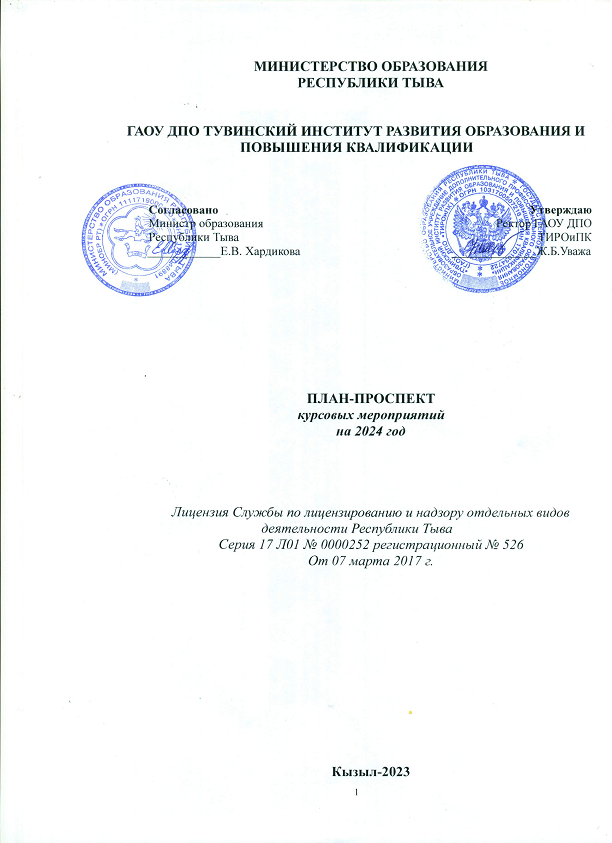 